温州市本级2023年度公共视频监控一体化运维项目招标文件  （电子招投标）采购方式：公开招标编号:HMZB20231071采   购  人：温州市公安局  采购代理机构：温州市华明招标代理有限公司二〇二三年九月目  录第一部分 招标公告	3第二部分 投标人须知	7前附表	7一、总则	12二、招标文件的构成、澄清、修改	16三、投标	17四、开标、资格审查与信用信息查询	21五、评标	22六、定 标	22七、合同授予	22八、电子交易活动的中止	23九、验收	24第三部分   采购需求	25第四部分   评标办法	28评标办法前附表	281.评标方法	312.评标程序及标准	313.评标结果	344.其他	34第五部分 拟签订的合同文本	36第六部分 应提交的有关格式范例	62资格文件部分	62商务技术文件部分	69报价文件部分	79第一部分 招标公告项目概况温州市本级2023年度公共视频监控一体化运维项目招标项目的潜在投标人应在政采云平台（https://www.zcygov.cn/）获取（下载）招标文件，并于20223年10月19日9点30分00秒（北京时间）前递交（上传）投标文件。一、项目基本情况                                            项目编号：HMZB20231071   项目名称：温州市本级2023年度公共视频监控一体化运维项目       预算金额（元）： 60357600.00  最高限价（元）： 20334500.00、18960100、11497500.00、8361800.00、1203700.00  采购需求：温州市本级2023年度公共视频监控一体化运维项目。详见招标文件第三部分采购需求。标项一标项名称:  温州市本级2023年度公共视频监控一体化运维项目标项一     
     数量:   1项           
     预算金额（元）:  20334500.00  
     简要规格描述或项目基本概况介绍、用途：  详见招标文件第三部分采购需求 备注：      无       标项二标项名称:   温州市本级2023年度公共视频监控一体化运维项目标项二     
     数量:   1项           
     预算金额（元）:    18960100.00  
     简要规格描述或项目基本概况介绍、用途：  详见招标文件第三部分采购需求 备注：      无       标项三标项名称:   温州市本级2023年度公共视频监控一体化运维项目标项三    
     数量:   1项           
     预算金额（元）:   11497500.00   
     简要规格描述或项目基本概况介绍、用途：  详见招标文件第三部分采购需求   备注：      无       标项四标项名称:   温州市本级2023年度公共视频监控一体化运维项目标项四     
     数量:   1项           
     预算金额（元）:    8361800.00  
     简要规格描述或项目基本概况介绍、用途：  详见招标文件第三部分采购需求   备注：      无       标项五标项名称:  温州市本级2023年度公共视频监控一体化运维项目标项五    
     数量:   1项           
     预算金额（元）:   1203700.00   
     简要规格描述或项目基本概况介绍、用途：  详见招标文件第三部分采购需求    备注：      无       合同履约期限： 详见招标文件第三部分采购需求   。 本项目（是，否）接受联合体投标。二、申请人的资格要求：1. 满足《中华人民共和国政府采购法》第二十二条规定；未被“信用中国”（www.creditchina.gov.cn)、中国政府采购网（www.ccgp.gov.cn）列入失信被执行人、重大税收违法案件当事人名单、政府采购严重违法失信行为记录名单；    2.落实政府采购政策需满足的资格要求：无；本项目的特定资格要求： 无 ;三、获取招标文件 时间：/至20223年10月19日，每天上午00:00至12:00 ，下午12:00至23:59（北京时间，线上获取法定节假日均可，线下获取文件法定节假日除外）地点（网址）：政采云平台（https://www.zcygov.cn/） 方式：供应商登录政采云平台https://www.zcygov.cn/在线申请获取采购文件（进入“项目采购”应用，在获取采购文件菜单中选择项目，申请获取采购文件）。 售价（元）：0 	四、提交投标文件截止时间、开标时间和地点提交投标文件截止时间： 20223年10月19日9点30分 （北京时间）投标地点（网址）：政采云平台（https://www.zcygov.cn/） 开标时间：20223年10月19日9点30分 开标地点（网址）：政采云平台（https://www.zcygov.cn/）五、公告期限 自本公告发布之日起5个工作日。六、其他补充事宜1.《浙江省财政厅关于进一步发挥政府采购政策功能全力推动经济稳进提质的通知》 （浙财采监（2022）3号）、《浙江省财政厅关于进一步促进政府采购公平竞争打造最优营商环境的通知》（浙财采监（2021）22号）已分别于2022年1月29日和2022年2月1日开始实施，此前有关规定与上述文件内容不一致的，按上述文件要求执行。2.根据《浙江省财政厅关于进一步促进政府采购公平竞争打造最优营商环境的通知》（浙财采监（2021）22号）文件关于“健全行政裁决机制”要求，鼓励供应商在线提起询问，路径为：政采云-项目采购-询问质疑投诉-询问列表:鼓励供应商在线提起质疑，路径为：政采云-项目采购-询问质疑投诉-质疑列表。质疑供应商对在线质疑答复不满意的，可在线提起投诉，路径为：浙江政府服务网-政府采购投诉处理-在线办理。注意：需在线质疑后才可在线投诉，并电话告知相关采购人、代理机构、财政部门。3.其他事项：电子招投标的说明：①电子招投标：本项目以数据电文形式，依托“政府采购云平台（www.zcygov.cn）”进行招投标活动，不接受纸质投标文件；②投标准备：注册账号--点击“商家入驻”，进行政府采购供应商资料填写；申领CA数字证书---申领流程详见“浙江政府采购网-下载专区-电子交易客户端-CA驱动和申领流程”；安装“政采云电子交易客户端”----前往“浙江政府采购网-下载专区-电子交易客户端”进行下载并安装；③招标文件的获取：使用账号登录或者使用CA登录政采云平台；进入“项目采购”应用，在获取采购文件菜单中选择项目，获取招标文件；④投标文件的制作：在“政采云电子交易客户端”中完成“填写基本信息”、“导入投标文件”、“标书关联”、“标书检查”、“电子签名”、“生成电子标书”等操作；⑤投标文件的传输递交：投标人在投标截止时间前将加密的投标文件上传至政府采购云平台； ⑥投标文件的解密：投标人按照平台提示和招标文件的规定在半小时内完成在线解密；⑦ 具体操作指南：详见政采云平台“服务中心-帮助文档-项目采购-操作流程-电子招投标-政府采购项目电子交易管理操作指南-供应商”：浙江省政府采购项目政采云平台学习专题https://edu.zcygov.cn/luban/e-biding。七、对本次采购提出询问、质疑、投诉，请按以下方式联系      1.采购人信息    名    称：温州市公安局	             地    址：温州市惠民路公安科技大楼	                       传    真：/	                项目联系人（询问）：陈先生                        项目联系方式（询问）：0577-89980308                     质疑联系人： 陈先生                      质疑联系方式：0577-89980308 		                   2.采购代理机构信息            名    称：温州市华明招标代理有限公司   地    址：温州市新桥街道高昂路（全球商品贸易港3号楼23层）2305-2308室	                   传    真：0577-89887255	                  项目联系人（询问）：齐贺	                  项目联系方式（询问）：0577-86668887、15088550610	              质疑联系人：林富强	                               质疑联系方式：0577-86668887     3.同级政府采购监督管理部门名    称：温州市财政局政府采购监管处 地    址：温州市鹿城区绣山路299号 传    真：/ 联系人 ：项先生、蔡女士	                           监督投诉电话：0577-88532725、88521948	      若对项目采购电子交易系统操作有疑问，可登录政采云（https://www.zcygov.cn/），点击右侧咨询小采，获取采小蜜智能服务管家帮助，或拨打政采云服务热线400-881-7190获取热线服务帮助。CA问题联系电话（人工）：汇信CA 400-888-4636；天谷CA 400-087-8198。投标人须知前附表一、总则本项目采购是按照《中华人民共和国政府采购法》、《政府采购货物和服务招标投标管理办法》（财政部第87号令）、《浙江省政府采购项目电子交易管理暂行办法》（浙财采监〔2019〕10号）等法律及有关法规组织和实施的。1. 适用范围本招标文件适用于该项目的招标、投标、开标、资格审查及信用信息查询、评标、定标、合同、验收等行为（法律、法规另有规定的，从其规定）。   2.定义2.1 “采购人”系指招标公告中载明的本项目的采购人。2.2 “采购代理机构”系指招标公告中载明的本项目的采购代理机构。2.3 “投标人、供应商”均系指是指响应招标、参加投标竞争的法人、其他组织或者自然人。2.4 “负责人”系指法人企业的法定负责人，或其他组织为法律、行政法规规定代表单位行使职权的主要负责人，或自然人本人。2.5“电子签名”系指数据电文中以电子形式所含、所附用于识别签名人身份并表明签名人认可其中内容的数据；“公章”系指单位法定名称章。因特殊原因需要使用冠以法定名称的业务专用章的，投标时须提供《业务专用章使用说明函》（附件4）。2.6“电子交易平台”是指本项目政府采购活动所依托的政府采购云平台（https://www.zcygov.cn/）。2.7 “▲”且加下划线的条款系指实质性要求条款，“★”系产品采购项目中单一产品或核心产品，“” 系指适用本项目的要求，“” 系指不适用本项目的要求。3.合格投标人要求3.1合格的投标人应满足招标文件第一部分“招标公告”对申请人的资格要求。3.2▲单位负责人为同一人或者存在直接控股、管理关系的不同投标人，不得参加同一合同项下的政府采购活动。为采购项目提供整体设计、规范编制或者项目管理、监理、检测等服务的投标人，不得再参加该采购项目的其他采购活动。3.3投标人可授权投标人代表以投标人名义参加本次采购的投标活动（包括投标文件的签署、澄清、说明、补正、递交、撤回、修改等以及签订合同和处理有关事宜）。如果投标人代表不是法定代表人(负责人)，须持有《法定代表人(负责人)授权书》。3.4采用最低评标价法的货物类采购项目，提供相同品牌产品的不同投标人参加同一合同项下投标的，以其中通过资格审查、符合性审查且报价最低的参加评标；报价相同的，由采购人或者采购人委托评标委员会按照招标文件规定的方式确定一个参加评标的投标人，招标文件未规定的采取随机抽取方式确定，其他投标无效。使用综合评分法的货物类采购项目，提供相同品牌产品且通过资格审查、符合性审查的不同投标人参加同一合同项下投标的，按一家投标人计算，评审后得分最高的同品牌投标人获得中标人推荐资格；评审得分相同的，由采购人或者采购人委托评标委员会按照招标文件规定的方式确定一个投标人获得中标人推荐资格，招标文件未规定的采取随机抽取方式确定，其他同品牌投标人不作为中标候选人。非单一产品采购项目，多家投标人提供的核心产品（见投标人须知前附表）品牌相同的，按前两款规定处理。3.5货物类是否允许采购进口产品、是否要求节能/环境标志产品等情况见投标人须知前附表。4、采购项目需要落实的政府采购政策4.1 根据《政府采购进口产品管理办法》的通知（财库〔2007〕119 号）文件相关规定，本项目原则上采购本国生产的货物、工程和服务，不允许采购进口产品。除非采购人采购进口产品，已经在采购活动开始前向财政部门提出申请并获得财政部门审核同意，且在采购需求中明确规定可以采购进口产品（但如果因信息不对称等原因，仍有满足需求的国内产品要求参与采购竞争的，采购人、采购代理机构不会对其加以限制，仍将按照公平竞争原则实施采购）。4.2 支持绿色发展4.2.1采购人拟采购的产品属于品目清单范围的，采购人及其委托的采购代理机构将依据国家确定的认证机构出具的、处于有效期之内的节能产品、环境标志产品认证证书，对获得证书的产品实施政府优先采购或强制采购。投标人须按招标文件要求提供相关产品认证证书。▲采购人拟采购的产品属于政府强制采购的节能产品品目清单范围的，投标人未按招标文件要求提供国家确定的认证机构出具的、处于有效期之内的节能产品认证证书的，投标无效。4.2.2为助力打好污染防治攻坚战，推广使用绿色包装，政府采购货物、工程和服务项目中涉及商品包装和快递包装的，供应商提供产品及相关快递服务的具体包装要求要参考《商品包装政府采购需求标准（试行）》、《快递包装政府采购需求标准（试行）》。4.3支持中小企业发展4.3.1中小企业，是指在中华人民共和国境内依法设立，依据国务院批准的中小企业划分标准确定的中型企业、小型企业和微型企业，但与大企业的负责人为同一人，或者与大企业存在直接控股、管理关系的除外。符合中小企业划分标准的个体工商户，在政府采购活动中视同中小企业。4.3.2在政府采购活动中，投标人提供的货物、工程或者服务符合下列情形的，享受中小企业扶持政策：4.3.2.1在货物采购项目中，货物由中小企业制造，即货物由中小企业生产且使用该中小企业商号或者注册商标；4.3.2.2在工程采购项目中，工程由中小企业承建，即工程施工单位为中小企业；4.3.2.3在服务采购项目中，服务由中小企业承接，即提供服务的人员为中小企业依照《中华人民共和国劳动合同法》订立劳动合同的从业人员。在货物采购项目中，投标人提供的货物既有中小企业制造货物，也有大型企业制造货物的，不享受中小企业扶持政策。以联合体形式参加政府采购活动，联合体各方均为中小企业的，联合体视同中小企业。其中，联合体各方均为小微企业的，联合体视同小微企业。4.3.3对于未预留份额专门面向中小企业的政府采购货物或服务项目，以及预留份额政府采购货物或服务项目中的非预留部分标项，对小型和微型企业的投标报价给予6-10%（工程项目为3%-5%）的扣除，用扣除后的价格参与评审。接受大中型企业与小微企业组成联合体或者允许大中型企业向一家或者多家小微企业分包的政府采购货物或服务项目，对于联合协议或者分包意向协议约定小微企业的合同份额占到合同总金额30%以上的，对联合体或者大中型企业的报价给予2%-3%（工程项目为1%-2%）的扣除，用扣除后的价格参加评审。组成联合体或者接受分包的小微企业与联合体内其他企业、分包企业之间存在直接控股、管理关系的，不享受价格扣除优惠政策。4.3.4符合《关于促进残疾人就业政府采购政策的通知》（财库〔2017〕141号）规定的条件并提供《残疾人福利性单位声明函》（附件1）的残疾人福利性单位视同小型、微型企业；4.3.5符合《关于政府采购支持监狱企业发展有关问题的通知》（财库[2014]68号）规定的监狱企业并提供由省级以上监狱管理局、戒毒管理局（含新疆生产建设兵团）出具的属于监狱企业证明文件的，视同为小型、微型企业。4.3.6可享受中小企业扶持政策的投标人应按照招标文件格式要求提供《中小企业声明函》，投标人提供的《中小企业声明函》与实际情况不符的，不享受中小企业扶持政策。声明内容不实的，属于提供虚假材料谋取中标、成交的，依法承担法律责任。4.3.7中小企业享受扶持政策获得政府采购合同的，小微企业不得将合同分包给大中型企业，中型企业不得将合同分包给大型企业。4.4中小企业信用融资：为支持和促进中小企业发展，进一步发挥政府采购政策功能，温州市财政局出台了《温州市财政局关于温州市政府采购支持中小企业信用融资的通知》（温财采〔2020〕3号），供应商若有融资意向，可直接登录http://jinrong.zcygov.cn，查看信用融资政策文件及各相关银行服务方案，也可直接向各银行咨询相关业务。供应商中标后也可在“政采云”平台申请政采贷：操作路径：登录政采云平台 - 金融服务中心 -【融资服务】，可在热门申请中选择产品直接申请，也可点击云智贷匹配适合产品进行申请，或者在可申请项目中根据该项目进行申请。5. 询问、质疑、投诉5.1供应商询问供应商对政府采购活动事项有疑问的，可以提出询问，采购人或者采购代理机构应当在3个工作日内对供应商依法提出的询问作出答复，但答复的内容不得涉及商业秘密。供应商提出的询问超出采购人对采购代理机构委托授权范围的，采购代理机构应当告知供应商向采购人提出。5.2供应商质疑5.2.1提出质疑的供应商应当是参与所质疑项目采购活动的供应商。潜在供应商已依法获取其可质疑的招标文件的，可以对该文件提出质疑。5.2.2供应商认为招标文件、采购过程和中标结果使自己的权益受到损害的，可以在知道或者应知其权益受到损害之日起七个工作日内，以书面形式向采购人或者采购代理机构提出质疑，否则，采购人或者采购代理机构不予受理：5.2.2.1质疑提交形式：以书面形式向招标公告中载明的质疑联系人提交或登录政采云平台（https://www.zcygov.cn/）通过“询问质疑投诉”栏向采购机构内设的质疑联系人提交并上传书面质疑材料。5.2.2.2对招标文件提出质疑的，质疑期限为供应商获得招标文件之日或者招标文件公告期限届满之日起计算。5.2.2.3对采购过程提出质疑的，质疑期限为各采购程序环节结束之日起计算。对同一采购程序环节的质疑，供应商须一次性提出。5.2.2.4对采购结果提出质疑的，质疑期限自采购结果公告期限届满之日起计算。5.2.3供应商提出质疑应当提交质疑函和必要的证明材料。质疑函应当包括下列内容：5.2.3.1供应商的姓名或者名称、地址、邮编、联系人及联系电话；5.2.3.2质疑项目的名称、编号；5.2.3.3具体、明确的质疑事项和与质疑事项相关的请求；5.2.3.4事实依据；5.2.3.5必要的法律依据；5.2.3.6提出质疑的日期。供应商为自然人的，应当由本人签字；供应商为法人或者其他组织的，应当由法定代表人、主要负责人，或者其授权代表签字或者盖章，并加盖公章。质疑函范本及制作说明详见附件2。5.2.4采购人或者采购代理机构应当在收到供应商的质疑后七个工作日内作出答复，并以书面形式通知质疑供应商和其他与质疑处理结果有利害关系的政府采购当事人，但答复的内容不得涉及商业秘密。根据《浙江省财政厅关于进一步促进政府采购公平竞争打造最优营商环境的通知》（浙财采监〔2021〕22号）,采购人或者采购代理机构在质疑回复后5个工作日内，在浙江政府采购网的“其他公告”栏目公开质疑答复，答复内容应当完整。质疑函作为附件上传。5.2.5询问或者质疑事项可能影响采购结果的，采购人应当暂停签订合同，已经签订合同的，应当中止履行合同。5.3供应商投诉5.3.1质疑供应商对采购人、采购代理机构的答复不满意或者采购人、采购代理机构未在规定的时间内作出答复的，可以在答复期满后十五个工作日内向同级政府采购监督管理部门提出投诉。5.3.2供应商投诉的事项不得超出已质疑事项的范围，基于质疑答复内容提出的投诉事项除外。5.3.3供应商投诉应当有明确的请求和必要的证明材料。5.3.5 以联合体形式参加政府采购活动的，其投诉应当由组成联合体的所有供应商共同提出。投诉书范本及制作说明详见附件3。      二、招标文件的构成、澄清、修改6．招标文件的构成6.1 招标文件包括下列文件及附件：6.1.1招标公告；6.1.2投标人须知；6.1.3采购需求；6.1.4评标办法；6.1.5拟签订的合同文本；6.1.6应提交的有关格式范例。5.2与本项目有关的澄清或者修改的内容为招标文件的组成部分。7. 招标文件的澄清、修改7.1已获取招标文件的潜在投标人，若有问题需要澄清，应于投标截止时间前，以书面形式向采购代理机构提出。7.2 采购代理机构对招标文件进行澄清或修改的，将同时通过电子交易平台通知已获取招标文件的潜在投标人。依法应当公告的，将按规定公告，同时视情况延长投标截止时间和开标时间。该澄清或者修改的内容为招标文件的组成部分。三、投标8. 招标文件的获取详见招标公告中获取招标文件的时间期限、地点、方式及招标文件售价。9.开标前答疑会或现场考察采购人组织潜在投标人现场考察或者召开开标前答疑会的，潜在投标人按第二部分投标人须知前附表的规定参加现场考察或者开标前答疑会。10.投标保证金本项目不需缴纳投标保证金。11. 投标文件的语言投标文件及投标人与采购有关的来往通知、函件和文件均应使用中文。12. 投标文件的组成12.1资格文件：12.1.1提供符合参加政府采购活动应当具备的一般条件的承诺函及有效的企业营业执照（或事业法人登记证书或其它工商等登记证明材料，自然人提供身份证)复制件（如为联合体，则联合体各方均应提供）（五选一）：①如投标人是企业（包括合伙企业），提供在工商部门注册的有效“企业法人营业执照”或“营业执照”；②如投标人是事业单位，提供有效的“事业单位法人证书”；③如投标人是非企业专业服务机构的，提供执业许可证等证明文件；④如投标人是个体工商户，提供有效的“个体工商户营业执照”；⑤如投标人是自然人，提供有效的自然人身份证明（居民身份证正反面或公安机关出具的临时居民身份证正反面或港澳台胞证或护照）。金融、保险、通讯等特定行业的全国性企业所设立的区域性分支机构，以及个体工商户、个人独资企业、合伙企业，如果已经依法办理了工商、税务和社保登记手续，并且获得总公司（总机构）授权或能够提供房产权证或其他有效财产证明材料（在投标文件中提供相关材料），证明其具备实际承担责任的能力和法定的缔结合同能力，可以独立参加政府采购活动，由单位负责人签署相关文件材料。12.1.2落实政府采购政策需满足的资格要求证明材料；12.1.3本项目的特定资格证明材料。12.2  商务技术文件：12.2.1投标函； 12.2.2授权委托书或法定代表人（单位负责人、自然人本人）身份证明；12.2.3联合协议；12.2.4分包意向协议；12.2.5评标标准相应的商务技术资料；12.2.6商务技术偏离表；12.2.7承诺函12.2.8投标人认为需要提供的其他材料。12.3报价文件： 12.3.1开标一览表；12.3.2投标分项报价表；12.3.4中小企业声明函（残疾人福利性单位声明函、监狱企业提供的相关证明材料）投标文件含有采购人不能接受的附加条件的，投标无效；投标人提供虚假材料投标的，投标无效。 13. 投标文件的编制13.1投标文件分为资格文件、商务技术文件、报价文件三部分。各投标人在编制投标文件时请按照招标文件第六部分规定的格式进行，混乱的编排导致投标文件被误读或评标委员会查找不到有效文件是投标人的风险。13.2投标人进行电子投标应安装客户端软件—“政采云电子交易客户端”，并按照招标文件和电子交易平台的要求编制并加密投标文件。投标人未按规定加密的投标文件，电子交易平台将拒收并提示。13.3使用“政采云电子交易客户端”需要提前申领CA数字证书，申领流程请自行前往“浙江政府采购网-下载专区-电子交易客户端-CA驱动和申领流程”进行查阅。14投标报价14.1 ▲投标报价形式: 人民币总价报价：       14.2 人民币总价报价：有关本项目实施所需的所有费用（含税费）均计入报价。开标一览表是报价的唯一载体。投标文件中价格全部采用人民币报价。招标文件未列明，而投标人认为必需的费用也需列入报价。14.3▲所投标项只允许有一个报价，不接受有选择报价的投标文件。15.投标文件的签署、盖章15.1投标文件按照招标文件第六部分格式要求进行签署、盖章。▲投标人的投标文件未按照招标文件要求签署、盖章的，其投标无效。15.2为确保网上操作合法、有效和安全，投标人应当在投标截止时间前完成在“政府采购云平台”的身份认证，确保在电子投标过程中能够对相关数据电文进行加密和使用电子签名。15.3招标文件对投标文件签署、盖章的要求适用于电子签名。16. 投标文件的提交、补充、修改、撤回16.1 供应商应当在投标截止时间前将加密的投标文件上传至政府采购云平台，并可以补充、修改或者撤回投标文件。补充或者修改投标文件的，应当先行撤回原文件，补充、修改后重新传输递交。投标截止时间前未完成传输的，视为撤回投标文件。投标截止时间后递交的投标文件，电子交易平台将拒收。16.2电子交易平台收到投标文件，将妥善保存并即时向供应商发出确认回执通知。在投标截止时间前，除供应商补充、修改或者撤回投标文件外，任何单位和个人不得解密或提取投标文件。16.3采购人、采购代理机构可以视情况延长投标文件提交的截止时间。在上述情况下，采购代理机构与投标人以前在投标截止期方面的全部权利、责任和义务，将适用于延长至新的投标截止期。16.4备份投标文件16.4.1备份投标文件”是指与“电子加密投标文件”同时生成的数据电文形式的电子文件（备份标书），其他方式编制的备份投标文件视为无效备份投标文件。为确保采购项目顺利实施，避免因政采云上电子投标文件解密失败导致投标人投标无效，投标人在电子交易平台传输递交投标文件后，还可以在投标截止时间前提交电文文档形式的备份投标文件，备份投标文件提交形式：以电子邮件形式将生成的备份投标文件发送到采购代理机构邮箱号：516875482@qq.com，备份投标文件签收人员联系方式：  齐贺15088550610  ，并注明“投标人名称、项目编号、项目名称、备份投标文件等”信息，不符合上述制作规定的备份投标文件将被视为无效或者被拒绝接收。解密CA必须是上传并制作电子投标文件CA锁，但采购人、采购代理机构不强制或变相强制投标人提交备份投标文件。16.4.2投标人仅提交备份投标文件，没有在电子交易平台传输递交投标文件的，投标无效。17.投标有效期17.1投标有效期详见投标须知前附表。▲投标人的投标文件中承诺的投标有效期少于招标文件中载明的投标有效期的，投标无效。17.2投标文件合格投递后，自投标截止日期起，在投标有效期内有效。17.3在原定投标有效期满之前，如果出现特殊情况，采购代理机构可以以书面形式通知投标人延长投标有效期。投标人同意延长的，不得要求或被允许修改其投标文件，投标人拒绝延长的，其投标无效。四、开标、资格审查与信用信息查询18.开标 18.1采购代理机构按照招标文件规定的时间通过电子交易平台组织开标，所有投标人均应当准时在线参加。投标人不足3家的，不得开标。　18.2开标时，电子交易平台按开标时间自动提取所有投标文件。采购代理机构依托电子交易平台发起开始解密指令，投标人按照平台提示和招标文件的规定在半小时内完成在线解密。　18.3投标文件未按时解密，投标人提供了备份投标文件的，以备份投标文件作为依据，否则视为投标文件撤回。投标文件已按时解密的，备份投标文件自动失效。　19、资格审查19.1开标后，采购人或采购代理机构将依法对投标人的资格进行审查。19.2采购人或采购代理机构依据法律法规和招标文件的规定，对投标人的基本资格条件、特定资格条件等进行审查。19.3投标人未按照招标文件要求提供与基本资格条件、特定资格条件相应的有效资格证明材料的，视为投标人不具备招标文件中规定的资格要求，其投标无效。19.4对未通过资格审查的投标人，采购人或采购代理机构告知其未通过的原因。19.5合格投标人不足3家的，不再评标。20、信用信息查询20.1信用信息查询渠道及截止时间：采购代理机构将通过“信用中国”网站(www.creditchina.gov.cn)、中国政府采购网(www.ccgp.gov.cn)渠道查询投标人投标截止时间当天的信用记录。20.2信用信息查询记录和证据留存的具体方式：现场查询的投标人的信用记录、查询结果经确认后将与采购文件一起存档。20.3信用信息的使用规则：经查询列入失信被执行人名单、重大税收违法案件当事人名单、政府采购严重违法失信行为记录名单的投标人将被拒绝参与政府采购活动。20.4联合体信用信息查询：两个以上的自然人、法人或者其他组织组成一个联合体，以一个供应商的身份共同参加政府采购活动的，应当对所有联合体成员进行信用记录查询，联合体成员存在不良信用记录的，视同联合体存在不良信用记录。五、评标21. 评标委员会将根据招标文件和有关规定，履行评标工作职责，并按照评标方法及评分标准，全面衡量各投标人对招标文件的响应情况。对实质上响应招标文件的投标人，按照评审因素的量化指标排出推荐中标的投标人的先后顺序，并按顺序提出授标建议。评标过程的保密性。开标后直至向中标人授予合同时止，凡与招标有关的资料均不得向投标人及与投标无关人员透露。如果投标人在评标过程中试图向招标采购单位和评标委员会成员施加影响，或扰乱开标和评标秩序，其投标将被拒绝。详见招标文件第四部分评标办法。六、定 标22. 确定中标供应商采购人将自收到评审报告之日起5个工作日内通过电子交易平台在评审报告推荐的中标候选人中按顺序确定中标供应商。23. 中标通知与中标结果公告23.1自中标人确定之日起2个工作日内，采购代理机构通过电子交易平台向中标人发出中标通知书，同时编制发布采购结果公告。采购代理机构也可以以纸质形式进行中标通知。23.2中标结果公告内容包括采购人及其委托的采购代理机构的名称、地址、联系方式，项目名称和项目编号，中标人名称、地址和中标金额，主要中标标的的名称、规格型号、数量、单价、服务要求，开标记录、未中标情况说明、中标公告期限以及评审专家名单、评分汇总及明细。23.3公告期限为1个工作日。七、合同授予24. 合同主要条款详见第五部分拟签订的合同文本。25. 合同的签订25.1 采购人与中标人应当通过电子交易平台在中标通知书发出之日起三十日内，按照招标文件确定的事项签订政府采购合同，并在合同签订之日起2个工作日内依法发布合同公告。25.2中标人按规定的日期、时间、地点，由法定代表人或其授权代表与采购人代表签订合同。如中标人为联合体的，由联合体成员各方法定代表人或其授权代表与采购人代表签订合同。25.3如签订合同并生效后，供应商无故拒绝或延期，除按照合同条款处理外，列入不良行为记录一次，并给予通报。25.4中标供应商拒绝与采购人签订合同的，采购人可以按照评审报告推荐的中标或者成交候选人名单排序，确定下一候选人为中标供应商，也可以重新开展政府采购活动。25.5采购合同由采购人与中标供应商根据招标文件、投标文件等内容通过政府采购电子交易平台在线签订，自动备案。26. 履约保证金不需要。八、电子交易活动的中止27. 电子交易活动的中止。采购过程中出现以下情形，导致电子交易平台无法正常运行，或者无法保证电子交易的公平、公正和安全时，采购代理机构可中止电子交易活动：27.1电子交易平台发生故障而无法登录访问的； 27.2电子交易平台应用或数据库出现错误，不能进行正常操作的；27.3电子交易平台发现严重安全漏洞，有潜在泄密危险的；27.4病毒发作导致不能进行正常操作的； 27.5其他无法保证电子交易的公平、公正和安全的情况。 28.出现以上情形，不影响采购公平、公正性的，采购组织机构可以待上述情形消除后继续组织电子交易活动，也可以决定某些环节以纸质形式进行；影响或可能影响采购公平、公正性的，应当重新采购。九、验收29.验收29.1采购人组织对供应商履约的验收。大型或者复杂的政府采购项目，应当邀请国家认可的质量检测机构参加验收工作。验收方成员应当在验收书上签字，并承担相应的法律责任。如果发现与合同中要求不符，供应商须承担由此发生的一切损失和费用，并接受相应的处理。29.2采购人可以邀请参加本项目的其他投标人或者第三方机构参与验收。参与验收的投标人或者第三方机构的意见作为验收书的参考资料一并存档。29.3严格按照采购合同开展履约验收。采购人成立验收小组，按照采购合同的约定对供应商履约情况进行验收。验收时，按照采购合同的约定对每一项技术、服务、安全标准的履约情况进行确认。验收结束后，应当出具验收书，列明各项标准的验收情况及项目总体评价，由验收双方共同签署。验收结果与采购合同约定的资金支付挂钩。履约验收的各项资料应当存档备查。29.4验收合格的项目，采购人将根据采购合同的约定及时向供应商支付采购资金。验收不合格的项目，采购人将依法及时处理。采购合同的履行、违约责任和解决争议的方式等适用《中华人民共和国民法典》。供应商在履约过程中有政府采购法律法规规定的违法违规情形的，采购人应当及时报告本级财政部门。29.5履约验收费用由供应商承担，因供应商原因造成验收不通过的，再次验收的费用仍由供应商承担。  采购需求第一条、项目概况一、采购项目预（概）算总预算：人民币陆仟零叁拾伍万柒仟陆佰元整（¥6035.76万元）标项一预算：人民币贰仟零叁拾叁万肆仟伍佰元整（¥2033.45万元）标项二预算：人民币壹仟捌佰玖拾陆万零壹佰元整（¥1896.01万元）标项三预算：人民币壹仟壹佰肆拾玖万柒仟伍佰元整（¥1149.75万元）标项四预算：人民币捌佰叁拾陆万壹仟捌佰元整（¥836.18万元）标项五预算：人民币壹佰贰拾万叁仟柒佰元整（¥120.37万元）该项目采购需求编制符合财政部《政府采购需求管理办法》相关要求，需求内容按照财政批复的预算要求编制，不存在歧视性设置，具有充分的竞争性。属于公安信息化项目 否  是，根据《温州公安信息化项目管理办法》（温公通【2016】23号）要求，公安信息化项目成交供应商应提供项目编制软件源代码。按照项目合同完成的与研究开发标的有关的知识产权（包括专利、专利申请权、非专利技术使用权、著作权、版权、发明权及其他成果权）归温州市公安局所有。二、项目背景公共视频监控系统是安全防范系统的重要组成部分，视频监控以其直观、方便、信息内容丰富而广泛应用于许多场合，逐渐成为各级政府增强管理服务能力、构建现代治安防控体系的重要支撑和保障，视频监控作为社会公共安全中重要的取证手段和管理手段，在防范打击犯罪、**以及突发事件应急管理等方面发挥着非常重要的作用。作为政府信息化基础设施建设的一个重要组成部分，公共视频监控系统建设经历了从点到面的过程，视频监控的广泛应用、深度应用，为侦破案件、服务群众提供了有力的支撑，大大提升了政府信息化水平，提高了城市公共安全的保障能力，如何做好数量庞大的公共视频监控系统的运维工作，确保已投入使用的视频监控能够长期稳定在线运行，保证其充分发挥在公安各项业务开展上的高效作用，成为新的挑战。温州市本级2023年度公共视频监控一体化运维项目运维对象覆盖了民安六期、民安七期、温州市公安局加油站人车识别系统、温州公安身份智能识别系统项目、雪亮一期、雪亮二期等项目，涵盖市本级全量公共视频监控前端，数量庞大，系统复杂，如果不建立起相应的运维保养机制，监控系统设备损坏、链路故障等问题得不到及时解决，无法发挥监控系统在社会治安管理中的效能，因此亟需引入运维机制，对监控系统故障定期排查、监控系统安全定期防护、监控系统前端设备定期保养，支撑视频监控系统运行环境的可视、可控、可管理，保证系统运行的高可靠性，更好地发挥系统在维稳处突、打击犯罪、治安防控、社会管理、服务民生等方面的突出作用。持续深化公共视频监控建设与运维，实现最大化集约建设、最大化节约成本、最大化提升效率、最大化安全应用，进一步发挥视频图像数据资源在决策指挥、治安防控、侦查破案、应急处置、城市治理、公共卫生事件等方面的强大优势，推动我市公共视频监控建设的发展。三、项目内容（一）基础设施运维1、开展更新点位布局优化工作，对原有“民安六期”“民安七期”过保监控1244路、卡口826路进行质保与运维，过保监控373路、卡口294路进行更新；雪亮一期（第3年）、雪亮二期（第2年）在保监控2842路、卡口2552路、人脸抓拍19路、公交车监控484套正常运维使用；温州公安身份智能识别系统项目500路人脸卡口在保设备的正常运维使用。2、扩容视频和图像存储容量，优化对象存储索引，支持按大图、小图、结构化数据对象存储功能，改善视图数据融合服务能力。对原有配置较低的存储、服务器运算系统盘进行升级，升级到更高性能的SSD硬盘，提升IO性能。落实省市文件关于党政机关要全面采用国产化技术和产品的工作要求，对27台服务器进行国产化的更新与升级，推动温州市本级公共视频监控国产化水平提升。强化系统时钟管理服务，统一管理维护校时设备的基础档案信息，实现对设备整体时间的准确状况进行分析，以图表形式汇总出摄像机、服务器、网络设备、应用平台等前端设备的时间误差分布。3、根据《中共浙江省委办公厅 浙江省人民政府办公厅印发关于调整完善全省高速公路公安交通管理体制实施方案的通知》规定，原浙江省公安厅高速公路交通警察总队下属各驻地支队，将划归各设区市公安局管理，为此需要搭建温州市公安局至温州市高速交警支队的上行速率不低于100M视频专线361条，接入高速交警的相关监控及卡口视频数据。续租交通局、邮政部门等其他行业视频监控及社会资源接入7条1000M视频专网专线；改造提升社会资源联网（银行、保险业等）68条100M VPN专线线路；续租4条社会资源点位汇聚1000M VPN主干专线，保障交通局、邮政部门等其他行业视频监控及社会资源接入链路。续租视频专网至原专业部门21条链路，视频监控专用机房至各区县30条链路，延续专线延伸链路服务（6次/年的应急服务链路），以支撑视频图像智能化应用及其安全保障。4、续租不少于480M²面积的机房场地及设备电费，延续保障机房及运营中心运行保障，维系视频监控系统正常运转。5、持续保障仓储与保管服务，满足对待报废设备与临时拆除设备进行拆除、运输、仓储、分类、清理、整理、管理服务。6、续租雪亮一期标段四实验室服务，持续保障视侦分析的实战支撑能力。（二）软件系统运维扩容视联网平台，并对视联网平台开展续运维服务，保障30多个政府部门的视频资源汇聚及正常使用。（三）网络和安全运维1、按照《公共安全视频监控联网系统信息传输、交换、控制技术要求》相关要求，提升视频专网核心网络承载能力。扩容公安信息网视频业务核心交换机4块40GE的接口板卡。扩容视频专网网络设备4块40GE的接口板卡，更新“民安七期”采购的10台48口全光接入汇聚交换机，更新2台核心交换机，提升视频专网核心网络承载能力。2、以视频图像信息安全为生命线，延续雪亮一期建设防火墙的入侵防御及病毒防护授权、更新接入社会资源网的视频安全边界和增加终端管控安全防护管理，确保重要视频图像信息不失控，敏感视频图像信息不泄露。（四）其他运维服务配备专业技术支撑人员和巡检运维人员，维系雪亮工程正常运转。购置财产一切险及公众责任险，覆盖包括4086路监控、3378路卡口、519路人脸抓拍、484套公交车子系统前端摄像机及网络箱等配套设备为期一年的意外保障。四、编制依据系统设计依据国家相关法律规章、国家和行业相关标准、相关研究成果等资料进行规划设计，具体如下：《公共安全视频监控联网系统信息传输、交换、控制技术要求》（GBT 28181-2016）《安全防范工程技术规范》（GB50348-2018）《视频安防监控系统工程设计规范》（GB 50395-2015）《公共安全重点区域视频图像信息采集规范》（GB37300-2018）《公共安全视频监控联网信息安全技术要求》（GB35114-2017）《IP网络技术要求-网络总体》（YD/T 1170-2001）《IP网络技术要求 网络性能参数与指标》（YD/T 1171-2015）《公共安全社会视频资源安全联网设备技术要求》（GAT1781-2021）《公安交通管理外场设备基础施工通用要求》（GAT652-2006）《中华人民共和国公安部行业标准》（GA/70-94）《公安视频图像分析/应用系统相关要求》（GA/1400.4）《公安视频图像分析系统 》（GA/T1399）《安全防范系统雷电浪涌防护技术要求》（GA/T670-2006）《视频图像文字标注规范》（GA/T751-2008）《基于公共运营商的社会治安动态视频监控系统技术规范》（Q/GAT 002-2006）《社会治安动态视频监控系统技术规范》（DB 33/T 502-2004）《跨区域视频监控联网共享技术规范》（DB 33/T 629-2007）《关于加强公共视频监控运维联网应用工作的若干意见》（发改高技〔2015〕996号）《浙江省人民政府办公厅关于全省公共视频监控建设一体化改革的指导意见》《浙江省数字化改革整体方案》五、运维目标通过对公安部门已建在用公共视频监控进行统一运维，优化运维技术团队，完善考核机制，提高运维效率，加强监督管理，实现公共视频监控最大化节约成本、最大化提升效率、最大化安全应用。通过运维服务使温州市本级公共视频监控运行情况符合上级单位的考核指标，通过运维服务保障系统的视频监控点位月出图/录像完好率不低于98％，卡口抓拍设备月出图/录像完好率不低于98%，必须安排专用车辆和人员作为日常运维力量。六、服务期服务期1：2023年12月15日至2024年11月14日（累计时间为11个月），具体要求以招标内容清单要求为准。服务期2：2023年11月15日至2024年11月14日（累计时间为12个月），具体要求以招标内容清单要求为准。
若合同晚于2023年11月15日签订，则服务期自合同签订之日起计算，服务期1累计满11个月为止，服务期2累计满12个月为止。七、设备保修此项目更新的设备质保5年。第二条、招标内容一、温州市本级2023年度公共视频监控一体化运维项目标项一温州市本级2023年度公共视频监控一体化运维项目标项二温州市本级2023年度公共视频监控一体化运维项目标项三温州市本级2023年度公共视频监控一体化运维项目标项四五、温州市本级2023年度公共视频监控一体化运维项目标项五第三条、运维要求一、运维服务内容及要求项目的日常运维范围包括所有前端点位的设备、网络传输、取电和辅助设施。中标单位在运维期内需提供如下运维服务：二、运维服务具体措施（一）例行运维服务1、系统保障7*24小时对前端设备运作情况（比如图像清晰度、监控方位、图像遮挡、人脸车脸识别率、时钟同步等）进行实时监控，获取各类告警、故障信息，实时响应并及时恢复、解决。2、日常巡检及保养对前端治安监控点位相关设备进行日常巡检。每季度完成一轮所有设施、设备的巡检。运维人员根据分工，按计划对所有点位进行巡检，查看各系统设备的运行情况、设备配置情况、视频存储完好情况等。对存在设备异常情况的应及时维修处理，并对每次巡检、故障处理结果进行记录。每季度对运维范围内的所有设备进行一次清洁保养，包括设备清洁、除尘，设备标签检查、线缆标签检查等。并清洁保养结果进行记录。每半年对前端立杆、机箱的腐蚀情况进行保养、维护，对画面异常点位进行常态维护等，确保前端系统的设备完好。（二）故障响应服务故障响应服务是运维服务方接到用户方服务请求或故障申告后，在承诺范围内尽快降低和消除对用户方业务的影响。根据响应的前提不同，分为故障驱动响应、服务请求响应和应急响应。运维服务方应提供快速技术服务，接到报修电话后，服务响应时间为30分钟，在4小时内解决问题，重大故障应在12小时内解决。若故障无法在12小时内解决的，中标单位应提供备品备件进行临时更换，待维修设备维修完成后更换，以保证系统正常运行。1、故障驱动响应在系统运行过程中由运维服务方提供专业运维队伍向业主单位提供故障件更换、返修，以保证设备或业务使用持续可用的服务。在现场不能修复的设备立即更换代用设备。例如运维服务方巡检时发现某点位的抱杆损坏，需要更换，此时运维服务方将向业主报备，并在经得业主同意后进行更换。2、服务请求响应由于业主方提出各类服务请求，引发的需要针对服务对象、服务等级做出调整或修改的响应型服务。例如，业主在实际使用监控系统中发现某点位的摄像机角度需要调整，此时向运维服务方提出服务请求，运维服务方应在规定的时间内完成业主的服务请求。3、应急响应指在服务范围出现跨越预定的应急响应阈值的重大事件、发生重大自然灾害、由于政府部门发出行政指令或用户方提出要求时，应当启动应急处理程序。例如，政府发布台风预警，此时运维服务方应及时对视频监控系统进行巡检、加固危险隐患点位、做好防雨防风措施。（三）主动监测服务1、运维服务方应建立设备管理监控体系，有效地对系统的所有设备运行情况和传输线路的性能、通断情况进行实施监控，及早发现问题，排除故障。2、运维服务方应安排运维工作组对路面设施情况进行巡检，发现问题及时上报和处理。3、运维服务方对每个系统的设备是否正常进行主动监测，以缩短故障发现时间。（四）故障修复服务1、紧急抢修运维服务方承担运维期内系统发生任何故障的抢修任务。2、备用方案如特殊原因造成系统无法正常使用的，运维服务方提供备用方案和措施确保系统运行正常。3、备品备件运维服务方应建立备品仓库，储存足够的备品备件，保证满足故障抢修的要求。备品仓库应定期进行检查，并提供备品备件清单。4、更换设备若某个设备在1个月内连续发生3次及以上故障，运维服务方应更换使用新的同型号或者性能不低于原型号的替代产品，以保障设备的连续正常使用。（五）优化完善服务优化改善服务是运维服务方为适应用户方业务要求，通过提供调优改进服务，达到提高运行维护服务对象性能或管理能力的目的。包括适应性改进、增强性改进和预防性改进三种类型。1、适应性改进为保持视频监控系统在已变化或正在变化的环境中可持续运行而实施的改造。例如，某点位需要移位，此时运维服务方应提供相应的优化改善服务完成业主要求。2、增强性改进根据视频监控系统的运行需求或由于视频监控系统的缺陷，采取相应改进措施增强视频监控系统的安全性、可用性和可靠性；例如，上级单位要求的对视频监控系统的升级、补丁，运维服务方需要及时提供改进服务并保障系统不间断工作。3、预防性改进检测和纠正视频监控系统运行过程中潜在的问题或缺陷，以降低系统风险，满足视频监控系统未来可靠运行的需求。例如，运维服务方应定期对后端设备的健康状况进行检测，硬盘损耗、网络丢包等进行评估，及时排查系统潜在问题和缺陷。（六）更新升级服务1、基础资料更新运维服务方在链路资料、装机地址、备份情况、应用特性以及用户配置等方面建立资料库，作为系统运维，用户了解信息的途径。一旦资料进行了更新，运维服务方应在3天内向业主单位提供最新的资料。2、基础信息维护运维服务方根据业主单位提供的基础信息录入表，在点位基础信息变化且确定相关信息后的3个工作日内，须新增或更新相应字段，包含但不限于IP、账号密码、时间标注、辖区标注、地点标注、时差、经纬度等信息。3、系统优化运维服务方根据日常收集的系统动态运行信息认真分析，视运行情况和业主单位要求定期提供系统优化、使用优化和管理优化建议，确保系统以最优状态运行。（七）特殊保障服务1、重大保障有重大会议、活动、指挥演练，运维服务方应按照业主单位要求组成运维服务小组，并提供应急方案，派遣技术人员现场提供保障服务。重大活动开始之前，提前做好系统的检验工作，测试报警、监控、控制、供电等多环节功能是否出现异常，制定相关的保障预案，安排专人负责核心设备和易发生故障设备的现场运维和技术保障；突发事件期间，做好重要部位的安全保障工作，加大系统巡检次数，出现问题，立即排查，恢复使用功能。2、临时保障业主单位如有领导视察、重大事件、现场指挥等较特殊的保障要求，运维服务方应组织应急小组，7*24小时待命，并派遣有经验的工程师前往现场，提供保障服务。（八）应急保障服务1、应急事件分类应急预防主要针对突发性事件、灾害性天气等制定的管理办法。应急事件分为I类、II类、III类三个等级，具体如下：I类事件节假日、灾害性天气发生的故障事件管理范畴。II类事件业主单位举行防恐、主题活动等视频监控演练工作，要求提供技术保障工作。III类事件系统运行过程中，出现核心设备或软件故障，造成系统功能性瘫痪的事件。2、处理原则I、II类应急事件发生后，运维应在20分钟内响应，1小时内到达故障现场，4小时内修复故障；III类应急事件发生后，运维应在20分钟内响应，40分钟内到达故障现场，2小时内修复故障。3、通信保障运维服务方应收集、建立项目故障应急处理小组内部及其他相关部门的应急联络信息，保证全天24小时通讯畅通。4、装备保障运维服务方运维团队应建立并保持电力、空调、机房等网络安全运行基本环境，备用一定数量的网络硬件设备，指定专人保管和运维。5、数据保障重要信息系统均建立备份系统，保证重要数据在受到破坏后可紧急恢复。6、应急结束应急事件解决后运维服务方应及时填写资料，并向业主单位反馈信息，应急事件处理完毕。7、事件评估建立应急事件处理档案，包括事件原因、处理方法、处理时间、设备故障原因、故障现象、设备故障数量进行统计、分析，检查薄弱环节，加强防范，积累经验，提高处理应急事件的能力。（九）网络安全服务配合业主单位做好各级部门组织的护网工作以及重大活动的保障工作。配合业主单位进行硬件设备故障或网络安全事件应急演练。针对市局、省厅网络安全攻防演练结果，进行整改策略、及日志巡检、日常网络安全运维。三、运维服务标准 （一）前端设备运维标准前端设备（应包括但不限于摄像机、光收发器、立杆、设备箱体及附件、混凝土基础、受电设施、电源适配器、补光设施等）及连接线缆的日常运维、巡检、故障处理及其它保障监控系统正常运行的运维服务工作。每年重要节假日（“五一”、“十一”、“春节”等）、大型活动期间，特定巡检、维修、运维、清洁、保养。1、例行运维服务1.1系统监控对前端设备的系统监控服务指通过运维管理平台7*24小时对前端设备运作情况（比如图像清晰度，监控方位等），进行实时监控，获取各类告警、故障信息，实时响应并及时恢复、解决。1.2日常巡检（1）前端摄像机的镜头清理、设备除尘、位置调整、设备维修及更换、故障排除等；（2）球机外罩是否清洁、除尘；（3）检查杆件是否存在、损坏和有故障；（4）检查支架、护罩、控制箱是否存在、损坏；（5）检查周边的树木、建筑物及电缆是否遮挡镜头；（6）对立杆、设备箱等设施的损坏和自然锈迹在必要时进行修复和表面翻新。立杆腐蚀需要及时进行防锈处理，对画面遮挡情况进行及时处理。2、故障响应服务运维服务方需提供7×24小时响应服务，具体响应方式及响应时间具体内容如下：到达现场后，前端设备需8小时内修复，不能修复需要更换设备的，运维服务方需要免费更换故障设备，故障修复时间均以业主单位申报开始计时，若有特殊情况须经业主单位书面同意方可延长故障排除时间。3、优化完善服务运维期间内，运维服务方应根据前端系统实际运行环境情况，提出相关点位迁移、杆件复用、功能升级等优化服务。根据业主单位实际需要，运维服务方对前端抓拍设备的安装位置进行改进和调整，包括角度的调整、方向调整和点位位置的调整等。 （二）传输网络运维标准1、例行运维服务1.1系统监控对传输网络的系统监控服务指通过运维管理平台7*24小时对传输线路的性能、通断情况进行实时监控，获取各类告警、故障信息，实时响应并及时恢复、解决。1.2日常巡检光纤链路、摄像机控制线路的检测、故障排除、隐患排查；电缆和光缆线路是否裸露、破损；所有接口、线路接口的检测；传输设备如光纤收发器，交换机等是否损坏。2、 故障响应服务运维服务方需提供7×24小时响应服务，具体响应方式及响应时间根据故障类型而定，其具体内容如下：响应时间：到达现场后，需8小时内修复，不能修复的，运维服务方需要负责免费更换。故障修复时间均以业主单位申报开始计时，若有特殊情况须经业主单位书面同意方可延长故障排除时间。3、优化完善服务运维期间内，运维服务方应根据网络环境，提出相关链路复用等增强网络安全性、可用性和可靠性等相关服务。能够适应业务发展，灵活地设计、调整服务支持流程和组织结构，适应未来的发展变化。 （三） 光缆线路运维标准光缆线路（及其附属设备）是公共视频监控系统工程的重要组成部分，是承载统一视频资源接入和支持系统运行的基础网络。因此，为加强光缆线路的运维和管理工作尤其重要。光缆线路设备运维范围：（1）中继光缆、主干光缆、配线光缆、联络光缆、局内光缆；（2）光缆所经过沿线管道、杆路；（3）光缆交接设备：光交接箱、接头盒、光分纤盒、光缆终端盒等；（4）附属设施：包括标石、标志牌、宣传牌、三线保护设施等。（四）例行运维服务标准光缆运维部门应备有下列资料：光缆线路工程的设计文件，竣工资料和文件，工程遗留问题处理意见；光缆线路设备的线路拓扑图、路由图、配线图、路由变更记录、光交接设备端面图、光交接设备纤序对照图、管道光缆占孔图、光缆纤芯分配图，应急调度预案；光缆的传输性能测试资料和其它相关资料；光缆线路故障登记表、光缆接割记录表、质量报表及月、季、年运维工作计划及重大故障专题分析报告。1、日常巡检1）运维人员必须掌握所运维的光缆线路名称、路由走向、重点资料等相关信息。2）每季对关键的路由巡查不少于1次，前端监控点每半年路由巡查不少于1次。随时掌握路由动态信息，做好记录，确保光缆安全畅通，出现问题，应及时解决，并上报业主方。3）对易发生外力因素影响的段落，光缆过河（沟）、外力施工工地、城乡结合部的桥涵、架空的特殊杆及光缆引上（下）等地段必须作为日常巡查重点，认真落实巡查，及时发现不安全隐患。当遇台风季节，在暴雨过后要及时安排特殊巡查，以利于及时发现路由上的问题，排除故障隐患。4）在巡查中应发现并消除各种隐患，如外力施工迹象、火烧、车撞等。当发现有异常迹象时，应及时采取有效措施，并落实人员跟踪处理。5）在巡查中必须掌握外力施工工地的施工情况，对原有停工工地，必须掌握复工时间、施工方案变更情况。对新建工地，应仔细分析机械挖土、顶管、打桩等施工是否危害光缆安全。2、季节性运维1）在汛期、台风、冰凌季节及法定节假日到来之前，应对线路设备的关键部位和薄弱环节进行加固、检修等，并制定应急预案。2）在汛期、台风、冰凌季节及法定节假日期间，应加强对线路设备运行情况的监视和线路设备的巡查。3）应定期检查仓库，做到故障抢修所需材料、备用缆线及仪表、工具齐全，状况良好。3、线路故障处理光缆线路故障是指由于光缆线路原因而造成的通信阻断故障。光缆故障处理应遵循“先抢通，后修复”的原则，线路故障未排除之前，查修不得终止。发生光缆故障时，应迅速判明故障段落和故障性质，迅速组织应急调度处理，并尽快修复，故障正式修复后须经测试确认，链路恢复正常后可清理现场；应按月把本月光缆故障情况上报业主方；应根据光缆所承载的业务重要性落实网络层面的保护措施，制定应急预案，明确职责分工，尽可能避免业务中断和压缩系统故障历时。光缆线路设备运维分为日常运维、故障查修及相关配合工作。对光缆线路设备的技术和质量状况，应按规定的要求进行科学运维。光缆发生线路故障导致系统中断至系统抢通时止为系统故障历时，也即抢通时间；运维部门自受障后至光缆完全修复时止为光缆修复时间；超过故障规定时限故障为超时故障。应随时做好光缆故障抢修的准备，做到在任何时间、任何情况下都能迅速抢修；抢修专用器材、仪表、机具及车辆等应处于可使用状态。纤芯可用率指标要求：前端监控点光缆线路、光缆纤芯平均可用率达到99.95%。4、应急预案对于重大保障任务和突发应急事件，前端监控点光缆线路应结合业务和网络设备的具体情况按照一点一案的原则制定全程光路的应急恢复预案，确保在最短时间内恢复业务。5、故障响应服务核心网光纤链路平均抢通时间小于2小时，最长不超过4小时，并在故障发生12小时内修复光缆；前端接入点光缆平均抢通时间小于4小时，最长不超过6小时，并在故障发生24小时内修复光缆。由于自然灾害，不可抗力造成的故障经与业主单位协商同意后，可适当延长光缆抢通时间。（五） 公交4G车载监控运维标准1、提供公交4G车载监控设备维护服务及备件的更换；2、每季度对清单中维护的设备进行巡检一次，并提交巡检登记表。3、提供专职维修保养队伍，并保持7*24小时响应，对一般性故障须在24小时内解决。如遇到紧急情况，可在2小时内到达现场。4、如遇到设备需要返厂维修或4GSIM卡问题，则以设备被返回（厂家维修时间）或4GSIM故障解决（运营商修复时间）时间为准。（六） 运维数据安全标准本项目所运维的公共视频监控系统包含的数据和资料等有涉及敏感信息。因此项目有必要具有比较严密保密措施，保密措施的顺利执行，有赖于要求明确、职责分明的责任体系，有赖于有严密的组织的监督执行体系、有良好的培训和动态检查来运维保密工作的维持。包括前端设备的安装点位、网络拓扑结构、分析应用软件、存储设备、技术报告、测试报告、检测报告、存储数据、操作手册、技术文档等。1、遵守保密的各项管理规定；2、未经业主单位书面许可，不得将所知的业主单位秘密以任何方式提供给任何第三方，也不得擅自披露这些信息；3、未经业主单位许可，不得擅自查阅、复制业主单位的文件、文档和其它保密资料；4、未经业主单位书面许可，不得带走从业主单位得到的任何形式的文档、图纸、资料、磁盘等载有用户机密的介质；5、在工作完成离开时，将包含业主单位上述秘密的一切资料及其复制件如数交还业主单位，不得擅自保留。（七） 运维服务报告标准在整个运维服务周期内，运维服务方应与业主单位建立完善的沟通协调机制，应及时提供运维服务的各种报告。其中包括每日运维服务日志、工程联系单、重大故障维修报告、月度考核表等。（八） 运维安全保险标准运维期内政策性规定的强制性险种及运维服务方的施工运维人员和所有财物均由运维服务方自行办理人身保险、财产保险、第三人人员生命财产保险，对不可抗力可能引起的设备损坏、人员伤损及第三人人员生命财产伤损，费用由运维服务方自行承担。前端设备或系统因恶意破坏(不可追溯）、自然灾难（例如地震、洪水、台风、海啸等）或其他不可抗力（例如恐怖活动、战争、不能预见或不能抗拒的政府命令等）造成财产损失或人身伤害时，业主单位不承担相关赔偿责任。投标人可购买安全责任制保险，项目运维单位应根据保险条款提供对应的损失赔偿。四、运维服务保障（一） 机构保障运维服务方应根据运维服务要求，参照国家有关通信和信息系统运行服务标准的要求建立完善的公共视频监控系统运维服务管理体系，保障承诺的运维服务内容的实施。有关要求如下:1、运维服务组织机构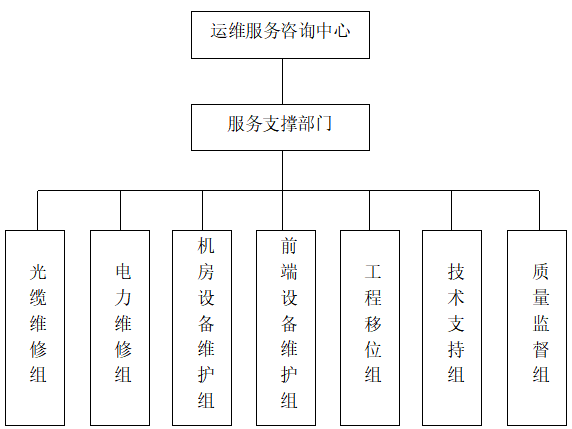 运维服务方应建立专门的运维服务管理机构，设立运维服务中心，设立专门的技术服务队伍，配备包括视频监控、光纤管道、电气设备、电力和网络等各类运维工程师。服务咨询人员和运维工程师应经过专门的培训，具备相应的沟通能力、业务能力和技术能力。运维服务方要有完善明确的运维服务方案，明确规范的运维组织架构及运维人员；运维小组主要成员在项目实施期间维持不变。季节性预防运维，如汛期、台风、重要通信保障时期等予以重点优先保障，需要提供相应的人员派驻。建立运维服务中心，提供免费的服务热线电话。该服务咨询中心应该在全年日历天内全天候（7*24小时）运行，热线电话的拨通率应达到100%。在热线电话发生故障情况下，应提供其它备份的方便和迅速的联系方式。2、运维服务流程运维服务方应参照国标运维服务标准体系，建立各项运维服务标准流程，制定服务规章制度，应按照流程要求提供高质量、响应快的服务。服务流程应该包括服务台管理、事件管理、问题管理、配置管理、服务质量管理、服务考核评估等。运维服务方需要具有完善明确的故障报修及处理流程；建立完善的安全施工规范，确保安全运维、文明运维，并符合相关安全施工规范；提供365天免费技术咨询、故障解决办法的意见及操作方法征询。（二）人员保障在人员方面：设立专门的技术服务队伍，配备包括视频监控、通信光缆、电气设备、电力和计算机网等各类专业运维工程师并提供免费的服务热线电话。配备相关员运维人员需具有电工证及本行业颁发的从业资格证书。（三） 车辆保障专用设备方面：配备专业登高作业车和专业工程抢修车全天24小时随时响应，车辆车况良好并购买相关保险。五、运维效能要求六、运维考核指标对运维工作的考核是为了确保温州市本级公共安全视频监控系统运行情况满足上级部门考核要求并符合公安日常业务实战化开展的需要，同时延长系统使用寿命降低后续新建项目建设投入。通过设置科学合理的考核指标体系，使运维工作过程中的约束管理措施有效，考核督查结果有力。运维技术考核指标1、业主单位通过视频监控网管平台发现业务点发生故障向运维服务方提出申告时，运维服务方承诺：经故障判断后确认是系统平台（包括存储，下同）和光纤链路故障（确认时间为申告后2小时），在4小时内恢复；确认是前端设备如摄像机被盗或损坏、线缆被剪断等故障，在12小时内恢复。如超过承诺恢复时间，每超过1小时运维服务方将减免该业务点当月使用费的1%直至该业务点恢复为止。运维服务方承诺每个业务点每月的累计故障时间不超过36小时，超过36小时的，每超过1小时运维服务方将减免该业务点当月使用费的2%直至该业务点恢复为止（未恢复前，减免费用将一直累加，不受单个点位的月使用费或年使用费限制）。2、业主单位通过卡口网管平台发现业务点发生故障向运维服务方提出申告时，运维服务方承诺：经故障判断后确认是系统平台（包括存储，下同）和光纤链路故障（确认时间为申告后2小时），在4小时内恢复；确认是前端设备如抓拍摄像机抓拍角度不佳、被盗或损坏、线缆被剪断等故障，在24小时内恢复。如超过承诺恢复时间，每超过24小时运维服务方将减免该业务点当月使用费的1%直至该业务点恢复为止.3、业主单位对运维服务方的平台不能正常运行或因平台技术维护原因造成图像数据丢失有权要求运维服务方及时改进和承担违约责任。如遇运维服务方平台技术升级、承载网链路割接等，并在征得业主单位同意的基础上，运维服务方应提前48小时通知业主单位，说明可能造成的影响和范围，并确保每次平台技术升级和承载网链路割接在6小时内完成，在此时间内所造成的图像数据丢失，运维服务方不承担违约责任。如超过6小时，每超过1小时（不满1小时按1小时计算，下同）运维服务方将被扣除被影响范围内当月使用费的1%直至被影响范围恢复为止。4、运维技术考核指标（以月为考核单位）（1）基础信息校验合格率100％，每低1％扣除月服务费的5％；（2）视频监控点位、卡口抓拍设备、人脸抓拍机月出图、录像完好率不低于98％，每低1％扣除月服务费的5％；车载出图率不低于98％，每低1％扣除月服务费的5％；（3）卡口抓拍率白天不低于99%，每低1％扣除月服务费的5％，抓拍率晚上不低于95%，每低1％扣除月服务费的5％；识别率白天不低于95%，每低1％扣除月服务费的5％；晚上不低于90%，每低1％扣除月服务费的5％；人脸（环保）识别率不低于95%，每低1％扣除月服务费的5％；（4）人脸抓拍机、车载数据接入率不低于100％，每低1％扣除月服务费的5％；人脸抓拍机、车载建档率不低于100％，每低1％扣除月服务费的5％，人脸抓拍机、车载画面质量不低于98%，每低1％扣除月服务费的5％；（5）专网链路完好率不低于99%，每低1％扣除月服务费的5％；（6）以上服务费扣款不重复计算。（7）其他非系统软硬件自身原因导致无法达到指标且可以不纳入考核范围的情况由双方另行协商。第四条、履约验收要求（一）是否适用采购项目服务类项目按建设主管部门相关规定执行。（二）履约验收的相关费用明确是否委托履约验收代理组织验收，明确代理服务费、专家劳务费、是否需要专业验收检测机构出具报告及承担由此产生的检验（监测）费等费用。（三）项目验收工作组织程序1、供应商根据采购文件、响应文件、采购合同、封存样品等约定的质量、数量、技术指标或者服务要求设置验收指标及其标准，制定验收指标及标准。2、确定项目采用简易程序验收或一般程序验收的方式以及采用一次性验收、分段验收或分期验收的方法。3、验收小组拟组成情况。4、启动项目验收的时间。5、组织验收的程序和内容：供应商提供项目验收相关技术资料、合格证明以及验收所必须具备的其他材料，并协助验收组织机构开展验收。验收组织机构准备采购文件、封存样品，根据验收方案组织现场查验。标准定制的货物和通用的服务采购项目可以采用抽检方式进行验收。验收时，应当按照采购合同的约定对每一项技术、服务、安全标准的履约情况进行确认。验收小组必须做好验收记录。验收记录要准确、详细记载采购项目重要事项的履约情况。需分段验收的履约环节在结束以前，供应商应当通知验收组织机构。验收组织机构应当及时查验，未及时查验的，供应商可以顺延项目交付日期，并有权按照合同约定要求赔偿停工、窝工损失。 6、出具验收书。验收书的内容应包括：实施验收过程基本情况陈述，供应商对合同规定的每一项技术、服务、安全标准等履行情况，与政府采购合同约定的权利义务比较情况，验收结论性意见等。验收小组签字确认。委托第三方检测的，附检测报告。分段验收、分期验收的项目，附相应资料。采购人及供应商对验收意见予以确认。7、验收结果公告：采购人对验收项目作出整体评价和分类评价。除涉密情形外，在评价后2个工作日内在浙江政府采购网发布验收结果。8、验收资料归档。9、如验收不合格的，供应商应采取补救措施，及时处理。整改结束后，由供应商通知验收组织机构重新验收。（四）未尽事宜，按《中华人民共和国政府采购法》及其实施条例、《中华人民共和国民法典》、《财政部关于进一步加强政府采购需求和履约验收管理的指导意见》（财库〔2016〕205号）、《浙江省财政厅关于印发浙江省政府采购合同暂行办法的通知》（浙财采监〔2017〕11号）、《温州市政府采购履约验收办法》（温财采〔2020〕6号）等相关法律法规、规定执行。第四部分   评标办法评标办法前附表1.评标方法本次采用的评标办法及推荐中标候选人的人数见评标办法前附表。2.评标程序及标准2.1资格审查开标后，采购人或采购代理机构对各投标人进行资格审查，有一项不符合以下评审标准的，投标无效：2.1.1▲提供符合参加政府采购活动应当具备的一般条件的承诺函及有效的企业营业执照（或事业法人登记证书或其它工商等登记证明材料，自然人提供身份证)复制件（如为联合体，则联合体各方均应提供）；金融、保险、通讯等特定行业的全国性企业所设立的区域性分支机构，以及个体工商户、个人独资企业、合伙企业，如果已经依法办理了工商、税务和社保登记手续，并且获得总公司（总机构）授权或能够提供房产权证或其他有效财产证明材料，证明其具备实际承担责任的能力和法定的缔结合同能力，可以允许其独立参加政府采购活动，由单位负责人签署相关文件材料（合伙企业由全体合伙人签署相关材料，但合伙协议约定或者全体合伙人决定委托一名或数名合伙人执行合伙企业事务的，由执行合伙企业事务的全体合伙人签署相关文件材料），与其他法人单位法定代表人（负责人）签署的文件材料具有同等效力）。2.1.2落实政府采购政策需满足的资格要求：见评标办法前附表。2.1.3本项目的特定资格要求：见评标办法前附表。2.1.4商业信誉审查要求：见评标办法前附表。2.2符合性审查开标后，采购代理机构对各投标人进行资格审查。评标委员会对资格审查合格的投标人进行符合性审查：2.2.1▲投标人存在下列情况之一的，投标无效:（1）投标人仅提交备份投标文件，没有在电子交易平台传输递交投标文件的；（2）不具备招标文件中规定的资格要求的；（3）投标文件未按招标文件要求签署、盖章的；（4）明显不符合招标文件中标注“▲”且加下划线的实质性要求和条件（主要技术规格、商务技术标准或服务要求）的；（5）采购人拟采购的产品属于政府强制采购的节能产品品目清单范围的，投标人未按招标文件要求提供国家确定的认证机构出具的、处于有效期之内的节能产品认证证书的；（6）投标文件中承诺的投标有效期少于招标文件中载明的投标有效期的；（7）投标文件实质性内容不全或关键字迹模糊无法辨认的；（8）投标报价超过采购预算或最高限价；（9）投标文件出现不是唯一的、有选择性投标报价的；（10）投标人对根据修正原则修正后的报价不确认的；（11）投标文件有采购人不能接受的附加条件的；（12）投标人提供虚假材料投标的；   （13）商务技术文件中出现投标报价的；（14）报价明显低于其他通过符合性审查投标人的报价，有可能影响产品质量或者不能诚信履约的，未能按要求提供书面说明或者提交相关证明材料，不能证明其报价合理性的；  （15）投标人有恶意串通、妨碍其他投标人的竞争行为、损害采购人或者其他投标人的合法权益情形的；（16）投标文件不满足采购文件的其它实质性要求的；（17）法律、法规、规章（适用本市的）及省级以上规范性文件（适用本市的）规定的其他无效情形。2.2.2▲有下列情形之一的，属于恶意串通，对投标人依照政府采购法第七十七条第一款的规定追究法律责任，对采购人、采购代理机构及其工作人员依照政府采购法第七十二条的规定追究法律责任：（1）投标人直接或者间接从采购人或者采购代理机构处获得其他投标人的相关情况并修改其投标文件的；（2）投标人按照采购人或者采购代理机构的授意撤换、修改投标文件的；（3）投标人之间协商报价、技术方案等投标文件或者响应文件的实质性内容；（4）属于同一集团、协会、商会等组织成员的投标人按照该组织要求协同参加政府采购活动；（5）投标人之间事先约定由某一特定投标人中标、成交；（6）投标人之间商定部分投标人放弃参加政府采购活动或者放弃中标、成交；（7）投标人与采购人或者采购代理机构之间、投标人相互之间，为谋求特定投标人中标、成交或者排斥其他投标人的其他串通行为。2.2.3▲有下列情形之一的，视为投标人串通投标，其投标无效：（1）不同投标人的投标文件由同一单位或者个人编制；（2）不同投标人委托同一单位或者个人办理投标事宜；（3）不同投标人的投标文件载明的项目管理成员或者联系人员为同一人；（4）不同投标人的投标文件异常一致或者投标报价呈规律性差异；（5）不同投标人的投标文件相互混装；2.2.4符合性审查其他要求见评标办法前附表。2.2.5实质上没有响应招标文件要求的投标将被否决，投标人不得通过修正或撤消不合要求的偏离或保留从而使其投标成为实质上响应的投标。2.3比较与评价（适用于综合评分法）2.3.1分值权重构成，见评标办法前附表。2.3.2商务技术评分标准，见评标办法前附表。2.3.3报价评分标准，见评标办法前附表。2.3.4评分分值计算保留小数点后两位，小数点后第三位“四舍五入”。2.3.5投标人综合得分=商务技术得分+报价得分。2.3.6评标委员会发现投标投标人的报价明显低于其他投标报价，使得其投标报价可能低于其个别成本的，应当要求该投标人作出书面说明并提供相应的证明材料。投标投标人不能合理说明或者不能提供相应证明材料的，评标委员会应当认定该投标人以低于成本报价竞标，并否决其投标。2.4投标文件的澄清2.4.1为有助于投标文件的审查、评价和比较，评标委员会可以在“政采云平台”在线询标或其他有效形式要求投标人对同一份投标文件含义不明确或同类问题表述不一致的内容（招标文件另有规定处理方法的除外）作必要的澄清或说明，投标人应采用在线回复或其他有效形式在询标规定时间内进行澄清或说明（需盖电子签章或实体公章）。2.4.2投标文件报价出现前后不一致的，按照下列规定修正：（1）投标文件中开标一览表(报价表)内容与投标文件中相应内容不一致的，以开标一览表(报价表)为准;（2）大写金额和小写金额不一致的，以大写金额为准;（3）单价金额小数点或者百分比有明显错位的，以开标一览表的总价为准，并修改单价;（4）总价金额与按单价汇总金额不一致的，以单价金额计算结果为准。（5）同时出现两种以上不一致的，按照上述规定的顺序修正。修正后的报价经投标人确认后产生约束力。2.4.3澄清、说明或补正不得超出投标文件的范围且不得改变投标文件的实质性内容，并构成投标文件的组成部分。2.4.4评标委员会对投标人提交的澄清、说明或补正有疑问的，可以要求投标人进一步澄清、说明或补正，直至满足评标委员会的要求。3.评标结果3.1采用综合评分法的，评标委员会按照投标人综合得分由高到低的顺序推荐中标候选人。多家投标人提供相同品牌产品（单一产品采购项目中的该产品或者非单一产品采购项目的核心产品）且通过资格审查、符合性审查的不同投标人参加同一合同项下投标的，按一家投标人计算，评审后得分最高的同品牌投标人获得中标人推荐资格；评审得分相同的，采取随机抽取方式确定，其他同品牌投标人不作为中标候选人。3.2 评标委员会完成评标后，应当向采购人提交书面评标报告和中标候选人名单。评标委员会根据全体评标成员签字的原始评标记录和评标结果编写评标报告。评标委员会成员对需要共同认定的事项存在争议的，应当按照少数服从多数的原则作出结论。持不同意见的评标委员会成员应当在评标报告上签署不同意见及理由，否则视为同意评标报告。4.其他4.1废标根据《中华人民共和国政府采购法》第三十六条之规定，在采购中，出现下列情形之一的，应予废标：（1）符合专业条件的投标人或者对招标文件作实质响应的投标人不足3家的；（2）出现影响采购公正的违法、违规行为的；（3）投标人的报价均超过了采购预算，采购人不能支付的；（4）因重大变故，采购任务取消的。废标后，采购机构应当将废标理由通知所有投标人。4.2修改招标文件，重新组织采购活动。评标委员会发现招标文件存在歧义、重大缺陷导致评标工作无法进行，或者招标文件内容违反国家有关强制性规定的，将停止评标工作，并与采购人、采购机构沟通并作书面记录。采购人、采购机构确认后，将修改招标文件，重新组织采购活动。第五部分 拟签订的合同文本合同编号：                               密级：温州市公安局系统及设备维护服务合同（适用于标项一、二、三、四）项目名称：                                    委托方（甲方）：                                 受托方（乙方）：                                 签订时间：           年       月        签订地点：          温州市鹿城区              有效期限：                                      使用说明第一，本《合同》供温州市公安局市本级科技项目运行维护项目外包服务合同双方参照使用，各区县公安局运行维护项目外包服务合同双方可参照使用；第二，有关空格的数字、百分比及内容，由合同双方根据实际情况填写，双方也可根据实际需要，对有关条款进行修改、增补或者删减；第三，在使用本《合同》时应当结合具体情况正确选择文本中所提供的相关内容；第四，应当注意保持合同的完整性，在正文中不能表述清楚的内容可以附件的形式进行表述；第五，在订立重大的或者内容复杂的合同时，应当向法律专家咨询。目   录运维目标、服务内容、范围与技术要求服务期限与服务地点维护确认与验收价格与付款方式义务与责任所有权、知识产权和使用权保密与竞争限制服务变更不可抗力违约责任争议解决项目合同附件清单合同的生效其他项目合同签章系统及设备维护服务合同本合同甲方委托乙方就            项目进行技术支持维护服务，并支付相应的技术服务报酬。双方经过平等协商，在真实、充分地表达各自意愿的基础上，根据《中华人民共和国民法典》、《中华人民共和国政府采购法》等法律法规和本合同的招标文件、投标文件及其投标中的承诺，经双方协商，同意按下述条款和条件签订本合同，共同遵守。一、运维目标、服务内容、范围与技术要求（一）（二）（三）（四）二、服务期限与服务地点（一）服务期限本合同约定的维护服务期从    年    月    日（含）起,至    年    月    日止。    （二）服务地点本合同约定的维护服务地点为：                     。三、维护确认与验收（一）维护人员甲、乙双方指派专人组成本合同维护项目的管理小组，管理和实施本项目。管理小组成员名单和通讯方式见附件。通常情况下，甲方可以根据具体情况更换本方管理小组的成员；如乙方更换原小组成员的，应当事先征得甲方的书面同意。双方应当在合理和维护双方利益的基础上讨论人员更换事宜。参与项目的所有人员都应当受本合同第七条各条款的约束。（二）维护确认1.维护确认每    进行一次，本合同期间共    次。维护确认前，乙方应当根据附件中的检验规格和标准，对维护项目进行功能和运行检验。乙方应当在每次维护确认前    个工作日内，以书面方式提请甲方按照合同及其附件所约定的内容进行维护确认。重大维护内容发生后，乙方应当及时以书面方式提请甲方进行维护确认。提请对应用软件维护项目进行维护确认的，乙方还应当提交相应的软件维护文档，所提交的文档应当包括纸质版和电子版各一份。2.甲方应当在接到乙方书面材料的    个工作日内进行维护确认。如甲方无正当理由而不进行维护确认，则视为甲方已经确认，双方对此另有约定的除外。维护确认的内容包括但不限于系统故障现象、原因、故障排除过程、更换配件情况、恢复状况等。3.乙方每次维护时应严格按照附件四的验收标准执行，否则，每违反一项扣    元（如未对一项设备未检查一次，即算违反一项），甲方有权直接在履约保函（或履约保证金）中予以扣除。（三）验收1.维护项目按合同规定完成后，甲方应当及时进行验收。乙方应当以书面方式向甲方递交维护项目验收申请书，甲方在收到验收申请书后的    个工作日内，确定具体日期，由双方按照本合同规定的验收标准完成验收，验收标准见附件。2.如属于乙方原因致使维护项目未能通过验收，乙方应当排除故障，并自行承担相关费用，同时延长    个工作日，直至符合验收标准。若延长     个工作日内无法通过验收的，甲方除有权解除合同外，还有权向乙方收取合同总金额20%的赔偿金。3.如由于甲方的原因致使维护项目未能通过验收，甲方应当在    个工作日内排除故障，    日内再次进行验收，直至通过验收为止。若延长     个工作日内无法通过验收的，应依法予以乙方赔偿。4、履约验收费用（包含第三方检测及评审费用）由供应商承担，因供应商原因造成验收不通过的，再次验收的费用仍由供应商承担。四、价格与付款方式（一）本合同中提及金额均为含税价。（二）合同总金额为：人民币：          元（大写：             元整）（三）维护详细价格清单（四）款项支付：（1）第一笔款：合同签订生效后，甲方在收到乙方提供的下列单据7个工作日内，向乙方支付合同总价的 70 %，即人民币：         元（大写：           元整）；下列单据包括：1.等额   (普通或者专用) 增值税发票一份；（2）第二笔款：服务期满，且运维项目通过验收后，甲方在收到乙方提供的下列单据7个工作日内，向乙方支付合同总价的 30 %，即人民币：         元（大写：           元整）；下列单据包括：1.等额   (普通或者专用) 增值税发票一份；2.项目的验收报告。五、义务与责任（一）甲方1.甲方应当向乙方提供必要的工作条件，包括必要的技术资料、技术准备，协助乙方做好维护服务。2.甲方应当保证其要求乙方维护的软件、硬件以及相关的文档未侵犯第三方知识产权。3.甲方应当配合由乙方提供的技术培训工作；4.甲方负责协调最终甲方和乙方的关系，并提供最终甲方的联系方式；5.甲方在服务期内对乙方向甲方提供的内部资料予以保密，且不向任何第三方泄露乙方的商业机密和技术机密。（二）乙方1.乙方保证维护工作的过程未侵犯第三方合法权益，如甲方因此而被追诉的，所有责任与损失均有乙方承担，如甲方先行承担的，有权向乙方追偿。2.经乙方维护更新后的软件，其任何部分如被依法认定为侵犯第三方合法权利，或者任何由乙方授予的权利被认定为侵权，乙方应当承担相应的责任，并应当用相同功能的合法软件替换该软件，或者取得相关授权，确保甲方能够继续享有本合同所规定的各项权利，并且乙方应当赔偿甲方由此而造成的损失。3.乙方所承担的维护项目的质量标准应当符合国家标准、行业标准以及制造企业的标准。若无国家标准、行业标准或者制造企业的标准的，以符合合同目的的其他标准作为质量标准。除此之外还应当符合温州市有关安全、环保、卫生等地方性法规、政策有关规定。4. 在履行合同的过程中，乙方不得转包项目，乙方    （可以/不可以）分包该项目。（如果选择可以分包，分包仅对本项目的非主体、非关键性内容，本项目的主体、关键性内容是指     ，本项目可分包内容是指     。接受分包方应当具备相应的资格条件，并不得再次分包，且乙方应就分包项目向甲方负责，并与分包供应商就分包项目向甲方承担连带责任。否则甲方可以书面通知违约方解除本合同，并要求乙方支付本合同总价 20 %赔偿损失。）。5.乙方应对甲方提供的或系统运行中获取的包括但不限于甲方联系方式等内部资料采取必要的保密技术手段，不得运用于乙方任何研发、销售、技术分析等用途，且永久不得向任何第三方泄露甲方的任何内部资料。6.乙方派驻到甲方的人员安全问题（包含伤病），均由乙方自行负责配备符合工作、劳动条件的设备、装置、器具、保障其饮食起居等问题，乙方对此类人员的人身安全负全部责任。甲方概不负责，如甲方先行偿付的，有权向乙方追偿。7.乙方在满足上述产品质量标准，并保证该软件硬件的运行不影响甲方内部网络信息安全性和保密性，因乙方没有履行上述义务造成甲方被第三方追责或损失的，所有责任与损失均由乙方承担，如甲方先行承担的，有权向乙方追偿。乙方应当同时用相同功能的合法软件硬件进行替换，或者取得相关授权，确保能够继续履行本合同所规定的各项权利，并且乙方应当赔偿甲方由此而造成的损失。六、所有权、知识产权和使用权（一）所有权本合同中所列设备，除       外，不论维护前还是维护后，其所有权均归甲方所有，维护过程中所更换配件的所有权均归甲方所有。保密义务在本合同期满、变更、解除或终止后仍然有效。（二）知识产权本合同中维护的软件（定制开发类）知识产权归甲方所有，另一方非经对方同意，不得以任何方式向第三方披露、转让，不得以任何方式进行利用。    （三）使用权甲方拥有合同中所列产品的正版使用权，乙方仅可在与项目有关的维护工作中使用，任何情况下不得以复制或者其他方法供自己使用或者提供给第三方。甲方使用乙方提供的第三方软件，应当依照乙方与第三方对该软件使用的约定进行。乙方应当将该约定的书面文件的原件交甲方核对，复印件交甲方存档。如乙方违反本条（二）、（三）款的，一经发现，甲方有权立即解除合同，要求乙方返还甲方已支付的全部合同款，并向甲方支付合同总价款的   %作为违约金。若因乙方原因导致甲方被追索的，由乙方承担全部责任。七、保密与竞争限制（一）信息传递在本合同的履行期内，乙方获得与本项目有关甲方的保密信息，应谨慎接受并不得向第三方披露。（二）信息披露乙方获取甲方保密信息的一方仅可将该信息用于履行其在本合同项下的义务，且只能由相关的工程技术人员使用。乙方应当采取合理有效的方式保护所获取的信息，未经授权不得使用、传播或者公开。除非有甲方的书面许可，或者该信息已被拥有方认为不再是保密信息，或者已在社会上公开，否则该信息永远不得对外披露。（三）保密措施甲乙双方同意采取相应的安全措施，遵守和履行上述约定。经双方协商，甲方有权检查对方所采取的安全措施是否符合上述约定。乙方造成的泄失密事件，乙方应承担违约责任，向甲方支付违约金，违约金数额为本合同总价，若泄密事件造成甲方的实际经济损失大于违约金数额，则乙方应赔偿甲方实际经济损失；构成刑事犯罪的，还应依法追究刑事责任。（四）竞争限制乙方承诺，本合同履行过程中以及本合同履行完毕后，永久不得使用在履行本项目过程中得到的甲方保密信息，从事与甲方有竞争性的业务，也不得采取任何方式聘用本项目中的对方相关技术或者管理人员。（五）乙方应与甲方签订安全保密协议（附件六），甲方有权对乙方进行资格审查，开展安全教育，落实安全监管措施，指派具有相应技术能力的人员对乙方操作行为全程监督、严格审计。八、服务变更项目建设过程中原则上不能进行合同变更、修改和补充。若确需变更，经合同双方协商一致后，由项目建设部门向温州市公安局科技信息化局提交变更申请。并经警保、法制、审计等部门论证、审核。只有在双方授权的代表签署书面文件后才有效，并作为附件成为本合同不可分割的组成部分。九、不可抗力（一）由于台风、水灾、火灾、地震等不可抗力因素，直接影响本合同的履行或者不能按照合同的约定履行时，可以免除遇有不可抗力的一方的相关合同责任。但遇有不可抗力的一方应当及时通知对方，并在 14 日之内提供不可抗力的详细情况及合同不能履行或者部分不能履行或者需要延期履行的理由和有效的证明文件。双方根据不可抗力因素对合同履行的影响程度，协商决定是否解除合同，或者部分免除履行合同的义务，或者延期履行合同。（二）遇有不可抗力的一方，应当尽可能地采取必要的措施减轻不可抗力对本合同的履行所造成的影响。由于未采取适当措施致使另一方损失扩大的，可以就扩大损失的部分要求免除本方责任；由于未采取适当措施致使本方损失扩大的，也不得向对方要求赔偿。（三）一旦不可抗力事件的影响持续预计120天以上，双方应通过友好协商30天的时间内达成进一步履行合同的协议，如不能达成共识，甲方也有权单方解除合同，不付给乙方其他经济补偿，对乙方已经履行的符合合同约定的部分内容不付任何价款，乙方应当返还甲方先前支付给乙方的全部预付款。十、违约责任                                                                                                                                                                                                                                                                       （一）在履行合同的过程中，如果乙方遇到除不可抗力因素外的情形将不能按照合同规定的时间完成系统实施和提供服务时，应当在情况发生时       小时内以书面形式将拖延的事实、可能拖延的时间和原因通知甲方。甲方在收到乙方通知后，应尽快对情况进行评价，并确定是否酌情延长交货时间和提供服务以及是否收取误期赔偿费。延期应通过书面方式由双方认可。（二）合同签订后，如乙方不支付履约保函（或履约保证金）或者拒绝履行合同或者不履行合同主要义务导致合同目的不能实现的。甲方除有权解除合同外，还有权向乙方收取合同总金额20%的赔偿金。（三）如乙方违反本合同第七条保密与竞争限制条款造成的泄失密事件或违反竞争限制聘任对方人员，乙方应承担违约责任，向甲方支付违约金，违约金额为本合同总价款，若泄密事件造成甲方的实际经济损失大于违约金数额，则乙方应赔偿甲方实际经济损失；构成刑事犯罪的，还应依法追究刑事责任。（四）乙方应提供项目所需的软件硬件符合国家、部门、行业相关技术标准的证明，且不侵犯任何第三方包括但不限于知识产权等任何权益，并保证该软件硬件的运行不影响甲方内部网络信息安全性和保密性问题，因乙方没有履行上述义务造成甲方被第三方追责或损失的，所有责任与损失均由乙方承担，如甲方先行承担的，有权向乙方追偿。乙方应当同时用相同功能的合法软件硬件进行替换，或者取得相关授权，确保能够继续履行本合同所规定的各项权利，并且乙方应当赔偿甲方由此而造成的损失。（五）甲方要按照付款方式要求及时支付合同资金，甲方逾期支付的，乙方有权向甲方提出赔偿，赔偿金额按照中国人民银行规定的金融机构计收逾期利息的标准计算。十一、争议解决（一）合同的实施或与合同有关的一切争端应通过双方友好协商解决。如果友好协商自争端出现之日起60天后还不能解决，任何一方都可依法提交甲方所在地有管辖权的人民法院解决。（二）由此产生的所有费用，包括但不限于诉讼费、律师费、公告费、保全费、差旅费等一切费用由败诉方承担。（三）在诉讼期间，除正在进行诉讼的部分以外，双方应继续执行合同的其余部分。（四）本合同适用中华人民共和国法律。十二、项目合同附件清单附件一：招标文件附件二：投标书附件三：维护项目价格组成附件四：维护项目检验规格和验收标准 附件五：项目管理小组与驻场人员名单成员（包含但不限于驻场人员姓名、资质证书、身份证号码、联系方式、职务、社保证明等）附件六：温州市公安局系统建设、运维安全保密协议(根据项目实际情况可以增加备品备件清单、培训计划，维保人员清单等附件）十三、合同的生效（一）本合同经双方各自指定的代表签字并加盖单位公章后生效。（二）本合同一经签署，未经双方同意，任何一方不得随意更改。本合同所列的附件加盖单位公章成为本合同的组成部分。（三）本合同一式陆份，甲方   份，乙方   份，具有同等法律效力。合同附件及招标文件、乙方投标书等是合同不可分割的一部分，具有同等法律效力。（四）送达条款14.4.1 本合同项下任何一方向对方发出的通知、信件、数据电文等，应当发送至本合同（首部/附件/下列）约定的地址、联系人和通信终端。一方当事人变更名称、地址、联系人或通信终端的，应当在变更后3日内及时书面通知对方当事人，对方当事人实际收到变更通知前的送达仍为有效送达，电子送达与书面送达具有同等法律效力。14.4.2 任何一方当事人向对/他方所发出的信件，自信件【尽量约定为邮政特快专递】交邮后的第7日视为送达；发出的短信/传真/微信/电子邮件，自前述电子文件内容在发送方正确填写地址且未被系统退回的情况下，视为进入对方数据电文接收系统即视为送达。若送达日为非工作日, 则视为在下一工作日送达。14.4.3 本合同（首部/附件/第1.1条）约定的地址、联系人及电子通信终端亦为双方工作联系往来、法律文书及争议解决时人民法院和/或仲裁机构的法律文书送达地址，人民法院和/或仲裁机构的诉讼文书（含裁判文书）向任何合同任何一方当事人的上述地址和/或工商登记公示地址（居民身份证登记地址）送达的，视为有效送达。当事人对电子通信终端的联系送达适用于争议解决时的送达。14.4.4 合同送达条款与争议解决条款均为独立条款，不受合同整体或其他条款的效力的影响。十四、其他（一）如一方改变通讯地址，应当提前以书面方式通知另一方，本合同落款处地址为双方确认的接受文件通讯地址。（二）本合同未尽事宜，双方可以另行协商，商定内容经双方代表签字并加盖单位公章后与本合同具有同等效力。十五、项目合同签章甲方：温州市公安局 法定（委托）代表人（签字）：电话：               传真：地址：温州市鹿城区惠民路十二涧桥温州公安科技大楼日期：　  年 　 月　  日                      乙方：           法定（委托）代表人（签字）：电话：               传真：地址：日期：　  年 　 月　  日                      附件一招标文件＿＿＿＿＿＿＿公司（印章）附件二乙方投标书＿＿＿＿＿＿＿公司（印章）附件三：备件清单:附件四：维护项目检验规格和验收标准对运维工作的考核是为了确保温州市本级公共安全视频监控系统运行情况满足上级部门考核要求并符合公安日常业务实战化开展的需要，同时延长系统使用寿命降低后续新建项目建设投入。通过设置科学合理的考核指标体系，使运维工作过程中的约束管理措施有效，考核督查结果有力。运维技术考核指标1、业主单位通过视频监控网管平台发现业务点发生故障向运维服务方提出申告时，运维服务方承诺：经故障判断后确认是系统平台（包括存储，下同）和光纤链路故障（确认时间为申告后2小时），在4小时内恢复；确认是前端设备如摄像机被盗或损坏、线缆被剪断等故障，在12小时内恢复。如超过承诺恢复时间，每超过1小时运维服务方将减免该业务点当月使用费的1%直至该业务点恢复为止。运维服务方承诺每个业务点每月的累计故障时间不超过36小时，超过36小时的，每超过1小时运维服务方将减免该业务点当月使用费的2%直至该业务点恢复为止（未恢复前，减免费用将一直累加，不受单个点位的月使用费或年使用费限制）。2、业主单位通过卡口网管平台发现业务点发生故障向运维服务方提出申告时，运维服务方承诺：经故障判断后确认是系统平台（包括存储，下同）和光纤链路故障（确认时间为申告后2小时），在4小时内恢复；确认是前端设备如抓拍摄像机抓拍角度不佳、被盗或损坏、线缆被剪断等故障，在24小时内恢复。如超过承诺恢复时间，每超过24小时运维服务方将减免该业务点当月使用费的1%直至该业务点恢复为止.3、业主单位对运维服务方的平台不能正常运行或因平台技术维护原因造成图像数据丢失有权要求运维服务方及时改进和承担违约责任。如遇运维服务方平台技术升级、承载网链路割接等，并在征得业主单位同意的基础上，运维服务方应提前48小时通知业主单位，说明可能造成的影响和范围，并确保每次平台技术升级和承载网链路割接在6小时内完成，在此时间内所造成的图像数据丢失，运维服务方不承担违约责任。如超过6小时，每超过1小时（不满1小时按1小时计算，下同）运维服务方将被扣除被影响范围内当月使用费的1%直至被影响范围恢复为止。4、运维技术考核指标（1）基础信息校验合格率不低于100％，每低1％扣除月服务费的5％；（2）视频监控点位、卡口抓拍设备、人脸抓拍机月出图、录像完好率不低于98％，每低1％扣除月服务费的5％；车载出图率不低于98％，每低1％扣除月服务费的5％；（3）卡口抓拍率白天不低于99%，每低1％扣除月服务费的5％，抓拍率晚上不低于95%，每低1％扣除月服务费的5％；识别率白天不低于95%，每低1％扣除月服务费的5％；晚上不低于90%，每低1％扣除月服务费的5％；人脸（环保）识别率不低于95%，每低1％扣除月服务费的5％；（4）人脸抓拍机、车载数据接入率不低于100％，每低1％扣除月服务费的5％；人脸抓拍机、车载建档率不低于100％，每低1％扣除月服务费的5％，人脸抓拍机、车载画面质量不低于98%，每低1％扣除月服务费的5％；（5）专网链路完好率不低于99%，每低1％扣除月服务费的5％；（6）以上服务费扣款不重复计算。（7）其他非系统软硬件自身原因导致无法达到指标且可以不纳入考核范围的情况由双方另行协商。（8）运维服务方根据招投标文件要求，开展培训工作并提供相关培训资料。附件五：项目管理小组成员 甲方成员：                    乙方成员：姓名：                        姓名：职务：                        职务：负责内容：                    负责内容：联系方式：                    联系方式：附件六：温州市公安局建设运维项目安全保密协议甲方（项目责任单位）： 温州市公安局     （部门）   乙方（项目建设运维单位）：                  公司为做好“                    项目”（以下简称项目）的安全保密工作，确保国家秘密和**工作秘密的安全，根据《中华人民共和国保守国家秘密法》《中华人民共和国数据安全法》《中华人民共和国网络安全法》，公安部、国家保密局关于《公安工作国家秘密范围的规定》（公通字〔2019〕3号）《公安机关**工作秘密范围的规定》（公通字〔2019〕2号）等相关文件规定，甲乙双方就本项目有关安全保密事宜达成如下协议：一、本项目涉密等级为               。保密内容包括：本项目的各类信息数据、文件资料，以及公安内部网络信息和工作中接触到的其他需保密的信息。（下划线部分，系涉密涉敏项目需视情写明的内容，且需根据具体情况作调整）二、乙方应明确本项目的安全保密管理责任体系，公司法定代表人                 （姓名）为本项目安全保密管理第一责任人，具体承担项目事项的乙方部门主要负责人           （姓名）           （职务）为本项目的安全保密管理直接责任人。三、乙方应遵守国家保密法律法规和公安机关有关信息化合作安全保密规定要求，履行安全保密义务与责任，并按年度提交本项目安全保密工作情况报告。四、甲方应当加强对乙方及参与本项目工作人员的安全保密监管和教育，及时督促乙方整改安全保密问题隐患。五、乙方应派遣符合甲方要求的工作人员参加项目工作，对项目工作人员登记造册，并承担法律上的担保责任。六、乙方应当建立安全保密管理制度，认真做好本项目建设运维期间的安全保密管理工作。（一）工作人员管理方面1.常态化开展工作人员的安全保密教育培训、安全保密检查、安全保密提醒谈话和保密岗位考核，掌握现实表现、思想动态，增强其安全保密法纪观念、责任意识、知识技能；2.集中登记保管工作人员的出国（境）证件，同时应在出国（境）前15个工作日报甲、监督方同意；3.工作人员中途更换（需经甲方同意）或因工作完成而离岗的，要落实账号注销、授权取消、证件、信息设备、文件资料等清退，并做好保密提醒谈话、签订离岗承诺书等工作；4.参与涉密项目的工作人员，应为已向保密行政管理部门报备的涉密人员。（本条系涉密项目的要求）5.涉密项目应加强离岗的工作人员脱密期管理。（本条系涉密项目的要求）     （二）场所载体管理方面1.工作人员应在甲方指定的工作场所和设备环境下开展工作，使用甲方提供或指定的计算机等设备；未经甲方许可，不得以任何形式将公安信息、数据等传输或复制到其它计算机、信息设备、存储介质中。2.未经甲方批准，不得擅自将计算机、信息设备、存储介质等带入甲方工作场所或者接入公安内部网络，确因工作需要经甲方审批而联入公安内部网络的计算机设备，应严格按照公安内部网络安全管理的要求，严禁“一机两用”，并不得擅自带离甲方工作场所。（三）网络及数据安全管理方面1.不得使用无正规版权、无安全保障的开发工具、基础软件等，不得交付留有系统后门或带有恶意代码的应用软件，不得侵犯公安机关知识产权，不得隐匿、篡改或拒不提供开发文档、软件源代码；（本条系科技建设运维项目的要求）2.不得在互联网环境下测试开发公安信息系统，不得以任何方式将公安信息、数据提供给第三方或用于其他商业目的，同时应根据项目进展，及时主动向甲方清退文件资料，当甲方要求乙方交回文件资料时，乙方应当立即交回，不以任何形式保留或擅自处理，不得将项目的具体内容或案例信息作为公司业绩对外宣传；3.不得通过公共社交软件、通联工具谈论或处理、传输可能涉密涉敏的本项目情况；4.不得入侵、篡改、泄露或擅自使用公安信息系统，不得擅自浏览、下载、泄露公安内部网络信息；5.不得私接网络边界通道或者未经审批超范围使用边界通道，不得跨网进行运行维护操作；6.不得私自持有使用公安数据库权限，不得未经允许导出数据，不得在互联网、政务外网存储、处理未经脱密脱敏处理的公安信息数据；7.在项目建设运维过程中，应制定本项目的网络安全保障方案和网络安全事件应急预案，严格遵守公安有关信息系统建设开发及数据安全的操作规范，采取必要的技术、管理措施，确保公安信息系统及数据安全。（非科技建设运维项目无需制定应急预案）（四）其他1.在合同确定的服务范围内开展工作，不得涉及与本项目无关的业务及信息；2.自愿接受甲方安全保密监管及检查，对于检查中发现的问题，在限定期间内落实整改；3.主动加强本项目的安全保密管理和技术管控措施，一旦发现网络安全事件或者存在失泄密风险隐患的，立即予以补救、整改，及时向甲方报告，为甲方提供查找失泄密原因的线索和证据，并开展批评教育、责任追究等工作；4.不得有其他影响安全保密的行为。七、乙方单位及人员违反本协议的，由甲方责令其立即整改；导致严重后果的，依据有关规定追究经济、行政等责任；构成犯罪的，依法追究刑事责任。    八、本协议双方签字盖章后生效。本协议一式三份，甲乙双方各执一份，甲方保密工作机构一份。乙方不得将本协议向第三方展示或提供给第三方，不得通过互联网等进行处理、传输。甲方代表签字：                      乙方代表签字：单位盖章                            单位盖章日期：　　　　　　　　　　　　      日期：项目合同编号：                         密级：温州市公安局科技项目采购合同（适用于标项五）项目名称：________________________________甲方（盖章）：       温州市公安局         乙方（盖章）：____________________________签署时间：_________________________________签署地点：           温州市鹿城区          一、   总则二、   甲方责任三、   乙方责任四、   项目进度五、   技术培训和售后服务六、   项目合同金额七、   项目合同支付条款八、   项目合同修改九、   违约责任十、  项目合同终止十一、不可抗力十二、项目保密十三、争议解决方式十四、项目合同附件清单十五、项目合同生效及其它十六、项目合同签字及签章一、总则（一）      年      月     日在温州市公安局的       （招标采购或自行采购）中，甲方接受乙方对本次                                   项目的投标，甲、乙双方根据《中华人民共和国民法典》、《中华人民共和国政府采购法》等法律法规和本合同的招标文件、投标文件及其投标中的承诺，经双方协商，同意按下述条款和条件签订本合同，共同遵守；（二）项目服务目标：（根据招标文件、投标文件内容填写）；（三）项目服务内容：（根据招标文件、投标文件内容填写）。二、甲方责任（一）甲方提出咨询监理服务的需求，负责总体组织工作，并保留根据实际工作需求，对咨询监理服务提出适当调整的权利；（二）甲方应为乙方工作提供必要的工作环境；（三）甲方负责协调最终甲方和乙方的关系，并提供最终甲方的联系方式；（四）甲方对乙方向甲方提供的内部资料予以保密，且不向任何第三方泄露乙方的商业机密和技术机密。三、乙方责任（一）乙方应根据项目招标文件中服务要求细化服务方案，并根据投标文件中的服务要求负责项目的具体工作；（二）乙方根据招标文件的服务要求完成深化设计方案、事前绩效评估报告、事后绩效评估报告等文档编制并提供咨询监理等相关服务；（三）乙方保证按合同规定时间完工；（四）未经甲方书面授权或同意，乙方不得以任何方式将项目部分或全部转交第三方或由第三方提供相关服务。否则一经发现，甲方有权立即单方解除合同，乙方应立即返还甲方已经支付的全部项目款，并赔偿甲方合同总价 5 %的违约金；四、项目工期与验收1、服务时间：。2、项目履约验收：。五、技术支持和售后服务乙方应按附件《技术支持和售后服务方案》的内容为甲方提供免费技术支持和售后服务。六、项目合同金额（一）本合同中提及金额均为含税价；（二）合同总金额为：人民币：          元（大写：             元整）；（三）服务清单：七、项目合同支付条款（一）第一笔款：合同签订生效后，甲方在收到乙方提供的下列单据7个工作日内，向乙方支付合同总价的  70 %，即人民币：         元（大写：           元整）；下列单据包括：1.等额   (普通或者专用)商业发票一份；（二）第二笔款：所有服务项目通过终验后，甲方在收到乙方提供的下列单据7个工作日内，向乙方支付合同总价的  30 %，即人民币：         元（大写：           元整）；下列单据包括：1.等额   (普通或者专用)商业发票一份；2.项目的终验报告。八、项目合同修改项目建设过程中原则上不能进行合同变更、修改和补充。若确需变更，经合同双方协商一致后，由项目建设部门向温州市公安局科技信息化局提交变更申请，并经警保、法制、审计等部门论证、审核。只有在双方授权的代表签署书面文件后才有效，并作为附件成为本合同不可分割的组成部分。九、违约责任（一）在履行合同的过程中，如果乙方遇到除不可抗力因素外的情形将不能按照合同规定的时间完成服务时，应当在情况发生时    日内以书面形式将拖延的事实、可能拖延的时间和原因通知甲方。甲方在收到乙方通知后，应在 7 日内对情况进行评价，并确定是否酌情延长服务以及是否收取误期赔偿费。延期应由双方书面确认；（二）除了合同条款第十一条的情况外，除非延期是根据合同条款第九条第（一）的规定取得甲方的同意而不收取误期赔偿费之外，若乙方违反本合同约定提供服务，甲方可要求乙方支付违约金，违约金按每迟延一日按合同总价的     %计算，最高限额为本合同总价的  20  %；延期的违约金计算数额达到前述最高限额之日起，甲方有权在要求乙方支付违约金的同时，书面通知乙方解除本合同；（三）除不可抗力外，如果甲方没有按照本合同约定的付款方式付款，那么乙方可要求甲方支付违约金，违约金按每迟延一日按合同总价的     %计算，最高限额为本合同总价的  20  %；迟延付款的违约金计算数额达到前述最高限额之日起，乙方有权在要求甲方支付违约金的同时，书面通知甲方解除本合同；（四）除不可抗力外，任何一方未能履行本合同约定的其他主要义务，经催告后在合理期限内仍未履行的，或者任何一方有其他违约行为致使不能实现合同目的的，或者任何一方有腐败行为（即：提供或给予或接受或索取任何财物或其他好处或者采取其他不正当手段影响对方当事人在合同签订、履行过程中的行为）或者欺诈行为（即：以谎报事实或者隐瞒真相的方法来影响对方当事人在合同签订、履行过程中的行为）的，对方当事人可以书面通知违约方解除本合同，并要求按本合同总价20 %进行赔偿损失。（五） 任何一方按照前述约定要求违约方支付违约金的同时，仍有权要求违约方继续履行合同、采取补救措施，当违约金不足以弥补所造成的损失时，可要求违约方按照实际损失进行赔偿；任何一方按照前述约定要求解除本合同的同时，仍有权要求违约方支付违约金，当违约金不足以弥补所造成的损失时，可要求违约方按照实际损失进行赔偿；且守约方行使的任何权利救济方式均不视为其放弃了其他法定或者约定的权利救济方式；（六） 除前述约定外，除不可抗力外，任何一方未能履行本合同约定的义务，对方当事人均有权要求继续履行、采取补救措施或者赔偿损失等，且对方当事人行使的任何权利救济方式均不视为其放弃了其他法定或者约定的权利救济方式；（七） 在履行合同的过程中，乙方不得转包项目，乙方不可以分包该项目。否则甲方可以书面通知违约方解除本合同，并要求乙方支付本合同总价 20 %赔偿损失。（八）如果出现政府采购监督管理部门在处理投诉事项期间，书面通知甲方暂停采购活动的情形，或者询问或质疑事项可能影响中标结果的，导致甲方中止履行合同的情形，均不视为甲方违约。十、项目合同终止双方当事人不得擅自中止或者终止合同； 合同继续履行将损害国家利益和社会公共利益的，双方当事人应当中止或者终止合同。有过错的一方应当承担赔偿责任，双方当事人都有过错的，各自承担相应的责任；如果乙方破产导致合同无法履行时，甲方可以书面形式通知乙方终止合同且不给予乙方任何补偿和赔偿，但合同的终止不损害或不影响甲方已经采取或将要采取的任何要求乙方支付违约金、赔偿损失等的行动或补救措施的权利。十一、不可抗力（一）本合同规定的不可抗力事件是指甲乙双方在缔结合同时所不能预见的，并且它的发生及其后果是无法避免和无法克服的事件，诸如战争和严重的风灾、水灾、雪灾、地震等自然灾害，以及政策性等不由双方控制的，也包括双方同意的其他不可抗力事件；（二）签约双方任一方由于受不可抗力事件的影响而不能执行合同时，履行合同的期限应予以延长，其延长的期限应相当于事件所影响的时间；（三）因不可抗力事件受阻一方应在不可抗力事件发生后尽快用书面方式或电报、传真通知对方，并于事件发生后7天内将有关国家职能机关或具有国家授权认定的机构出具的证明文件及其他说明材料用特快专递或挂号信寄给对方审阅确认，一旦不可抗力事件的影响预计持续60天以上，双方应通过友好协商15天的时间内达成进一步履行合同的协议，如不能达成共识，任何一方有权单方解除合同，由另一方给予受不可抗力影响的一方适当补偿。十二、项目保密（一）甲方向乙方提供的所有资料，仅供本项目小组人员参考使用，乙方须严守资料中所涉秘密、妥善保管，不得遗失、不得向本项目小组以外的单位或个人转借、复印等，不得用于与本项目研发、运行无关的用途。乙方更换本项目小组成员时应获得甲方书面同意，并立即向项目小组成员收回甲方提供的所以资料，否则乙方应承担违约责任，向甲方支付违约金，违约金数额为本合同总价的20%；（二）乙方发现甲方的保密事项已经泄露或可能泄露时，应当立即采取补救措施，并及时书面报告甲方；（三）本项目完成后15天内，乙方应主动退还本项目过程中甲方提供的全部资料；（四）乙方在接受和退还涉密内容的资料时建立登记制度；（五）乙方造成的泄失密事件，乙方应承担违约责任，向甲方支付违约金，违约金数额为本合同总价的20%，若泄密事件造成甲方的实际经济损失大于违约金数额，则乙方应赔偿甲方实际经济损失；构成刑事犯罪的，还应依法追究刑事责任；（六）本项目所有文档及本项目所接触的双方资料，未经对方授权代表书面许可，不得向与合同无关的其他方泄漏任何技术文件或与合同有关的数据，包括合同本身。不论本协议或合同是否期满、变更、解除、终止，本条款均有效；（七）乙方应与甲方签订安全保密协议（附件五），甲方有权对乙方进行资格审查，开展安全教育，落实安全监管措施，指派具有相应技术能力的人员对乙方操作行为全程监督、严格审计。十三、争议解决方式（一）合同的实施或与合同有关的一切争端应通过双方友好协商解决。如果友好协商自争端出现之日起60天后还不能解决，任何一方都可依法提交甲方所在地有管辖权的人民法院解决；（二）由此产生的所有费用，包括但不限于诉讼费、律师费、公告费、保全费、差旅费等一切费用由败诉方承担；（三）在诉讼期间，除正在进行诉讼的部分以外，双方应继续执行合同的其余部分；（四）本合同适用中华人民共和国法律。十四、项目合同附件清单附件一：招标文件附件二：乙方投标书附件三：《技术支持和售后服务方案》附件四：项目管理小组与驻场人员名单成员（包含但不限于驻场人员姓名、资质证书、身份证号码、联系方式、职务、社保证明等）附件五：保密协议（可按项目实际增加附件内容）十五、项目合同生效及其它（一）本合同自双方授权代表签字并加盖公章之日起生效；（二）本合同一式  份，甲方执  份，乙方执  份，代理执  份。本项目合同附件及招标文件、乙方投标书等是合同不可分割的一部分，具有同等法律效力；（三）本合同终止日期为设备及系统保修期的结束日期，到期后自行终止；（四）送达条款。16.4.1 本合同项下任何一方向对方发出的通知、信件、数据电文等，应当发送至本合同（首部/附件/下列）约定的地址、联系人和通信终端。一方当事人变更名称、地址、联系人或通信终端的，应当在变更后3日内及时书面通知对方当事人，对方当事人实际收到变更通知前的送达仍为有效送达，电子送达与书面送达具有同等法律效力。16.4.2 任何一方当事人向对/他方所发出的信件，自信件【尽量约定为邮政特快专递】交邮后的第7日视为送达；发出的短信/传真/微信/电子邮件，自前述电子文件内容在发送方正确填写地址且未被系统退回的情况下，视为进入对方数据电文接收系统即视为送达。若送达日为非工作日, 则视为在下一工作日送达。16.4.3 本合同（首部/附件/第1.1条）约定的地址、联系人及电子通信终端亦为双方工作联系往来、法律文书及争议解决时人民法院和/或仲裁机构的法律文书送达地址，人民法院和/或仲裁机构的诉讼文书（含裁判文书）向任何合同任何一方当事人的上述地址和/或工商登记公示地址（居民身份证登记地址）送达的，视为有效送达。当事人对电子通信终端的联系送达适用于争议解决时的送达。16.4.4 合同送达条款与争议解决条款均为独立条款，不受合同整体或其他条款的效力的影响。十六、项目合同签字并盖章甲方：温州市公安局                   乙方： 法定（委托）代表人（签字）：         法定（委托）代表人（签字）：项目联系人：                         项目联系人：通信地址：                           通信地址： 电话：                               电话：传真：                               传真：签字日期：    年   月   日       签字日期：    年   月   日附件一招标文件＿＿＿＿＿＿＿公司（印章）附件二乙方投标书＿＿＿＿＿＿＿公司（印章）附件三技术支持与售后服务方案＿＿＿＿＿＿＿公司（印章）附件四：项目管理小组成员 甲方成员：   （二）乙方成员：（三）项目驻点人员情况（如有）：附件五温州市公安局建设运维项目安全保密协议甲方（项目责任单位）： 温州市公安局     （部门）  乙方（项目建设运维单位）：                  公司为做好“                    项目”（以下简称项目）的安全保密工作，确保国家秘密和**工作秘密的安全，根据《中华人民共和国保守国家秘密法》《中华人民共和国数据安全法》《中华人民共和国网络安全法》，公安部、国家保密局关于《公安工作国家秘密范围的规定》（公通字〔2019〕3号）《公安机关**工作秘密范围的规定》（公通字〔2019〕2号）等相关文件规定，甲乙双方就本项目有关安全保密事宜达成如下协议：一、本项目涉密等级为               。保密内容包括：本项目的各类信息数据、文件资料，以及公安内部网络信息和工作中接触到的其他需保密的信息。（下划线部分，系涉密涉敏项目需视情写明的内容，且需根据具体情况作调整）二、乙方应明确本项目的安全保密管理责任体系，公司法定代表人                 （姓名）为本项目安全保密管理第一责任人，具体承担项目事项的乙方部门主要负责人                （姓名）                （职务）为本项目的安全保密管理直接责任人。三、乙方应遵守国家保密法律法规和公安机关有关信息化合作安全保密规定要求，履行安全保密义务与责任，并按年度提交本项目安全保密工作情况报告。四、甲方应当加强对乙方及参与本项目工作人员的安全保密监管和教育，及时督促乙方整改安全保密问题隐患。五、乙方应派遣符合甲方要求的工作人员参加项目工作，对项目工作人员登记造册，并承担法律上的担保责任。六、乙方应当建立安全保密管理制度，认真做好本项目建设运维期间的安全保密管理工作。（一）工作人员管理方面1.常态化开展工作人员的安全保密教育培训、安全保密检查、安全保密提醒谈话和保密岗位考核，掌握现实表现、思想动态，增强其安全保密法纪观念、责任意识、知识技能；2.集中登记保管工作人员的出国（境）证件，同时应在出国（境）前15个工作日报甲、监督方同意；3.工作人员中途更换（需经甲方同意）或因工作完成而离岗的，要落实账号注销、授权取消、证件、信息设备、文件资料等清退，并做好保密提醒谈话、签订离岗承诺书等工作；4.参与涉密项目的工作人员，应为已向保密行政管理部门报备的涉密人员。（本条系涉密项目的要求）5.涉密项目应加强离岗的工作人员脱密期管理。（本条系涉密项目的要求）     （二）场所载体管理方面1.工作人员应在甲方指定的工作场所和设备环境下开展工作，使用甲方提供或指定的计算机等设备；未经甲方许可，不得以任何形式将公安信息、数据等传输或复制到其它计算机、信息设备、存储介质中。2.未经甲方批准，不得擅自将计算机、信息设备、存储介质等带入甲方工作场所或者接入公安内部网络，确因工作需要经甲方审批而联入公安内部网络的计算机设备，应严格按照公安内部网络安全管理的要求，严禁“一机两用”，并不得擅自带离甲方工作场所。（三）网络及数据安全管理方面1.不得使用无正规版权、无安全保障的开发工具、基础软件等，不得交付留有系统后门或带有恶意代码的应用软件，不得侵犯公安机关知识产权，不得隐匿、篡改或拒不提供开发文档、软件源代码； （本条系科技建设运维项目的要求）2.不得在互联网环境下测试开发公安信息系统，不得以任何方式将公安信息、数据提供给第三方或用于其他商业目的，同时应根据项目进展，及时主动向甲方清退文件资料，当甲方要求乙方交回文件资料时，乙方应当立即交回，不以任何形式保留或擅自处理，不得将项目的具体内容或案例信息作为公司业绩对外宣传；3.不得通过公共社交软件、通联工具谈论或处理、传输可能涉密涉敏的本项目情况；4.不得入侵、篡改、泄露或擅自使用公安信息系统，不得擅自浏览、下载、泄露公安内部网络信息；5.不得私接网络边界通道或者未经审批超范围使用边界通道，不得跨网进行运行维护操作；6.不得私自持有使用公安数据库权限，不得未经允许导出数据，不得在互联网、政务外网存储、处理未经脱密脱敏处理的公安信息数据；7.在项目建设运维过程中，应制定本项目的网络安全保障方案和网络安全事件应急预案，严格遵守公安有关信息系统建设开发及数据安全的操作规范，采取必要的技术、管理措施，确保公安信息系统及数据安全。（非科技建设运维项目无需制定应急预案）（四）其他1.在合同确定的服务范围内开展工作，不得涉及与本项目无关的业务及信息；2.自愿接受甲方安全保密监管及检查，对于检查中发现的问题，在限定期间内落实整改；3.主动加强本项目的安全保密管理和技术管控措施，一旦发现网络安全事件或者存在失泄密风险隐患的，立即予以补救、整改，及时向甲方报告，为甲方提供查找失泄密原因的线索和证据，并开展批评教育、责任追究等工作；4.不得有其他影响安全保密的行为。七、乙方单位及人员违反本协议的，由甲方责令其立即整改；导致严重后果的，依据有关规定追究经济、行政等责任；构成犯罪的，依法追究刑事责任。八、本协议双方签字盖章后生效。本协议一式三份，甲乙双方各执一份，甲方保密工作机构一份。乙方不得将本协议向第三方展示或提供给第三方，不得通过互联网等进行处理、传输。甲方代表签字：                        乙方代表签字：单位盖章                              单位盖章日期：　　　　　　　　　　　　        日期：政府采购履约验收书（参考模板）第六部分 应提交的有关格式范例资格文件部分目录（1）符合《中华人民共和国政府采购法》第二十二条规定的相关证明材料；各投标人须在投标文件中出具对应证明材料。（商业信誉可提前自查，投标文件中可不提供）a.具有独立承担民事责任能力的证明材料；b.符合参与政府采购活动资格条件的承诺函；c.商业信誉：至本项目投标截止时间止未列入失信被执行人、重大税收违法案件当事人名单、政府采购严重违法失信行为记录名单。（代理机构以开标当日在“信用中国”网站（www.creditchina.gov.cn）、中国政府采购网（www.ccgp.gov.cn）网页查询记录为准）对列入失信被执行人、重大税收违法案件当事人名单、政府采购严重违法失信行为记录名单的投标人，其投标将作无效标处理。(2)落实政府采购政策需满足的资格要求证明材料；(3)本项目的特定资格证明材料。一、符合参与政府采购活动资格条件的承诺函：资格条件承诺函温州市公安局温州市华明招标代理有限公司：我方参与                          （采购项目名称、标项名称、编号）投标，现郑重承诺：1、我方符合《中华人民共和国政府采购法》第22条规定的资格条件，即（1）我方具有独立承担民事责任的能力；（2）我方具有良好的商业信誉和健全的财务会计制度；（3）我方具有履行合同所必需的设备和专业技术能力；（4）我方有依法缴纳税收和社会保障资金的良好记录；（5）我方参加本次政府采购活动前3年内在经营活动中没有重大违法记录（没有因违法经营受到刑事处罚，没有被责令停产停业、被吊销许可证或者执照、被处以较大数额罚款等行政处罚，没有因违法经营被禁止参加政府采购活动的期限未满情形）。2、到本项目投标截止时间为止，我方未被“信用中国（www.creditchina.gov.cn）、 中国政府采购网（www.ccgp.gov.cn）列入失信被执行人名单、重大税收违法案件当事人名单、政府采购严重违法失信行为记录名单。以上承诺如有虚假，愿接受取消我方任何资格（投标/成交/签订合同）及其他任何形式的处理。投标人名称(电子签名)：日期：  年  月   日   投标人须在投标文件中出具符合以下情况的证明材料复印件（五选一）：如投标人是企业（包括合伙企业），提供在工商部门注册的有效“企业法人营业执照”或“营业执照”；如投标人是事业单位，提供有效的“事业单位法人证书”；如投标人是非企业专业服务机构的，提供执业许可证等证明文件；如投标人是个体工商户，提供有效的“个体工商户营业执照”；如投标人是自然人，提供有效的自然人身份证明（居民身份证正反面或公安机关出具的临时居民身份证正反面或港澳台胞证或护照）。金融、保险、通讯等特定行业的全国性企业所设立的区域性分支机构，以及个体工商户、个人独资企业、合伙企业，如果已经依法办理了工商、税务和社保登记手续，并且获得总公司（总机构）授权或能够提供房产权证或其他有效财产证明材料（在投标文件中提供相关材料），证明其具备实际承担责任的能力和法定的缔结合同能力，可以独立参加政府采购活动，由单位负责人签署相关文件材料。二、落实政府采购政策需满足的资格要求证明材料（根据招标公告落实政府采购政策需满足的资格要求选择提供相应的材料；未要求的，无需提供）A.专门面向中小企业，货物全部由符合政策要求的中小企业（或小微企业）制造或者服务全部由符合政策要求的中小企业（或小微企业）承接的，提供相应的中小企业声明函（附件5）。 B.要求以联合体形式参加的，提供联合协议和中小企业声明函（附件5），联合协议中中小企业合同金额应当达到招标公告载明的比例；如果供应商本身提供所有标的均由中小企业制造或承接的，视同符合了资格条件，无需再与其他中小企业组成联合体参加政府采购活动，无需提供联合协议。三、本项目的特定资格要求（根据招标公告本项目的特定资格要求提供相应的材料；未要求的，无需提供）商务技术文件部分目录投标函…………………………………………………………………………………（页码）授权委托书或法定代表人（单位负责人、自然人本人）身份证明………（页码）（3）评标标准相应的商务技术资料……………………………………………………（页码）（4）商务技术偏离表………………………………………………………………………（页码）（5）政府采购供应商廉洁自律承诺书…………………………………………………（页码）一、投标函温州市公安局、温州市华明招标代理有限公司：我方参加你方组织的温州市本级2023年度公共视频监控一体化运维项目（标项名称：                ）【招标编号：HMZB20231071】招标的有关活动，并对此项目进行投标。为此：1、我方承诺投标有效期从提交投标文件的截止之日起     天，本投标文件在投标有效期满之前均具有约束力。2、我方的投标文件包括以下内容：2.1资格文件：2.1.1承诺函；2.1.2落实政府采购政策需满足的资格要求（如果有）；2.1.3本项目的特定资格要求（如果有）。2.2 商务技术文件：2.2.1投标函； 2.2.2授权委托书或法定代表人（单位负责人）身份证明；2.2.3联合协议（如果有）；2.2.4分包意向协议（如果有）；2.2.5符合性审查资料；2.2.6评标标准相应的商务技术资料；2.2.7商务技术偏离表；2.2.8政府采购供应商廉洁自律承诺书；2.3报价文件2.3.1开标一览表；2.3.2中小企业声明函（如果有）。3、我方承诺除商务技术偏离表列出的偏离外，我方响应招标文件的全部要求。4、如我方中标，我方承诺：4.1在收到中标通知书后，在中标通知书规定的期限内与你方签订合同； 4.2在签订合同时不向你方提出附加条件；  4.3在合同约定的期限内完成合同规定的全部义务。 5、其他补充说明:                                        。投标人名称（电子签名）：                               日期：  年   月   日二、授权委托书或法定代表人（单位负责人、自然人本人）身份证明授权委托书                               温州市公安局、温州市华明招标代理有限公司：现委托          （姓名）为我方代理人（身份证号码：          ，手机：          ），以我方名义处理温州市本级2023年度公共视频监控一体化运维项目（标项名称：                ）【招标编号：HMZB20231071】政府采购投标的一切事项，其法律后果由我方承担。    委托期限：自   年 月  日起至  年  月  日止。    特此告知。                                                 投标人名称(电子签名)：                                                 签发日期：  年  月   日法定代表人、单位负责人或自然人本人的身份证明（适用于法定代表人、单位负责人或者自然人本人代表投标人参加投标）身份证件扫描件：                  投标人名称(电子签名)：                                                 日期：  年  月  日三、评标标准相应的商务技术资料（按招标文件第四部分评标办法前附表中“投标文件中评标标准相应的商务技术资料目录”提供资料）四、商务技术偏离表注意：1.逐项按照采购文件要求填写响应规格；如不填写或留空，则视为完全响应采购文件的要求，自行承担投标响应风险。2.偏离说明是指对采购文件要求存在不同之处的解释说明。偏离系指：正偏离（高于采购需求）、负偏离（低于采购需求或未按采购需求提供相应证明材料的）、无偏离（满足采购需求）；3.建议供应商准备采购需求中要求的证明材料（如证书、检测报告等）条目索引，要求清晰提供的证明材料（如证书、检测报告等），由不清晰或者模糊造成无法判断证明材料是否符合要求的风险由供应商自行承担。投标人保证：除商务技术偏离表列出的偏离外，投标人响应招标文件的全部要求五、政府采购供应商廉洁自律承诺书温州市公安局、温州市华明招标代理有限公司：我单位响应你单位项目招标要求参加投标。在这次投标过程中和中标后，我们将严格遵守国家法律法规要求，并郑重承诺：一、不向项目有关人员及部门赠送礼金礼物、有价证券、回扣以及中介费、介绍费、咨询费等好处费； 二、不为项目有关人员及部门报销应由你方单位或个人支付的费用； 三、不向项目有关人员及部门提供有可能影响公正的宴请和健身娱乐等活动； 四、不为项目有关人员及部门出国（境）、旅游等提供方便；五、不为项目有关人员个人装修住房、婚丧嫁娶、配偶子女工作安排等提供好处；六、严格遵守《中华人民共和国政府采购法》《中华人民共和国招标投标法》《中华人民共和国民法典》等法律法规，诚实守信，合法经营，坚决抵制各种违法违纪行为。 如违反上述承诺，你单位有权立即取消我单位投标、中标或在建项目的建设资格，有权拒绝我单位在一定时期内进入你单位进行项目建设或其他经营活动，并通报市财政局。由此引起的相应损失均由我单位承担。投标人名称（电子签名）：                                                                                                                                                                                                               日期：   年   月   日承诺函（适用于标项一、二、三、四）温州市公安局、温州市华明招标代理有限公司：我单位响应你单位温州市本级2023年度公共视频监控一体化运维项目（标项名称：                ）【招标编号：HMZB20231071】招标要求参加投标。我单位承诺：如违反上述承诺，你单位有权立即取消我单位投标、中标资格，并通报市财政局。由此引起的相应损失均由我单位承担。投标人名称（电子签名）：                                                                                                                                                                                                               日期：   年   月   日七、项目实施人员一览表项目实施人员一览表标项：注：1、“项目实施人员”指投标人拟投入完成本项目所配备的人员。2、附各专业人员相关证明材料复印件；3、表格不够填写可添加。投标人名称（电子签名）：                                                                                                                                                                                                               日期：   年   月   日报价文件部分目录开标一览表………………………………………………………（页码）（2）分项报价表 ………………………………………………………（页码）（2）中小企业声明函……………………………………………………（页码）一、开标一览表温州市公安局、温州市华明招标代理有限公司：按你方招标文件要求，我们，本投标文件签字方，谨此向你方发出要约如下：如你方接受本投标，我方承诺按照如下开标一览表的价格完成温州市本级2023年度公共视频监控一体化运维项目【招标编号：HMZB20231071】的实施。说明：▲此栏内投标总价应与“分项报价表”中投标报价相一致。投标人名称（电子签名）：                                                                                                                                                                                                               日期：   年   月   日温州市公安局、温州市华明招标代理有限公司：分项报价表 （标项     ）注：▲1、不提供此表的报价，视为没有实质性响应采购文件要求。2、有关本项目实施所涉及的一切费用均计入报价。采购人将以合同形式有偿取得货物或服务，不接受投标人给予的赠品、回扣或者与采购无关的其他商品、服务，不得出现“0元”“免费赠送”等形式的无偿报价，否则视为投标文件含有采购人不能接受的附加条件的，投标无效。3、以上表格要求细分项目及报价，在“规格型号（或具体服务）”一栏中，货物类项目填写规格型号，服务类项目填写具体服务。4、特别提示：采购代理机构将对项目名称和项目编号，中标供应商名称、地址和中标金额，主要中标标的的名称、规格型号、数量、单价、服务要求等予以公示。5、符合招标文件中列明的可享受中小企业扶持政策的投标人，请填写中小企业声明函。注：投标人提供的中小企业声明函内容不实的，属于提供虚假材料谋取中标、成交，依照《中华人民共和国政府采购法》等国家有关规定追究相应责任。6、本表可在不改变格式的情况下根据具体需要自行增减。投标人名称（电子签名）：                                                                                                                                                                                                               日期：   年   月   日二、中小企业声明函（残疾人福利性单位声明函、监狱企业提供的相关证明材料）[招标公告落实政府采购政策需满足的资格要求为“无”即本项目或标项未预留份额专门面向中小企业时，符合《政府采购促进中小企业发展管理办法》规定的小微企业拟享受价格扣除政策的，需提供中小企业声明函（附件5）。]附件附件1：残疾人福利性单位声明函本单位郑重声明，根据《财政部 民政部 中国残疾人联合会关于促进残疾人就业政府采购政策的通知》（财库〔2017〕 141号）的规定，本单位为符合条件的残疾人福利性单位，且本单位参加______单位的______项目采购活动提供本单位制造的货物（由本单位承担工程/提供服务），或者提供其他残疾人福利性单位制造的货物（不包括使用非残疾人福利性单位注册商标的货物）。本单位对上述声明的真实性负责。如有虚假，将依法承担相应责任。投标人名称（电子签名）：日  期：附件2：质疑函范本及制作说明质疑函范本一、质疑供应商基本信息质疑供应商：                                        地址：                          邮编：                                                   联系人：                      联系电话：                              授权代表：                                          联系电话：                                            地址：                         邮编：                                                二、质疑项目基本情况质疑项目的名称：                                      质疑项目的编号：               包号：                 采购人名称：                                         采购文件获取日期：                                           三、质疑事项具体内容质疑事项1：                                         事实依据：                                          法律依据：                                          质疑事项2……四、与质疑事项相关的质疑请求请求：                                               签字(签章)：                   公章：                      日期：    质疑函制作说明：1.供应商提出质疑时，应提交质疑函和必要的证明材料。2.质疑供应商若委托代理人进行质疑的，质疑函应按要求列明“授权代表”的有关内容，并在附件中提交由质疑供应商签署的授权委托书。授权委托书应载明代理人的姓名或者名称、代理事项、具体权限、期限和相关事项。3.质疑供应商若对项目的某一分包进行质疑，质疑函中应列明具体分包号。4.质疑函的质疑事项应具体、明确，并有必要的事实依据和法律依据。5.质疑函的质疑请求应与质疑事项相关。6.质疑供应商为自然人的，质疑函应由本人签字；质疑供应商为法人或者其他组织的，质疑函应由法定代表人、主要负责人，或者其授权代表签字或者盖章，并加盖公章。7.以书面形式提交的，应按招标文件规定送达指定地点；以政采云平台（https://www.zcygov.cn/）通过“询问质疑投诉”栏提交的，应正确填写质疑供应商基本信息、被质疑人信息、质疑事项具体内容、质疑请求，并上传书面质疑函扫描件。附件3：投诉书范本及制作说明投诉书范本一、投诉相关主体基本情况投诉人：                                               地     址：                             邮编：            法定代表人/主要负责人：                                     联系电话：                                             授权代表：             联系电话：                  地     址：                             邮编：                             被投诉人1：                                             地     址：                             邮编：           联系人：               联系电话：                       被投诉人2……相关供应商：                                               地     址：                             邮编：           联系人：               联系电话：                            二、投诉项目基本情况采购项目名称：                                        采购项目编号：                 包号：              采购人名称：                                             代理机构名称：                                         采购文件公告:是/否 公告期限：                                 采购结果公告:是/否 公告期限：                        三、质疑基本情况投诉人于   年   月  日,向                   提出质疑，质疑事项为：                                采购人/代理机构于   年   月   日,就质疑事项作出了答复/没有在法定期限内作出答复。四、投诉事项具体内容投诉事项 1：                                       事实依据：                                         法律依据：                                          投诉事项2……五、与投诉事项相关的投诉请求请求：                                               签字(签章)：                   公章：                      日期：    投诉书制作说明：1.投诉人提起投诉时，应当提交投诉书和必要的证明材料，并按照被投诉人和与投诉事项有关的供应商数量提供投诉书副本。2.投诉人若委托代理人进行投诉的，投诉书应按照要求列明“授权代表”的有关内容，并在附件中提交由投诉人签署的授权委托书。授权委托书应当载明代理人的姓名或者名称、代理事项、具体权限、期限和相关事项。3.投诉人若对项目的某一分包进行投诉，投诉书应列明具体分包号。4.投诉书应简要列明质疑事项，质疑函、质疑答复等作为附件材料提供。5.投诉书的投诉事项应具体、明确，并有必要的事实依据和法律依据。6.投诉书的投诉请求应与投诉事项相关。7.投诉人为自然人的，投诉书应当由本人签字；投诉人为法人或者其他组织的，投诉书应当由法定代表人、主要负责人，或者其授权代表签字或者盖章，并加盖公章。附件4：业务专用章使用说明函温州市公安局、温州市华明招标代理有限公司我方                         (投标人全称)是中华人民共和国依法登记注册的合法企业，在参加你方组织的温州市本级2023年度公共视频监控一体化运维项目项目【招标编号：HMZB20231071】投标活动中作如下说明：我方所使用的“XX专用章”与法定名称章具有同等的法律效力，对使用“XX专用章”的行为予以完全承认，并愿意承担相应责任。   特此说明。投标单位（法定名称章）：                              日期：       年     月     日附：投标单位法定名称章（印模）                投标单位“XX专用章”（印模）附件5：中小企业声明函中小企业声明函（工程、服务）本公司（联合体）郑重声明，根据《政府采购促进中小企业发展管理办法》（财库﹝2020﹞46 号）的规定，本公司（联合体）参加 （单位名称） 的 温州市本级2023年度公共视频监控一体化运维项目 采购活动，工程的施工单位全部为符合政策要求的中小企业（或者：服务全部由符合政策要求的中小企业承接）。相关企业（含联合体中的中小企业、签订分包意向协议的中小企业）的具体情况如下：1. （标的名称），属于 （采购文件中明确的所属行业） ；承建（承接）企业为 （企业名称） ，从业人员   人，营业收入为  万元，资产总额为   万元属于 （中型企业、小型企业、微型企业） ；2. （标的名称），属于 （采购文件中明确的所属行业） ；承建（承接）企业为 （企业名称） ，从业人员   人，营业收入为  万元，资产总额为   万元属于 （中型企业、小型企业、微型企业） ；……以上企业，不属于大企业的分支机构，不存在控股股东为大企业的情形，也不存在与大企业的负责人为同一人的情形。本企业对上述声明内容的真实性负责。如有虚假，将依法承担相应责任。投标人名称（电子签名）：日 期：从业人员、营业收入、资产总额填报上一年度数据，无上一年度数据的新成立企业可不填报。   注：符合《关于促进残疾人就业政府采购政策的通知》（财库〔2017〕141号）规定的条件并提供《残疾人福利性单位声明函》（附件1）的残疾人福利性单位视同小型、微型企业；根据《关于政府采购支持监狱企业发展有关问题的通知》（财库[2014]68号）的规定，投标人提供由省级以上监狱管理局、戒毒管理局（含新疆生产建设兵团）出具的属于监狱企业证明文件的，视同为小型和微型企业。序号项   目内       容1项目名称详见第一部分“招标公告”2合同履行地点详见第一部分“招标公告”3项目编号详见第一部分“招标公告”4采购方式公开招标5采购需求详见第一部分“招标公告”6合同履约期限详见第一部分“招标公告”7资金来源财政资金8投标保证金本项目不需缴纳投标保证金。9履约保证金详见第三部分“采购需求”商务要求。10▲最高限价详见第一部分“招标公告”11开标前答疑会或现场踏勘 不组织。12分包与转包（1）分包： 不同意分包。转包：本项目不允许转包。13项目属性与核心产品服务类。14是否允许采购进口产品本项目不允许采购进口产品。15样品提供 不要求提供。16方案讲解演示 不组织。17投标文件的编制详见第二部分“投标人须知”第12款18投标文件的形式电子投标文件（包括“电子加密投标文件”和“备份投标文件”，在投标文件编制完成后同时生成）；（1）“电子加密投标文件”是指通过“政采云电子交易客户端”完成投标文件编制后生成并加密的数据电文形式的投标文件。（2）“备份投标文件”是指与“电子加密投标文件”同时生成的数据电文形式的电子文件（备份标书，用于供应商标书解密异常时应急使用），其他方式编制的备份投标文件视为无效备份投标文件。19投标文件的传输递交详见第二部分“投标人须知”第15款注：上传、递交过程中如有疑问，可咨询“政采云”客服热线：400-881-719020提交投标文件截止时间、开标时间和地点详见第一部分“招标公告”21评标委员会的组建评标委员会由采购人代表和评审专家组成，成员人数应当为 5 人以上单数，其中评审专家不得少于成员总数的三分之二。（注：采购项目符合下列情形之一的，评标委员会成员人数应当为7人以上单数：（一）采购预算金额在 1000 万元以上；（二）技术复杂；（三）社会影响较大。）22评标办法详见第四部分“评标办法前附表”23中标结果公告采购结果经采购人确认后2个工作日内，采购代理机构将对外发布中标成交公告和中标通知书。采购代理机构按相关政府采购规定将中标结果发布在政府采购网上进行公示，公示期为1个工作日。采购人、采购代理机构及评标委员会对未中标的投标人不作落标原因解释。24合同签订时间中标通知书发出后30日内。25投标有效期投标有效期为从提交投标文件的截止之日起  120 天26质疑根据《政府采购质疑和投诉办法》第十条的规定，供应商认为采购文件、采购过程、中标或者成交结果使自己的权益受到损害的，可以在知道或者应知其权益受到损害之日起 7 个工作日内，以书面形式向采购人、采购代理机构提出质疑。27投诉根据《政府采购质疑和投诉办法》第十七条的规定，质疑供应商对采购人、采购代理机构的答复不满意，或者采购人、采购代理机构未在规定时间内作出答复的，可以在答复期满后 15 个工作日内向本级财政部门提起投诉。28▲符合性审查、无效标条款详见招标文件“第四部分 评标办法”2.2款29供应商信用信息查询根据《关于在政府采购活动中查询及使用信用记录有关问题的通知》财库[2016]125号的规定：1）采购人或采购代理机构将对本项目投标人的信用信息进行查询。2）查询渠道为信用中国网站（www.creditchina.gov.cn）、中国政府采购网（www.ccgp.gov.cn）。3）信用信息截止时点为从本项目投标截止日往前追溯三年，期间被列入失信被执行人名单、重大税收违法案件当事人名单、政府采购严重违法失信行为记录名单等投标人信用信息均将用于本项目。4）信用信息查询记录和证据以网页截图等方式留存。5）信用信息将作为评审和确定成交投标人的依据。6）联合体成员存在不良信用记录的，视同联合体存在不良信用记录。30本项目扶持中小企业（监狱企业、残疾人福利性单位）有关政策1、扶持中小企业（监狱企业、残疾人福利性单位）： （1）根据工信部等部委发布的《关于印发中小企业划型标准规定的通知》（工信部联企业〔2011〕300号），其中：标项一、二、三、四属于信息传输业（包括电信、互联网和相关服务）；标项五属于其他未列明行业 行业。2、根据财政部发布的《政府采购促进中小企业发展管理办法》财库（2020）46号的相关规定：2.1.是否为预留份额项目：本项目为预留份额项目，专门面向中小企业采购。本项目为非预留份额项目、非专门面向中小企业的项目在评审时对小型和微型企业报价给予10%（工程项目为5%）的扣除，用扣除后的价格参加评审。2.2组成联合体或者接受分包的小微企业与联合体内其他企业、分包企业之间存在直接控 股、管理关系的，不享受价格扣除优惠政策。2.3价格扣除比例或者价格分加分比例对小型企业和微型企业同等对待，不作区分。2.4在货物采购项目中，供应商提供的货物既有中小企业制造货物，也有大型企业制造货物的，不享受本办法规定的中小企业扶持政策。以联合体形式参加政府采购活动，联合体各方均为中小企业的，联合体视同中小企业。其中，联合体各方均为小微企业的，联合体视同小微企业。2.5接受分包的项目，享受扶持政策获得政府采购合同的，小微企业不得将合同分包给大中型企业，中型企业不得将合同分包给大型企业。3、根据财库〔2017〕141号的相关规定，在政府采购活动中，残疾人福利性单位视同小型、微型企业，享受评审中价格扣除政策。属于享受政府采购支持政策的残疾人福利性单位，应满足财库〔2017〕141号文件第一条的规定，并在响应文件中提供残疾人福利性单位声明函。4、根据财库〔2014〕68号的相关规定，在政府采购活动中，监狱企业视同小型、微型企业，享受评审中价格扣除政策，并在响应文件中提供由省级以上监狱管理局、戒毒管理局（含新疆生产建设兵团）出具的属于监狱企业的证明文件。(注：未提供以上材料的，均不给予价格扣除，以上优惠政策只享受一次）。31节能产品、环境标志产品采购人拟采购的产品属于品目清单范围的，采购人及其委托的采购代理机构将依据国家确定的认证机构出具的、处于有效期之内的节能产品、环境标志产品认证证书，对获得证书的产品实施政府优先采购或强制采购32投标报价其他要求投标报价包含的内容：采购代理服务费，收费标准：本次招标，招标代理费标项一： 19800元、标项二：18500元、标项三：11200元、标项四：8100元 、标项五：1200元计算，由中标人在领取中标（成交）通知书之前将代理服务费用支付给招标代理机构；政府采购履约验收费用（包含第三方检测及评审费用）；33特别说明（1）如果发现本采购文件中存在含糊不清、相互矛盾、多种含义以及歧视性不公正条款或违法违规等内容时，请投标人在获取采购文件后，答疑截止时间前按要求书面提出，逾期视同自动放弃疑问提出的权利或采购人不作答复。（2）该项目中标公示期间，投标人不得通过非正当途径、更不得通过非正当手段获取法律法规规定评标委员会（包括其他相关人员）应当保密的相关内容。34点位清单获取维护点位数量汇总详见：《点位清单》，运维服务方在完成招标文件下载后，向温州市公安局自行领取；联系人：李警官，联系电话：0577-89980309。投标人可自行依据点位清单自行前往现场踏勘，了解各点位现场情况及环境。35补充说明▲不同标项需分别制作投标文件，所有投标人可同时参加多个标项的投标，但是不能重复中标。如出现一家投标人在多个标项中均排名第一的情况,则由该投标人自动中标项序号较小的标包，其余标项则不视为中标，做放弃中标处理，放弃中标的标项由排名第二的投标人为该标项的中标候选人。如：A公司在标项1/2/3中均排名第一，则A公司自动中标标项1，标项2/3由本标项排名第二的公司中标，以此类推。▲具备系统建设、运行所需的管道、光纤资源【不具备的必须提供地市级网络资源运营商授予投标人对本项目相关管道、光纤资源的使用协议（协议约定资源使用区域为温州全域、周期与项目服务期一致）】（按资格文件投标文件中必须提供承诺函），适用于标项一、二、三、四。序号货物名称参数配置单位数量（时间）数量一、更新点位布局优化服务一、更新点位布局优化服务一、更新点位布局优化服务一、更新点位布局优化服务一、更新点位布局优化服务一、更新点位布局优化服务1更新点位布局优化服务排摸采集
对民安六期、七期，温州市公安局加油站人车识别系统(重2)等过保项目的2737路前端点位进行排摸采集。
1.摸排内容：需采集点位坐标、点位名称、点位位置等地理属性信息，杆件类型、摄像机数量类型、补光灯类型等设备信息，并对数据进行统计，对已有信息进行核对，对未有信息进行补充，为点位规划提供基础数据支撑；
2.安全措施：要求每组工作人员到达现场根据道路情况采取安全隔离防护措施，穿戴好反光背心；
3.工具配置：配置登高车辆、高精度经纬度采集设备、测距仪、采集手机终端等工具进行排摸采集；
4.工作要求：关注设备安装点位上空及周围的架空线路、标志标牌、桥梁、树木等情况，避免高空走线（特别是高压电线）对作业安全的影响；评估逆光、反光、标志标牌或其他遮挡物对成像效果的影响；
5.成果输出：点位勘察完成后，输出成果内容包括点位名称、施工单位、建设单位、经纬度、相机离地高度、安装地址、点位类型、相机类型、补光灯类型、补光灯数量、杆件类型、点位定位图、网络箱照片、设备照片、设备朝向照片等信息。项/月1227372更新点位布局优化服务规划分析
对本期摸排采集的原建点位状况进行统计分析，结合业务部门的应用需求，对原有规划的主题进行完善和优化，新建不同类型的应用主题，整理绘制对应的GIS分布图，对接一机一档系统，实现基础数据的共享。
1.统计分析：
对本期摸排采集的点位结合设备运行的历史数据进行采样分析，包括点位运行状况分析，点位故障率分析，杆件情况分析，卡口、电警点位的抓拍率、识别率统计等，并根据分析结果设计本期更新、维护计划。
2.建设规划：
（一）建立点位数据库：包括全市主干道路、交叉口、区县边界的空间数据库，并根据数据分级情况，根据用户提供的权重，完成指定范围内的点位的规划分布。
（二）规划应用主题：确认用户应用需求，对原有规划的10个主题进行完善和优化，创建不少于3个新的应用主题。  
（三）规划点位建设方案：根据业务部门的应用需求，结合现场情况，规划220根监控立杆更新点位和8根卡口立杆更新点位，规划373套监控设备和294套卡口设备更新点位，确定点位的布局、数量和设备功能类型。
（四）规划成果的输出：对规划的目标点位(交叉路口、主干路段、区县周界等)和已建设的视频监控点、卡口点位、电子警察点位等信息进行分区域、分类型的统计，输出对应的清单。输出新建和更新点位的全景图。 项/月1213更新点位布局优化服务勘察设计
对本期规划建设的点位进行详细勘察，确认点位建设的必要性、可行性、合理性，保障设备安装的位置准确规范，根据设备差异、应用要求、现场环境、应用场景等要采取差异化设计，让建设点位发挥最佳效果。
1.勘察内容：对373套监控设备和294套卡口设备更新点位进行施工勘察；
2.安全措施：要求每组工作人员到达现场根据道路情况采取安全隔离防护措施，穿戴好反光背心；
3.工具配置：配置登高车辆、高精度经纬度采集设备、测距仪、信息记录终端等工具进行点位施工勘察；
4.工作要求：详细记录点位名称、经纬度、点位定位图、安装位置照片、取电资源、网络资源，确定前端设备及杆件的具体安装位置，摄像机管控区域及安装方位等；
5.输出成果：建设点位的勘察报告、施工方案、杆件图纸、新立杆卡口点位施工设计图纸等。项/月12667二、前端点位运维二、前端点位运维二、前端点位运维二、前端点位运维二、前端点位运维二、前端点位运维1前端设备运维费（监控）前端设备的日常清洁、巡检、维修、抢修等内容。
雪亮一期1252路服务时间为“服务期1”，本期更新56路服务时间为“服务期2”。项/月12562前端设备运维费（监控）前端设备的日常清洁、巡检、维修、抢修等内容。
雪亮一期1252路服务时间为“服务期1”，本期更新56路服务时间为“服务期2”。项/月1112523专网网络服务费（监控）与视频专网中心机房互联互通的上行速率不低于100Mbps 视频专网专线电路（与互联网物理隔离）的光纤链路租费和维护费。雪亮一期1252路服务时间为“服务期1”，本期更新56路服务时间为“服务期2”。项/月12564专网网络服务费（监控）与视频专网中心机房互联互通的上行速率不低于100Mbps 视频专网专线电路（与互联网物理隔离）的光纤链路租费和维护费。雪亮一期1252路服务时间为“服务期1”，本期更新56路服务时间为“服务期2”。项/月1112525前端设备电费（监控）摄像机、补光灯、网络设备等前端设备的电费。
雪亮一期1252路服务时间为“服务期1”，本期更新56路服务时间为“服务期2”。项/月12566前端设备电费（监控）摄像机、补光灯、网络设备等前端设备的电费。
雪亮一期1252路服务时间为“服务期1”，本期更新56路服务时间为“服务期2”。项/月1112527监控点位更新服务1根据原民安六期、七期项目过保点位设备下线、高故障率、点位重要性等要素进行筛查，对其中的56套高点监控和36套使用年限超10年的杆件进行设备更新（包含其他相关配套），更新的设备质保5年。具体要求详见附（1）。项118前端设备运维费（卡口）摄像机、补光灯、网络设备等前端设备的电费。
雪亮二期473路服务时间为“服务期1”，本期更新294路服务时间为“服务期2”。项/月122949前端设备运维费（卡口）摄像机、补光灯、网络设备等前端设备的电费。
雪亮二期473路服务时间为“服务期1”，本期更新294路服务时间为“服务期2”。项/月1147310专网网络服务费（卡口）与视频专网中心机房互联互通的上行速率不低于100Mbps 视频专网专线电路（与互联网物理隔离）的光纤链路租费和维护费。雪亮二期88路服务11月，本期更新67路服务时间为“服务期2”。项/月126711专网网络服务费（卡口）与视频专网中心机房互联互通的上行速率不低于100Mbps 视频专网专线电路（与互联网物理隔离）的光纤链路租费和维护费。雪亮二期88路服务11月，本期更新67路服务时间为“服务期2”。项/月118812前端设备电费（卡口）含摄像机、补光灯、网络设备等前端设备的电费。
雪亮二期473路服务时间为“服务期1”，本期更新294路服务时间为“服务期2”。项/月1247313前端设备电费（卡口）含摄像机、补光灯、网络设备等前端设备的电费。
雪亮二期473路服务时间为“服务期1”，本期更新294路服务时间为“服务期2”。项/月1129414卡口点位更新服务根据原民安六期、七期项目过保点位设备下线、高故障率、点位重要性等要素进行筛查，对其中的294套卡口和8套使用年限超10年的杆件进行设备更新（包含其他相关配套）。更新的设备质保5年。具体要求详见附（2）。项1115社会资源接入运维费（在保）含日常清洁、巡检、维修（含设备保修）、抢修等全部费用。雪亮一期68路服务时间为“服务期1”。项/月116816专网网络服务费（社会资源接入）与视频专网中心机房互联互通的上行速率不低于100Mbps 视频专网专线电路（与互联网物理隔离）的光纤链路租费和维护费。雪亮一期68路服务时间为“服务期1”。项/月1168三、通讯链路三、通讯链路三、通讯链路三、通讯链路三、通讯链路三、通讯链路1社会资源接入链路（域内）社会资源接入链路（域内），包括交通局、邮政部门等其他行业视频监控及社会资源接入，与视频专网中心机房互联互通的上行速率不低于1000Mbps视频专网专线电路的光纤链路租费和维护费。项/月1272社会资源联网安全改造服务社会资源联网（银行、保险业等）线路模式由直连视频专网改成连社会面接入网的现场调测费。项/月11683社会资源联网网络服务费与社会面接入网互联互通的上行速率不低于100M视频专网专线电路（与互联网物理隔离）的光纤链路租费和维护费。雪亮一期68路服务时间为“服务期1”。项/月11684专网核心光纤链路（域间）视频监控专用机房至鹿城区、瓯海区、龙湾区、洞头区，海经区、轨道交通、机场公安、永嘉县、乐清市、瑞安市、龙港市、平阳县、苍南县、泰顺县、文成县区视频专网万兆光纤链。雪亮一期15条服务时间为“服务期1”。项/月1115四、服务器升级与运维服务四、服务器升级与运维服务四、服务器升级与运维服务四、服务器升级与运维服务四、服务器升级与运维服务四、服务器升级与运维服务1服务器升级与运维服务本次项目对民安六期部分过保且配置较低的服务器进行国产化的更新与升级，以满足2025年前乡镇以上党政机关要全面采用国产化技术和产品的节点要求。对原民安七期项目的20台华为 RH2288 V3服务器维保。对时钟管理系统进行扩容。更新的设备质保5年。具体要求详见附（3）。项11五、安全升级与运维服务五、安全升级与运维服务五、安全升级与运维服务五、安全升级与运维服务五、安全升级与运维服务五、安全升级与运维服务1安全升级与运维服务在已有安全防护的基础上，扩容雪亮二期标段三2台视频安全万兆双单向边界，扩容雪亮一期标段三2台社会资源汇聚网防火墙，延长雪亮一期建设的9台USG9560防火墙和2台USG6530E防火墙5年入侵防御及病毒防护授权，补全建设终端管控防护，完善网络安全体系。更新的设备质保5年。具体要求详见附（4）。项11六、设备维修更换配件六、设备维修更换配件六、设备维修更换配件六、设备维修更换配件六、设备维修更换配件六、设备维修更换配件1设备维修更换配件设备维修更换配件，含900对尾纤，20条MPO接口多模尾纤，6块双口40G万兆以太网光口网卡（含模块）、20块双口10G万兆以太网光口网卡（含模块）。项/月121七、其他运维七、其他运维七、其他运维七、其他运维七、其他运维七、其他运维1运营主管1、负责运营中心团队的管理，落实考勤、工作纪律，保障视频专网全天候正常运行。
2、根据总体规划要求，制定各个项目实施方案，落实实施细节，包括协调各运营商、厂家按照方案要求做好各项内容。
3、负责做好日常管理，包括：设备进出管理、设备出入网管理、设备IP申请流程等。
4、建立机房设备一机一档机制，包括：系统应用名称、网络属性、型号、品牌、物理位置、级联端口、IP地址等。
5、人员管理，包括：临时人员进出、驻点人员进出等管理。
6、熟悉历年项目的工程内容，包括：点位规模、承建单位、干系人、考核办法、保障机制等。人/月1112技术支撑人员11、熟悉温州民安与雪亮工程系统架构;
2、熟悉会话初始协议（SIP）、重定向（RFC）、背靠背用户代理、中心信令控制、信令安全路由网关等平台交互指令。
3、熟悉视频监控的前端点位-汇聚平台-县平台-市平台-省平台之间的级联模式及原理。
4、熟悉各主流厂家的平台、设备、存储等通信协议，如：DB33、ONVIF、GB28181等。
5、熟悉各主流厂家平台之间的级联模式及点位编码规则。
6、熟悉温州公安各类应用操作系统各版本安装方法及优化策略，如：windows 2008（R2）、CentOS、RedHat、openEuler、银河麒麟等。熟悉如负载均衡技术、KA**A、虚拟化技术(VMware，Xen，KVM等)、集群配置管理工具。
7、熟悉MySql、海量数据管理系统、达梦数据库系统等数据库软件的操作。
8、熟悉网络命令、抓包、端口扫描等系列故障定位软件，快速排查故障和疑难问题。
9、监管设备上下线状态、画面质量、动力环境监测、服务器性能指标、网络流量检测、机房管理流程、资产管理等各方面提供完整的数据记录和分析。
10、精通各大品牌交换机、安全设备的工作原理，故障排查，熟悉公安视频专网网络架构，能针对需求实现相应的功能。
11、了解现有各厂商的边界安全设备的功能和特性，按照用户的安全规划，配合与协助安全设备供应商制定相应的实施方案及提供的安全策略文档。
12、熟悉熟悉前端摄像机、补光灯、电源控制模块等各类设备的参数，配合施工单位和维保单位完成业务开通和故障维修过程中的设备调试。
13、熟悉各主流监控厂家的存储节点管理配置、空间管理、资源分配、推送配置、GB28181协议配置、存储部署、RAID配置、ISCIS配置、监控点位配置、监控点位录像配置及故障疑难故障排查并根据需求结合设备功能提供合适的解决办法。人/月1153技术支撑人员21、熟悉视频监控系统架构，有2年以上的同类或者类似工作经验;
2、熟悉视频监控相关的协议，如：GB28181、GA1400、GB1781；
3、熟悉并配置视频监控系统中的前端设备、网络设备、安全设备、存储设备等；
4、熟悉各主流厂家平台之间的级联模式及点位编码规则；
5、熟悉温州公安各类应用操作系统各版本安装方法及优化策略；
6、熟悉网络命令、抓包、端口扫描等系列故障定位软件，快速排查故障和疑难问题。人/月11154技术支撑人员31、熟悉视频监控系统架构，有2年以上的同类或者类似工作经验。
2、熟悉视频类各类应用各版本安装方法。
3、协助日常考核管理：包括图片复核、破案复核、串并复核、人像比对复核、复核中发现各地上报存在的问题以及各项考核数据统计。
4、协助对下发的各类线索指令的核查落地工作。
5、协助依托全市人相关人像比对系统对逃犯预警查看及指令下发，主动查刷本地重点逃犯等工作。
5、协助涉案视频跨区域串并工作。
6、协助利用视频图像各类系统对重要案件的支撑落地工作。
7、熟练使用WPS办公软件进行文字编纂和加工的能力。人/月1145巡检运维人员11、市本级点位：按照在线率、完好率考核要求进行视频巡检，通过网管平台或人工发现故障点位，判断归类故障原因（如系统平台故障、光纤链路故障、前端设备被盗或损坏、线缆被剪断等），设置不同的恢复时限，及时派单给相关维保单位，并督促其尽快恢复。
2、区县级点位：按照在线率、完好率考核要求进行抽样视频巡检，通过网管平台或人工发现故障点位，派单给下级区县运维中心，督促其尽快恢复。
3、每周进行巡查和派单的资料整理，形成报表报。
4、做好月、季、年度考核任务的相关配合工作。人/月1126巡检运维人员21、具备计算机及相关专业大专及以上学历；
2、具有基本的公文写作知识和能力以及一定的组织协调及沟通能力；
3、具备熟练使用WPS办公软件进行文字编纂和加工的能力；
4、负责专班工作资料的收集、汇总等档案管理工作。人/月1137财产及公众责任保险服务对包括4086+167路监控、3378+84路卡口、519路人脸抓拍、484套公交车子系统前端摄像机及网络箱等配套设备的意外险、盗抢险、第三者财产损失或人身伤亡险，保险年限为时间为“服务期2”。项/月121附（1）监控点位更新服务1附（1）监控点位更新服务1附（1）监控点位更新服务1附（1）监控点位更新服务1附（1）监控点位更新服务1序号项目建设内容数量单位1智能星光球机（高位）1.采用不小于1/1.8英寸CMOS，可输出最大分辨率2560×1440；
2.最低照度检验彩色0.0021x，黑白0.0011x；
3.摄像机内置镜头，支持不小于53倍光学变倍，激光补光不小于500米；
4.内置GPU芯片，可同时对行人、非机动车、机动车进行检测、跟踪及抓拍、数量统计；
5.设备具备遮挡跟踪功能，当设备正在跟踪的人员全身被遮挡时，设备可保持状态，被跟踪人员又出现在监控画面中，可继续跟踪；
6.支持人脸比对功能，可通过浏览器设置人脸库并进行独立布控，每个人脸信息库可单独设置布防、撤防时间；
7.室外球达到IP67防护等级，支持防雷、防浪涌和防突波保护；
8.支持国密算法 SM1、SM2、SM3、SM4，支持GB35114 A级；
9.符合《GB/T 28181-2016 公共安全视频监控联网系统信息传输、交换、控制技术要求》中的相关规定；
10.提供完善的SDK开发包及示例源代码，质保期内免费提供版本升级与二次开发技术支持。56套2光网设备1.使用灵活，4口全千兆Gpon适配器、4口全千兆，可以在以太端口上任意混插；
2.配置方便，支持SIP和H.248两种协议自适应，支持通过OMCI协议、TR069等网管协议自动下发配置、无需现场配置；
3.远程管理，支持OLT端的网管，可以实现端口流量、网络质量的远程监测；
4.端口数不够的，必须采用可网管的交换机进行扩展，保证后端能进行端口级的管理与监测。56套3智能网络箱（监控）1.专业定制网络机箱，采用304不锈钢材质，箱体尺寸：不小于(400mm宽x550mm高x210mm深)，外壳防护等级不低于IP54，机箱表面进行白色喷涂处理，机箱正面警徽、网络箱编号的颜色鲜艳、清晰，保证5年内雨淋、日晒不脱落、不会明显褪色；配备一个隔板，布局、隔热、散热合理、模块化清晰；
2.配备2P 20A 保护空开、智能电源管理终端、3个5孔国标插座、光纤熔纤盘、接地铜牌、220V风扇（带温控）；
3.提供多种接口：1路摄像机专用接口、1路补光灯万年历时控接口、1路10/100M以太网接口、1路485通讯接口，2路PWM调光接口、1路门禁接口、1路预留IO信号输入接口等；
4.具备远程通讯功能：支持对接专网平台、物联网平台，并可通过平台进行远程监测、控制；提供无线通信模块接口（4G-cat1或NB-IoT）；智能电源管理终端可单独设置 IP接入网络功能，并可通过浏览器或客户端软件登录管理设备，远程修改配置各项参数，支持远程升级；
5.具备状态监测及异常告警功能：支持实时监测欠压、过压、过流、短路、漏电、门禁、温度、负载等情况，若检测到故障向平台发送故障告警信息；
6.具备自动重合闸保护功能：支持按照策略进行自动保护，如检测到过压、欠压、漏电、过流/过载、短路保护等异常情况后动启动保护并上传故障告警信息；异常状态解除后自动合闸恢复，反之根据策略继续进行自动保护功能；
7.具备漏电保护测试功能：设备具有漏电测试按钮，支持现场测试；支持远程启动漏电保护测试。56个4施工、调试费用监控续建施工调试费用，含已有监控设备（摄像机、机箱、线缆等）拆除，线缆敷设，前端设备安装、调测（摄像机、机箱等），辅材、附件、工具、人工等的全部费用。56套5L型杆件（3-4.5m）1.根据部位与要求选择摄像机安装方式。立杆采用八角Q235优质钢采用高热镀锌处理，高度6.5米、横臂3-4.5米，立杆下端外接圆直径应在 220 mm±10mm、上端外接圆对角直径应在 120 mm±5mm；
2.管壁厚度应≥ 6mm，具体壁厚根据材料的机械强度及设备重量设计，立杆应有较高强度抗台风、防摄像机抖动、防攀爬、防腐，安装好之后整体强度能防御12级以上台风、8级以上地震；立杆应做灌筑基础，基础深度应不小于1500mm，底部直径应不小于1000mm；
3.杆底端焊接固定法兰盘，预留拉线孔，地基应是硬质；立杆安装应牢固，不得歪斜，需用水平仪来测定；制作要美观，其顶部应做防水帽；
4.在杆的顶部设有避雷针，能够引导直击雷入地；每一根金属立杆都必须接地，其接地电阻小于10欧；
5.立杆底部用螺栓与基础固定，电源线和光缆从立杆底部进入，在杆的上部设有摄像机安装横杆，可吊装快球摄像机；杆的中下部有网络及电源设备箱，具备良好的防护、散热功能；
6.没有特殊情况所有监控立杆预埋件混凝土为C25砼，所配钢筋符合国标及受风要求。其中水泥为425号普通硅酸盐水泥。混凝土的配比和最小水泥用量应符合GBJ204-83的规定；
7.杆件保证5年内雨淋、日晒不脱落、不会明显褪色。36根附（2）卡口点位更新服务附（2）卡口点位更新服务附（2）卡口点位更新服务附（2）卡口点位更新服务附（2）卡口点位更新服务序号项目建设内容数量单位1高清相机抓拍单元1.包含高清一体化嵌入式摄像机、高清镜头、室外防护罩、电源适配器等；
2.图像传感器采用1英寸全局曝光CMOS，分辨率≥4096×2160，超低照度彩色≤ 0.001lx，黑白≤0.001lx；
3.支持车辆捕获功能，白天和晚上的捕获率均≥98%；
4.车牌识别准确率白天≥98%，晚上≥96%；
5.支持新能源车牌识别功能，支持视场倾斜情况下的车辆号牌识别；
6.支持车辆抓拍与属性识别、人脸抓拍，支持驾驶员人脸检测及抠图功能；
7.可支持视频、线圈、雷达、地磁等车辆检测联动功能；
8.支持网络接口、USB接口、RS-485接口、RS-232接口、I/O接口报警输入输出、外置灯接口；
9.防护等级不低于IP66；
10.符合《GB/T 28181-2016 公共安全视频监控联网系统信息传输、交换、控制技术要求》中的相关规定；
11.提供完善的SDK开发包及示例源代码，质保期内免费提供版本升级与二次开发技术支持。50套2高清环保抓拍单元1.包含高清一体化嵌入式摄像机、高清镜头、室外防护罩、电源适配器等；
2.图像传感器采用不小于1英寸全局曝光CMOS，分辨率≥4096*2160，最低照度彩色≤0.002lx，黑白≤0.001lx；
3.支持白天用白光爆闪，晚上无需使用白光爆闪，即可输出高质量全彩图像，有效解决夜间光污染；
4.支持机动车抓拍、非机动抓拍、行人抓拍；支持超速、压线、逆行、禁止大货车等违法行为；支持车牌识别、车型识别、车身颜色识别、违章检测、车辆品牌等特征检测；
5.支持车辆捕获抓拍功能，在天气晴朗无雾，号牌无遮挡、无污损情况下，白天和晚上的捕获率均≥98%；
6.支持车牌识别功能，在天气晴朗无雾，号牌无遮挡、无污损情况下,白天识别准确率均≥98%,夜间识别准确率≥96%；
7.支持驾驶员人脸检测及抠图功能；
8.符合《GB/T 28181-2016 公共安全视频监控联网系统信息传输、交换、控制技术要求》中的相关规定；
9.符合《GAT 1400.1-2017 公安视频图像信息应用系统》中的相关规定；
10.防护等级不低于IP66；
11.提供完善的SDK开发包及示例源代码，质保期内免费提供版本升级与二次开发技术支持。132套3高清相机抓拍单元（非机动车）1.包含高清一体化摄像机、高清镜头、室外防护罩、风扇、内置补光灯、电源适配器安装万向节等；
2.支持最低照度可达彩色0.002lx，黑白0.001lx；
3.图像传感器≥2/3英寸CMOS，图像分辨率≥2448×2048；
4.支持机动车、非机动车、行人目标检测；
5.支持压线、逆行、闯红灯、不按导向行驶、违法变道、路口停止、绿灯停止、机占非、闯禁等违章检测；
6.支持车辆特征检测：车牌识别、车型识别、车身颜色识别、车辆品牌、车辆子品牌等特征检测；
7.支持车辆捕获功能，白天和晚上的捕获率均≥98%；
8.支持车牌识别准确率白天≥98%，晚上≥96%；
9.支持网络接口、USB接口、RS-485接口、RS-232接口、I/O接口报警输入输出、外置灯接口；
10.防护等级不低于IP66；
11.符合《GB/T 28181-2016 公共安全视频监控联网系统信息传输、交换、控制技术要求》中的相关规定；
12.提供完善的SDK开发包及示例源代码，解码插件，免费提供软件功能升级与需求定制服务。48套4枪球一体机1.支持全景和细节两路视频图像输出，全景通道细节通道有效分辨率不小于2048×1440像素；
2.细节镜头支持不低于32倍光学变倍；
3.全景通道水平视场角不小于88°，垂直视场角不小于44°；
4.支持最低照度可达彩色0.002lx，黑白0.001lx；
5.全景、细节白光补光距离可达30m，细节红外补光距离可达150m；
6.细节相机水平旋转范围为0°～360°，垂直旋转范围-15°～90°；
7.支持300个预置位，可按照所设置的预置位完成不小于8条巡航路径；
8.支持智能红外、透雾、强光抑制、电子防抖、数字降噪、防红外过曝功能；
9.具备较好的防护性能环境适应性，支持IP67、防浪涌；
10.支持区域入侵侦测、越界侦测、进入区域侦测和离开区域侦等智能侦测并联动跟踪；
11.支持国密算法 SM1、SM2、SM3、SM4，支持GB35114 A级；
12.符合《GB/T 28181-2016 公共安全视频监控联网系统信息传输、交换、控制技术要求》中的相关规定；
13.提供完善的SDK开发包及示例源代码，质保期内免费提供版本升级与二次开发技术支持。64套5环保补光灯1.符合GA/T 1202-2022《交通技术监控成像补光装置通用技术条件》；
2.补光装置光源包括LED光源、气体放电光源和红外光源；色温：气体放电光源色温≤7000K， LED光源色温应在2800-5500K 范围内。中心光照度：LED：20m平均光照度 1-5lx可选， 20m有效光照度2-20lx范围内，20m频爆光照度8-80lx范围内，氙气：400-4000lx范围内；
3.支持红外和白光补光切换；
4.支持LED频闪、LED爆闪、白光气体爆闪及红外气体爆闪四种补光方式，可通过远程控制切换；
5.触发信号异常时，爆闪灯进入自动保护，触发信号输入正常，爆闪灯自动恢复正常；
6.防护等级不低于IP66。239套6LED白光补光灯（卡口）1.高效led白光补光灯灯具，采用led白光芯片，发光角度5°-120°可选；光源：可见光；色温应在3000-4500K 范围内；中心光照度：20m平均光照度4-40lx可选，20m有效光照度20-200lx范围内；
2.支持常亮模式、频闪模式；
3.灯具防护等级不小于IP66，提供AC220v电源输入口，支持长时间±10%宽范围电压输入；
4.支持电源及信号输入端防浪涌（GB/T17626.5-2008 1.2/50微型模型）电源输入端不小于共模电压2kv的浪涌信号；差模不小于1kv的浪涌信号；
5.在不小于-20~60℃环境温度下长时间稳定工作；
6.电源输入端与电源线要求采用防水对接头；
7.符合（GA/T 1202-2022交通技术监控成像补光装置通用技术条件）规范要求。48套7红绿灯检测器1.支持16路信号灯输入接口，具备对应信号状态指示灯显示,检测信号灯电压范围AC110V~270V；
2.RS485口输出≥4路，信号灯输入端口有信号输入时，RS485端口会上传该端口的状态信息；
3.设备工作温度－20℃～80℃；
4.设备在正常工作条件下，连续工作168h不应出现电、机械或操作系统的故障。9套8光网设备1.使用灵活，4口全千兆Gpon适配器、4口全千兆，可以在以太端口上任意混插；
2.配置方便，支持SIP和H.248两种协议自适应，支持通过OMCI协议、TR069等网管协议自动下发配置、无需现场配置；
3.远程管理，支持OLT端的网管，可以实现端口流量、网络质量的远程监测；
4.端口数不够的，必须采用可网管的交换机进行扩展，保证后端能进行端口级的管理与监测。67套9智能网络箱（卡口）1.专业定制网络机箱，采用304不锈钢材质，箱体尺寸：不小于(510mm宽x745mm高x260mm深)，外壳防护等级不低于IP54，机箱表面进行白色喷涂处理，机箱正面警徽、网络箱编号的颜色鲜艳、清晰，保证5年内雨淋、日晒不脱落、不会明显褪色；配备一个隔板，布局、隔热、散热合理、模块化清晰；
2.配备2P 20A 保护空开、智能电源管理终端、3个5孔国标插座、光纤熔纤盘、接地铜牌、220V风扇（带温控）；
3.提供多种接口：1路摄像机专用接口、1路补光灯万年历时控接口、1路10/100M以太网接口、1路485通讯接口，2路PWM调光接口、1路门禁接口、1路预留IO信号输入接口等；
4.具备远程通讯功能：支持对接专网平台、物联网平台，并可通过平台进行远程监测、控制；提供无线通信模块接口（4G-cat1或NB-IoT）；智能电源管理终端可单独设置 IP接入网络功能，并可通过浏览器或客户端软件登录管理设备，远程修改配置各项参数，支持远程升级；
5.具备状态监测及异常告警功能：支持实时监测欠压、过压、过流、短路、漏电、门禁、温度、负载等情况，若检测到故障向平台发送故障告警信息；
6.具备自动重合闸保护功能：支持按照策略进行自动保护，如检测到过压、欠压、漏电、过流/过载、短路保护等异常情况后动启动保护并上传故障告警信息；异常状态解除后自动合闸恢复，反之根据策略继续进行自动保护功能；
7.具备漏电保护测试功能：设备具有漏电测试按钮，支持现场测试；支持远程启动漏电保护测试。49个10落地机箱1.专业定制网络机箱，采用304不锈钢材质，外壳防护等级不低于IP54，机箱表面进行白色喷涂处理，机箱正面警徽、网络箱编号的颜色鲜艳、清晰，保证5年内雨淋、日晒不脱落、不会明显褪色；
2.提供定制的光纤盘位；隔热、散热、防护良好，布局合理、模块化清晰；
3.配备2P 20A 保护空开、40KA浪涌防护器、3个5孔国标插座、220V风扇（带温控）；
4.产品尺寸：不小于 (510宽x745高x260深)mm ；
5.含落地机箱基础。15个11施工、调试费用电警续建施工调试费用，含已有电警设备（摄像机、补光灯、机箱、线缆等）拆除，线缆敷设，前端设备安装、调测（摄像机、补光灯、机箱、红灯检测器、相关配件等），辅材、附件、工具、人工等的全部费用。67套12L型杆件（11m）1.根据部位与要求选择摄像机安装方式。立杆采用八角Q235优质钢采用高热镀锌处理，高度6.5米、横臂11米，立杆下端外接圆直径应在340mm±10mm，上端外接圆直径应在280mm±5mm，壁厚≥8mm，横臂厚≥6mm。立杆应有较高强度抗台风、防摄像机抖动、防攀爬、防腐性能，安装好之后整体强度能防御12级以上台风、8级以上地震；立杆应做灌筑基础，基础深度应不小于2000mm，底部尺寸应不小于1900*1900mm；
2.杆底端焊接固定法兰盘，预留拉线孔，地基应是硬质；立杆安装应牢固，不得歪斜，需用水平仪来测定；制作要美观，其顶部应做防水帽；
3.基础接地网伸出接地线与杆身焊接，焊缝应进行防腐处理。接地电阻应≤10欧姆；
4.立杆底部用螺栓与基础固定，电源线和光缆从立杆底部进入，在杆的上部设有摄像机安装横杆，可吊装快球摄像机；杆的中下部有网络及电源设备箱，具备良好的防护、散热功能；
5.基础混凝土等级为C30。基础纵向钢筋采用HRB400级钢筋，横向钢筋采用HPB300级钢筋；
6.杆件保证5年内雨淋、日晒不脱落、不会明显褪色。4根13L型杆件（16m）1.根据部位与要求选择摄像机安装方式。立杆采用八角Q235优质钢采用高热镀锌处理，高度6.5米、横臂16米，立杆下端外接圆直径应在540mm±10mm，上端外接圆直径应在450mm±5mm，壁厚≥10mm，横臂厚≥8mm。立杆应有较高强度抗台风、防摄像机抖动、防攀爬、防腐性能，安装好之后整体强度能防御12级以上台风、8级以上地震；立杆应做灌筑基础，基础深度应不小于2100mm，底部尺寸应不小于2200*2200mm；
2.杆底端焊接固定法兰盘，预留拉线孔，地基应是硬质；立杆安装应牢固，不得歪斜，需用水平仪来测定；制作要美观，其顶部应做防水帽；
3.基础接地网伸出接地线与杆身焊接，焊缝应进行防腐处理。接地电阻应≤10欧姆；
4.立杆底部用螺栓与基础固定，电源线和光缆从立杆底部进入，在杆的上部设有摄像机安装横杆，可吊装快球摄像机；杆的中下部有网络及电源设备箱，具备良好的防护、散热功能；
5.基础混凝土等级为C30。基础纵向钢筋采用HRB400级钢筋，横向钢筋采用HPB300级钢筋；
6.杆件保证5年内雨淋、日晒不脱落、不会明显褪色。1根14T型杆件（11+11m）1.根据部位与要求选择摄像机安装方式。立杆采用八角Q235优质钢采用高热镀锌处理，高度6.5米、横臂（11+11）米，立杆下端外接圆直径应在540mm±10mm，上端外接圆直径应在450mm±5mm，壁厚≥10mm，横臂厚≥8mm。立杆应有较高强度抗台风、防摄像机抖动、防攀爬、防腐性能，安装好之后整体强度能防御12级以上台风、8级以上地震；立杆应做灌筑基础，基础深度应不小于2100mm，底部尺寸应不小于2200*2200mm；
2.杆底端焊接固定法兰盘，预留拉线孔，地基应是硬质；立杆安装应牢固，不得歪斜，需用水平仪来测定；制作要美观，其顶部应做防水帽；
3.基础接地网伸出接地线与杆身焊接，焊缝应进行防腐处理。接地电阻应≤10欧姆；
4.立杆底部用螺栓与基础固定，电源线和光缆从立杆底部进入，在杆的上部设有摄像机安装横杆，可吊装快球摄像机；杆的中下部有网络及电源设备箱，具备良好的防护、散热功能；
5.基础混凝土等级为C30。基础纵向钢筋采用HRB400级钢筋，横向钢筋采用HPB300级钢筋；
6.杆件保证5年内雨淋、日晒不脱落、不会明显褪色。1根15T型杆件（13+13m）1.根据部位与要求选择摄像机安装方式。立杆采用八角Q235优质钢采用高热镀锌处理，高度6.5米、横臂（13+13）米，立杆下端外接圆直径应在540mm±10mm，上端外接圆直径应在450mm±5mm，壁厚≥10mm，横臂厚≥8mm。立杆应有较高强度抗台风、防摄像机抖动、防攀爬、防腐性能，安装好之后整体强度能防御12级以上台风、8级以上地震；立杆应做灌筑基础，基础深度应不小于2300mm，底部尺寸应不小于2200*2200mm；
2.杆底端焊接固定法兰盘，预留拉线孔，地基应是硬质；立杆安装应牢固，不得歪斜，需用水平仪来测定；制作要美观，其顶部应做防水帽；
3.基础接地网伸出接地线与杆身焊接，焊缝应进行防腐处理。接地电阻应≤10欧姆；
4.立杆底部用螺栓与基础固定，电源线和光缆从立杆底部进入，在杆的上部设有摄像机安装横杆，可吊装快球摄像机；杆的中下部有网络及电源设备箱，具备良好的防护、散热功能；
5.基础混凝土等级为C30。基础纵向钢筋采用HRB400级钢筋，横向钢筋采用HPB300级钢筋；
6.杆件保证5年内雨淋、日晒不脱落、不会明显褪色。1根16L型杆件（8m）1.根据部位与要求选择摄像机安装方式。立杆采用八角Q235优质钢采用高热镀锌处理，高度13米、横臂8米，立杆下端外接圆直径应在440mm±10mm，上端外接圆直径应在350mm±5mm，壁厚≥10mm，横臂厚≥6mm。立杆应有较高强度抗台风、防摄像机抖动、防攀爬、防腐性能，安装好之后整体强度能防御12级以上台风、8级以上地震；立杆应做灌筑基础，基础深度应不小于2300mm，底部尺寸应不小于2000*2000mm；
2.杆底端焊接固定法兰盘，预留拉线孔，地基应是硬质；立杆安装应牢固，不得歪斜，需用水平仪来测定；制作要美观，其顶部应做防水帽；
3.基础接地网伸出接地线与杆身焊接，焊缝应进行防腐处理。接地电阻应≤10欧姆；
4.立杆底部用螺栓与基础固定，电源线和光缆从立杆底部进入，在杆的上部设有摄像机安装横杆，可吊装快球摄像机；杆的中下部有网络及电源设备箱，具备良好的防护、散热功能；
5.基础混凝土等级为C30。基础纵向钢筋采用HRB400级钢筋，横向钢筋采用HPB300级钢筋；
6.杆件保证5年内雨淋、日晒不脱落、不会明显褪色。1根附（3）服务器升级与运维服务附（3）服务器升级与运维服务附（3）服务器升级与运维服务附（3）服务器升级与运维服务附（3）服务器升级与运维服务序号项目建设内容数量单位1国产服务器11.国产品牌，2U机架；配置≥2个可热插拔冗余电源；
2.处理器：配置处理器数量≥2颗，单CPU主频≥2.6GHz，单CPU物理核数≥48Core；内存：配置≥8*32GB DDR4内存；硬盘：配置≥2块480GB SATA SSD硬盘；配置≥2块3.84TB SATA SSD硬盘；网卡：配置≥4*GE电口+2*10GE(含光模块)；
3.配置≥1块RAID卡(4GB Cache)，支持RAID 0/1/5/6/10/50/60；
4.提供5年质保和存储介质保留服务。17台2国产服务器21.国产品牌，2U机架；配置≥2个可热插拔冗余电源；
2.处理器：配置处理器数量≥2颗，单CPU主频≥2.6GHz，单CPU物理核数≥48Core；内存：配置≥8*32GB DDR4内存；硬盘：配置≥2块480GB SATA SSD硬盘，配置≥4块1920GB SATA SSD；网卡：配置≥4*GE电口+2*10GE(含光模块)；推理卡：配置≥4张AI推理卡；
3.AI推理卡：显存不小于32GB；半精度（FP16）≥64 TFLOPS，整数精度（INT8）≥140 TOPS；
4.配置1张磁盘阵列卡，缓存≥4G，支持RAID 0/1/10/6/5/50/60；
5.提供5年质保和存储介质保留服务。10台3服务器维保民安七期20台华为 RH2288 V3服务器维保费用。1项4时钟管理系统1.提供标准时间源，为支持标准NTP协议的摄像机、服务器、网络设备等设备提供校时服务；
2.授时精度5ms，外参考失锁后依靠内置高精度时钟守时，守时精度≤100ms/24hour；
3.支持校时设备的基础档案信息批量导入、导出；提供接口与第三方的设备信息管理系统进行数据同步；
4.根据设备名称、IP、类型、校时情况等内容对设备档案信息进行搜索查询；
5.支持自定义设置校时计划，根据校时计划对已建档设备的校时情况进行比对，显示未按计划校时的设备清单；
6.通过对设备校时行为的数据进行比对，分析出时间偏差超过范围的设备，统计出多次时间偏差超预设值的设备；
7.对整体设备的时钟稳定性进行分析，以图表显示摄像机、服务器、网络设备等设备的时钟误差分布；
8.对未建档设备发起的校时行为信息进行记录，根据预设的策略决定是否予以应答；
9.支持10000路设备的时钟校时与管理能力；
10.配置可触摸彩色液晶显示屏，能实时显示当前时间，接收的卫星数量，卫星接收异常告警，系统负载、运行时间等；
11.通过液晶屏可进行开启、关闭校时服务，关机、重启功能；
12.含配套的北斗卫星信号接收天线、支架等。2套附（4）安全升级与运维服务附（4）安全升级与运维服务附（4）安全升级与运维服务附（4）安全升级与运维服务附（4）安全升级与运维服务序号项目建设内容数量单位1社会资源汇聚网防火墙1.硬件架构: 设备高度1U，支持可拔插交流电源模块≥2个，支持可插拔风扇模块≥4个；
2.国产化要求：采用国产自研CPU设计；
3.风道设计：为适应机房风道设计和部署规范，设备采用前后风道设计，提供设备气流走向图片证明；
4.性能要求: 防火墙吞吐量≥100Gbps，IPS吞吐量≥30Gbps，最大并发连接数≥3000万，每秒新建连接数≥100万；
5.配置要求：实配可插拔交流电源模块≥2个, 可插拔风扇模块≥4个，提供100G光口≥2个，40G光口≥2个，万兆光口≥20个，虚拟防火墙数量≥1000个，提供IPS&AV特征库升级授权≥5年；
6.策略管控：能够基于IP、IPv6、MAC地址、时间进行访问控制策略控制，支持自定义安全策略；
7.策略管理：支持一条安全策略中同时配置ipv4和ipv6地址（提供功能截图）；
8.入侵防御:系统预定义IPS签名数量≥20000，支持用户自定义签名规则；支持对常见应用服务（HTTP、FTP、SSH、SMTP、IMAP）和数据库软件（MySQL、Oracle、MSSQL）的口令暴力破解防护功能（提供功能截图），支持恶意域名过滤，实现对C&C进行阻断（提供功能截图）；
9.病毒防护：支持HTTP、FTP、SMTP、POP3、IMAP、NFS等协议的病毒防护；
10.DDoS防护：支持HTTP、HTTPS、DNS、SIP等应用层Flood攻击，支持流量自学习功能，可设置自学习时间，并自动生成DDoS防范策略，支持IP信誉库，可实现对内网僵尸主机的检测和防御；
11.配置≥SFP+万兆模块(850nm,300m,LC)≥14块，QSFP+ 40G多模模块(1310nm,0.15km,LC)≥4块，SFP28 25G多模模块(850nm,0.1km,LC)≥6块。2台2防火墙授权原9台USG9560防火墙和2台USG6530E防火墙入侵防御及病毒防护授权延长5年。1项3视频安全万兆双单向边界硬件配置：
1.2U标准机架式设备，单台设备由内、外网两个独立主机模块和2个单向传输专用硬件模块三部分组成，单向传输硬件模块基于光的物理单向传输特性实现数据零反馈单向传输，不存在反向通道。可支持双向传输；
2.内网侧：千兆网络电口≥4个，万兆光口≥2个；
3.外网侧：千兆网络电口≥4个，万兆光口≥2个；
4.性能配置：吞吐量：≥6000Mbps。
主要功能：
1.支持数据库同步，包括主流关系型数据库、列数据库、文档数据库、时序数据库、键值数据库、全文数据库、MPP数据库和国产数据库，支持数据库异构同步；支持格式检查、内容过滤；
2.支持文件交换，包括NFS、SMB、FTP、SFP协议；根据业务需求，可支持文件全量同步、增量同步、移动同步、文件同步重命名、文件覆盖等策略模式；支持格式检查、内容过滤；
3.支持多通道数据总线交换,支持读写Ka**a、ActiveMQ、RocketMQ等集群消息系统，支持对消息格式、内容进行检查和过滤；
4.具有API服务交换模块：支持webservice、Websocket、Restful API请求服务交互；支持API管理、地址重写、服务路由、访问限流、异步交换、编码检查、格式检查、参数检查、内容过滤；
5.支持API服务接口的访问控制，支持基于请求方信息、服务方信息、IP、时间、频次、请求连接数、流量大小等属性的访问控制功能；
6.内置CA模块，可对外部应用发放数字证书、令牌，并对有效期进行管理；支持数字证书认证、口令密码认证、Token认证；
7.支持SM2、SM3、RSA、AES、MD5、SHA、HAMC密码算法；支持数据签名验签；
8.交换系统采用分布式集群架构，支持集群化扩展、集群高可用、任务级容灾和集群负载均衡，支持数据交换任务并行处理；
9.同时支持对接多台网闸，提供网闸容错和调度功能；
10.支持邮件同步，支持针对邮件收发件人、邮件标题及内容关键字，邮件大小、邮件附件个数进行过滤；
11.提供自身操作管理和业务交换行为日志审计；支持通过Syslog、API、FTP方式输出日志。2套4终端管控1.产品可以纯软件交付，包含管理控制中心软件及终端客户端软件，提供1000点终端防护授权和230点服务器防护5年授权含软件升级；
2.终端安全可视：采用B/S架构的管理控制中心，具备终端安全可视，终端统一管理，统一威胁处置，统一漏洞修复，威胁响应处置，日志记录与查询等功能，支持显示当前未处理的勒索病毒数量、暴力破解数量、僵尸网络、WebShell后门数量、高危漏洞及其各自影响的终端数量，提供勒索病毒整体防护体系入口，直观展示最近七天勒索病毒防护效果，包括已处置的勒索病毒数量、已阻止的勒索病毒行为次数、已阻止的未知进程操作次数、已阻止的暴力破解攻击次数；
3.支持安全策略一体化配置，通过一条策略即可实现不同安全功能的配置，包括：终端病毒查杀的文件扫描配置、文件实时监控的参数配置、WebShell检测和威胁处置方式、暴力破解的威胁处置方式和Windows白名单信任目录；
4.支持展示终端检测到的WebShell事件及事件详情，包括：恶意文件名称，威胁等级，受感染的文件，发现时间，检测引擎，文件类型，文件名，文件Hash值，文件大小，文件创建时间；可配置WebShell实时扫描，一旦发现WebShell文件，可自动隔离或仅上报不隔离；
5.支持监控诱饵文件，诱饵文件可被实时监控，当勒索病毒对该文件进行修改或加密操作时进行拦截；
6.统计单个攻击源及分布式攻击源的暴力破解检测，支持按照RDP、SMB和SSH类型进行封堵并自定义爆破阈值，可对封停时间进行自设置；
7.构建全网文件信誉库，当一台终端发现某一病毒文件，全网可进行感知并进行针对性查杀，支持处置病毒时选择是否在其它终端上同步处置；
8.支持分组的USB存储是管控防护启用，不允许指定终端分组下的终端使用USB存储设备，支持对USB存储设备设置基于设备ID的白名单，允许白名单设备使用。提供设备ID识别工具；
9.支持终端分组的策略开启，功能默认开启，自动免疫，支持漏洞视角和终端视角2个维度的轻补丁漏洞免疫情况的查看，可针对某个漏洞的全网免疫和取消免疫的处置，或指定终端所有漏洞的免疫和取消免疫处置。1套序号货物名称参数配置单位数量（时间）数量一、前端点位运维一、前端点位运维一、前端点位运维一、前端点位运维一、前端点位运维一、前端点位运维1前端设备质保与运维费（监控）前端过保设备的质保（设备保修）、日常清洁、巡检、维修、抢修等内容，含不多于5%的移机费用。民安六期788路、民安七期301路共1089路，服务时间为“服务期2”。项/月1210892前端设备运维费（监控）前端设备的日常清洁、巡检、维修、抢修等内容。雪亮二期438路，服务时间为“服务期1”。项/月114383专网网络服务费（监控）与视频专网中心机房互联互通的上行速率不低于100Mbps 视频专网专线电路（与互联网物理隔离）的光纤链路租费和维护费。民安六期788路、民安七期301路共1089路服务时间为“服务期2”；雪亮二期438路服务时间为“服务期1”。项/月1210894专网网络服务费（监控）与视频专网中心机房互联互通的上行速率不低于100Mbps 视频专网专线电路（与互联网物理隔离）的光纤链路租费和维护费。民安六期788路、民安七期301路共1089路服务时间为“服务期2”；雪亮二期438路服务时间为“服务期1”。项/月114385前端设备电费（监控）摄像机、补光灯、网络设备等前端设备的电费。
民安六期788路、民安七期301路共1089路服务时间为“服务期2”；雪亮二期438路服务时间为“服务期1”。项/月1210896前端设备电费（监控）摄像机、补光灯、网络设备等前端设备的电费。
民安六期788路、民安七期301路共1089路服务时间为“服务期2”；雪亮二期438路服务时间为“服务期1”。项/月114387前端设备质保与运维费（卡口）前端过保设备的质保（设备保修）、日常清洁、巡检、维修、抢修等内容，含不多于5%的移机费用。民安六期22路、民安七期149路、加油站280路共451路服务时间为“服务期2”。项/月124518前端设备运维费（卡口）含前端设备的日常清洁、巡检、维修（含设备保修）、抢修等内容。雪亮一期689路、雪亮二期933路共1625路服务时间为“服务期1”。项/月1116259专网网络服务费（卡口）与视频专网中心机房互联互通的上行速率不低于100Mbps 视频专网专线电路（与互联网物理隔离）的光纤链路租费和维护费。民安六期、七期68路服务时间为“服务期2”，雪亮一期164路、雪亮二期290路共454路服务时间为“服务期1”。项/月126810专网网络服务费（卡口）与视频专网中心机房互联互通的上行速率不低于100Mbps 视频专网专线电路（与互联网物理隔离）的光纤链路租费和维护费。民安六期、七期68路服务时间为“服务期2”，雪亮一期164路、雪亮二期290路共454路服务时间为“服务期1”。项/月1145411前端设备电费（卡口）含摄像机、补光灯、网络设备等前端设备的电费。
民安六期22路、民安七期149路共171路服务时间为“服务期2”，雪亮一期689路、雪亮二期936共1625路服务时间为“服务期1”。项/月1217112前端设备电费（卡口）含摄像机、补光灯、网络设备等前端设备的电费。
民安六期22路、民安七期149路共171路服务时间为“服务期2”，雪亮一期689路、雪亮二期936共1625路服务时间为“服务期1”。项/月11162513前端设备运维费（人脸抓拍机）含日常清洁、巡检、维修（含设备保修）、抢修等全部费用。雪亮二期19路服务时间为“服务期1”。项/月111914专网网络服务费（人脸抓拍）与视频专网中心机房互联互通的上行速率不低于100Mbps 视频专网专线电路（与互联网物理隔离）的光纤链路租费和维护费。雪亮二期19路服务时间为“服务期1”。项/月111915前端设备电费（人脸抓拍）含摄像机、补光灯、网络设备等前端设备的电费。雪亮二期19路服务时间为“服务期1”。项/月1119二、通讯链路二、通讯链路二、通讯链路二、通讯链路二、通讯链路二、通讯链路1高速交警接入链路（含域间）高速交警接入链路（含域间），上行速率不低于100Mbps视频专网接入网（与互联网物理隔离）的光纤链路租费和维护费。项/月123612专网主干光纤链路（域内）视频专网至原专业部门专网主干光纤链路（域内），并新增交警、2号楼（刑侦）不低于1000Mbps光纤链路。项/月12213专网核心光纤链路（域间）视频监控专用机房至鹿城区、瓯海区、龙湾区、洞头区，海经区、轨道交通、机场公安、永嘉县、乐清市、瑞安市、龙港市、平阳县、苍南县、泰顺县、文成县区视频专网万兆光纤链。项/月11154专线延伸链路服务（应急服务）提供7×24小时专用应急号码，12小时内确定安保场所打通公安视频专网链路（不低于100兆），并同时安排不少于1名技术人员在现场值守维护，直至安保结束。一年内服务不少于6次,每次链路不少于2条,连续服务不超过5天。根据安保需求，就近从现场安保指挥部周边已建监控点或线路分线箱临时拉通视频专网专线链路到指挥部，确保现场指挥部视频平台延伸搭建工作。同时还要确保安保现场专线链路运行正常，同时现场配备备品备件，一旦出现故障，应在30分钟内修复完毕。项/月126三、机房租赁及配套三、机房租赁及配套三、机房租赁及配套三、机房租赁及配套三、机房租赁及配套三、机房租赁及配套1机房租赁费提供不少于480M²面积的机房，含机房以及配套配电系统、UPS蓄电池系统、防雷接地系统、空调与新风系统、独立柴油发电机组等配套设施；提供不少于200M²面积的运营中心场地，1年。项/月1212后端设备电费民安七期、身份识别、本期更新版块的所有后端设备（含网络交换设备、安全设备、存储设备、GPU服务器、计算服务器等）电费。项/月1213后端设备电费雪亮1期的所有后端设备（含网络交换设备、安全设备、存储设备、GPU服务器、计算服务器等）电费。项/月1114后端设备电费雪亮2期的所有后端设备（含网络交换设备、安全设备、存储设备、GPU服务器、计算服务器等）电费。项/月111四、仓储与保管四、仓储与保管四、仓储与保管四、仓储与保管四、仓储与保管四、仓储与保管1仓储与保管1.位置要求：市政府大楼直线距离15公里范围内（以百度地图测距距离为准）；
2.场地要求：使用合法建筑，钢体结构或混凝土框架结构，地面应高于周边地区，便于排水防涝。水电设施齐全，配备消防安全系统。周边的进出道路必须可以通行大型货车方便搬运货物，仓库面积要求不小于1000平方米，需提供平面图，货架配备齐全。需有火灾、潮湿相关检查工作记录，能满足货物的基本存放条件；
3.满足整个公共视频监控系统（4253路监控、3462路卡口、519路人脸抓拍、484套公交车子系统）临时拆除设备、待报废设备的仓储要求，包括但不限于杆件、前端摄像机、光网设备、网络箱等设备；
4.包含待报废设备与临时拆除设备的拆除、运输、分类、清理、整理、仓储、管理服务等费用；
5.仓库配备专门管理人员，能熟练操作各种应急设备，对各类设备出入库进行登记、管理。项/月121五、实验室租用服务五、实验室租用服务五、实验室租用服务五、实验室租用服务五、实验室租用服务五、实验室租用服务1实验室租用服务（续）以智慧城市、综治防控为一体的公共安全视频联网和应用系统建设为统领，以智慧型现代**及综治业务模式、工作机制与运行体系建设等的创新需求为牵引，以解决面向实战、服务民众的“雪亮工程”前瞻性、战略性的顶层设计和系统各环节测试提供一个实验环境。开展如下工作：
1.通过实验室对前后端产品应用进行性能测试与比较，为采购提供数据参考。
2.对建设单位各业务部门实战所需的各个领域应用进行推演测试。
3.对未投入量产前的新产品、新技术、新理论，进行系统化的测评并出具相应的测评数据。
通过实验室服务，输出各环节应用、设备测试结果、推演效果；组织信息技术交流、培训、咨询服务；提供模拟实战环境测试服务。
为开展以上工作，实验室场地要求及配置工具、设施具体要求详见附（5）。项11附件5：实验室租用服务附件5：实验室租用服务附件5：实验室租用服务附件5：实验室租用服务附件5：实验室租用服务附件5：实验室租用服务序号货物名称参数配置单位时间（月）数量一、实验室基础设施租赁服务一、实验室基础设施租赁服务一、实验室基础设施租赁服务一、实验室基础设施租赁服务一、实验室基础设施租赁服务一、实验室基础设施租赁服务1办公场地约300平方米租金1、温州市区的业务用房（非居住用房）；
2、距温州市公安局（1号楼）5公里范围以内；
3、实际可用面积的单体平面面积不小于300平方；
4、水电配套齐全，电源供电能力满足正常工作要求；
5、不属于规划拆迁范围，可长期租赁。项/月1112水电物业通信等费水费、电费、物业费、网络资费项/月1113综合办公日常费用、实验室装修、办公家具分三年分摊的单年费用根据实际需要，对办公用房进行装修，确保消防、水电、物理的安全。
含暗室装修建设：
1、"暗室尺寸：3.5米*4.6米。
2、含标准光源、测试架。
3、配备电源插座、网络交换机等基础配套"。项/月111二、实验室专用租赁服务二、实验室专用租赁服务二、实验室专用租赁服务二、实验室专用租赁服务二、实验室专用租赁服务二、实验室专用租赁服务4辅助人员人员要求：
1、熟悉各类视频监控项目；
2、能够对现有运行的各类设备提出优化提升方案；
3、能够根据用户需求展开各种试验试点测试工作；
4、熟悉模拟、数字电子电路分析，能看懂电路图；
5、熟练使用各类实验室设备； 
6、熟练运用质量统计分析相关工具及流程；
7、熟悉前端摄像机、补光灯、电源控制模块等各类设备工作原理及电路结构； 
8、熟悉主流厂家设备软硬件版本能够完成设备各类软件版本的烧写。人/月1125钳形接地电阻测试仪1、电阻测量范围：0.01-1000Ω（MΩ） MΩ。
2、电　源：1.5V。
3、电阻测量误差：0.010~0.099Ω±(1％+0.01Ω)、600~1000Ω±(20％+10Ω)。
4、电流测量误差：0.00~299mA±(2.5％+2mA)、0.30~2.99A±(2.5％+10mA)、3.00~30.0A±(2.5％+20mA)。
5、具备接地电阻测量、泄露电流测量、4位LCD数字显示、数据保持功能、自动关机功能、开机自校准、数据存储功能、报警功能、背光功能、钳头开口尺寸（不小于28mm）。台116交直流绝缘耐压仪1、输出功率：AC:5kV/10mA;DC:6kV/5mA。
2、绝缘电阻测试电压：0.10kV-1.00kV 绝缘电阻测试范围：1MΩ-1000MΩ
3、480×272点，TFT-LCD显示。
4、快速放电和电弧侦测功能。
5、999.9秒内任意设定的电压上升时间，测试时间，针对绝缘电 阻有可随意设定测试等待时间。
6、可存储20个测试步骤，4种测试模式可任意组合。
7、全新的面板和简洁的界面操作设计。
8、锁键盘功能。台117便携式单相电能表检定装置1、标准表配营等级：HS-5100 0.05级/TC-3000C 0.05级（内量式）
2、输出范理：电压：20~300V电流：5mA~120A
3、输出相位：0~360°，分辨率：0.01°
4、输出频率：45~65Hz，分辨率：0.01Hz
5、波形失真度：电压、电流<0.5%（相对线性负载）
6、电压、电流功率稳定度：<0.05%/120秒
7、输出容量：电压：50VA电流：100VA（100A）
8、负戴特性：阻性，感性，和容性（小于1uF/表位）
9、启动电流输出：最小2mA，准确度：5%，启动功率：准确度5%
10、采样脉冲输入：≤s1kHz
11、通讯测试：RS485/232/红外/载波，支持DL/T645-1997/2007、IEC1107
12、校表数量：1-3
13、装置输入电源：AC220 ±10%，50/60Hz套118智能型群脉冲发生器1、显示屏：5.7英寸TFT彩色触摸屏。
2、工作电源范围：AC 110V/220V，(±10%)，50/60Hz，±5%。
3、保险丝：6A。
4、最大功耗：200W。
5、用户存储空间：无穷（PC）。
6、通讯方式：以太网、RJ45。
7、仪器工作状态指示：前面板LED指示、LCD显示。
8、机箱尺寸（W*H*D）：19英寸/4U。
 9、符合IEC 61000-4-4电快速瞬变脉冲群测试。
10、测试电压范围：0.25kV-4.8kV（±10%）。
11、极性：正、负、正负交替。
12、源阻抗：50 ohm。
13、脉冲波形：5/50ns，50 ohm 1000 ohm 负载。
14、上升时间：5ns±30%，50 ohm负载，1000 ohm 负载。
15、脉冲持续时间：50ns±30%，50 ohm 负载、50ns-15/+100ns，1000 ohm负载。
16、脉冲频率：0.1kHZ-1000kHz。
17、脉冲群持续时间：0.075ms-750ms。
18、脉冲群周期：1ms-9999ms。
19、测试持续时间：1s-9999s。
20、触发方式：自动、手动、外部触发。
21、同步：0°-360°，分辨率1°步进设置或随机方式。
22、耦合网络衰减比例：<10%设定电压值。
23、内置单相耦合/去耦网络：AC 250V/16A,DC-1 220V 16A。台119群脉冲电容耦合夹1、耦合电容：100pF～1000pF  DC 5kV
2、绝缘能力：＞5kV (1.2/50μs)套1110静电放电模拟器1、接触放电：1000V–20,000V（±5%）。
2、空气放电：1000V–20,000V（±5%）。
3、电压步进：100V。
4、保持时间：大于 5s。
5、极性：正、负。
6、RC模块识别：自动识别并LCD显示。
7、温湿度：内置温湿度计，记录和保护功能。
8、脉冲重复频率：单次/0.1/0.2/0.5/1/2/5/10/20Hz。
9、触发模式：手动&自动。
10、脉冲计数：1-9999。
11、接触放电模式：150pF/330 ohm。
12、简易程序：依据各种标准等级进行测试。
13、上升时间：0.8ns ± 25%。
14、快速启动测试程序：参数在线可调，简单迅速，易于操作。
15、评估程序：进行20Hz接触放电，对受试设备的测试点进行评估。
16、标准测试程序：符合 EN/IEC61000-4-2。台1111组合波雷击浪涌模拟器1、输出电压：0.3-6kV
2、输出阻抗 2Ω
3、内置单相三线：AC 220V 16A ；DC-1 220V 12
4、外置三相五线 ：SPN 38XXT；AC 380V 16A；DC-1 220V 16A(30A)
5、同步：0°-360°，1°步进设置或随机方式 
6、极性：正、负、正负交替 
7、触发方式 ：自动、手动、外部信号触发 
8、脉冲周期：5-99s（最短取决于实验电流） 
9、失效检测：失效时前面板LCD显示，并中断仪器工作 
10、仪器工作状态指示：前面板LED指示、LCD显示 
11、EUT电源电压注入：4mm2香蕉插头线 
12、检测输出方式：标准1米同轴线 
13、显示屏：配备TFT彩色触摸屏 
14、工作电源范围：AC 110V/220V,±10%，50/60Hz 
15、保险丝：6A 
16、最大功耗：200W 
17、通讯方式：以太网、RJ45台111210GE网络损伤仿真仪1、能够模拟带宽限制与抖动、延迟、延迟抖动、丢包、丢包抖动、网络拥堵、乱序、重复报文、误码、篡改报文。
2、满足不同的带宽需求，（100Mbps、1000Mbps、10Gbps）。
3、报文过滤规则：IP地址、MAC地址、VLAN、TCP/UDP端口号、MPLS Lable、PPPoE。台1113锂电手电钻、电动螺丝刀、电动手动工具108件组合1、最大钻孔直径：钢材10毫米木材25毫米砖墙13毫米
2、夹头直径：1.5-13毫米
3、空载速率：0-2800转/分钟
4、冲击率：0-44800次/分钟
5、输入功率：570瓦套1114电钻冲击钻工具箱套装1、最大钻孔直径：钢材10毫米木材25毫米砖墙13毫米
2、夹头直径：1.5-13毫米
3、空载速率：0-2800转/分钟
4、冲击率：0-44800次/分钟
5、输入功率：570瓦套1115网络设备1、24口千兆交换机，≥2个10GE。
2、性能要求： 交换容量≥300Gbps，包转发率≥90Mpps，若存在双指标，则以较小的指标为准。台1316网络设备1、24口全光千兆交换机，≥2个10GE。
2、性能要求： 交换容量≥300Gbps，包转发率≥90Mpps，若存在双指标，则以较小的指标为准。台1117防火墙1、配置要求：千兆电口≥10，；SSL VPN并发用户≥450；IPSec VPN隧道≥950；虚拟防火墙数量≥20。
2、硬件架构：采用多核架构,自研芯片。
3、接口要求：万兆光口≥2， 支持USB2.0。
4、性能要求：吞吐量≥3Gbps，最大并发连接数≥48万，每秒新建连接数≥3万,IPSec吞吐量≥1.9Gbps，SSL_VPN吞吐量≥300Mbps,IPS吞吐量≥1.4Gbps,SSL代理吞吐量≥290Mbps。台1118应用服务器1、CPU≥1，英特尔至强4210
2、内存≥2根 32G DDR4
3、硬盘≥4块 600G-SAS 硬盘台1519GPU服务器1、CPU≥2颗，英特尔至强E5-2680。 
2、内存≥4根 DDR4 RDIMM内存-32GB-2400MT。  
3、硬盘≥2块 固态硬盘-240GB-SATA 6Gb/s。
4、显卡≥4片 NVIDIA-Tesla P4 计算卡-8GB-PCIe 3.0。台1120UPS1、额定功率：10KVA，有效输出功率：8千瓦。
2、主机：配备1台主机。
3、电池柜：配备≥2套标准加厚型电池柜（含电池线）。套1121蓄电池配备12V65AH  16块块11622光谱分析仪便携光谱、色彩、照度计
1、波长范围：380nm~780nm
2、分光模式：长焦交叉非对称CT分光系统
3、传感器：高精度CCD
4、光谱带宽（FWHM)：2nm
5、光谱分辨率/重复性：0.2nmXY重复性士0.0005
6、波长准确度：±0.5nm
7、照度准确度：一级（士4%读数土1个读数）
8、感光面：中10mm
9、支持TCLI电视照明（光源）一致性指数
10、色品坐标准确度：0.0025（相对于湖源至NIM的稳定度优于士0.0005的标准光源）
11、色温范围：1,000K~100,000K
12、杂散光：≤0.3%
13、亮度测量范围：1cd/m2~100000cd/m2
14、积分时间：50us~10000ms
15、通讯接口：Micro USB接口
16、屏幕：配备IPS高清LCD触摸屏
17、通讯方式：主机PC:USB
18、存储容量：配8GTF卡(Micro SD)
19、供电方式：内置锂电池/电源适配器台1123锐度分辨率测试卡标准版4倍2000线套1124灰阶测试卡反射式灰阶测试卡
1、支持测试噪声，动态范围，对比度，曝光的准确性，镜头眩光等参数。
2、两个灰阶条中间的白色区域的密度为D=0.05(反射率=89%)。
3、11阶反射式灰阶测试卡有种，(γ=1.0) 或 (γ=0.45)。套1125白平衡测试卡白平衡灰度卡套1126动态范围测试卡高精度相机高动态范围测试涂卡150DB套1127畸变测试卡DNP球状畸变测试卡
1、具有158个双环，排列在14行和17列中。垂直间距为1/14h、水平间距为2/25H。
2、双环的大小如下：
1）外环：环外圆的半径：2/100h（2%），环的半径内圆：1.5/100h（1.5%）；
2）内圈：环外圆的半径：1/100h（1%），环的半径内圆：0.5/100h（0.5%）。套1128色彩还原测试卡DNP标准彩条测试卡
1、一定程度的耐光性和耐候性
2、具有白色、黄色、青色、绿色、品红色、红色和蓝色套1129标准光源箱摄像头测试颜色比色箱
1、主要由：观察箱、光源箱、控制面板、把手等几部分组成
2、可编程文本控制器和PLC进行控制，操作和使用更加方便
3、标准：ASTM、BS、CIE、ISO、DIN、TL84、ANSI
4、光源配置：D65、A、D50、UV、U30、TL84、U35
5、电源：AC 220V~240V，50/60Hz
6、LED灯管1：≥2支，功率15W，CC 6500±200K，Ra95
7、LED灯管2：≥2支，功率15W，CCT2850±200K，Ra96
   LED灯管3：≥2支，功率15W，CCT5000±200K，Ra95
   LED灯管4：≥2支，功率15W，波长360-390nm
   荧光灯管1：≥2支，功率30W，CCT3000±200K，Ra80
   荧光灯管2：≥2支，功率30W，CCT4000±200K，Ra85
   荧光灯管3：≥2支，功率25W，CCT3500±200K，Ra85套1130专业显示器24寸专业显示器。
1、最佳分辨率：1920x1200，屏幕比例：16:9，支持1080P全高清
2、点距：0.27×0.27mm，可视面积518.4×324mm，亮度350cd/㎡，显示颜色≥10.7亿
3、接口：DVI-D，HDMI，Displayport，USB3.0≥4个
4、支持壁挂台1131视频测试主机1、CPU：不低于cpuI7-9700
2、内存：≥32G
3、存储：配备不少于1块256G SSD，1块1T硬盘
4、显卡：不低于GTX2080TI。台11序号货物名称参数配置单位数量（时间）数量一、前端点位运维一、前端点位运维一、前端点位运维一、前端点位运维一、前端点位运维一、前端点位运维1前端设备运维费（监控）前端设备的日常清洁、巡检、维修、抢修等内容。雪亮二期267路服务时间为“服务期1”。项112672专网网络服务费（监控）与视频专网中心机房互联互通的上行速率不低于100Mbps 视频专网专线电路（与互联网物理隔离）的光纤链路租费和维护费。雪亮二期267路服务时间为“服务期1”。项112673前端设备电费（监控）摄像机、补光灯、网络设备等前端设备的电费。雪亮二期267路服务时间为“服务期1”。项112674前端设备质保与运维费（卡口）前端过保设备的质保（设备保修）、日常清洁、巡检、维修、抢修等内容，含不多于5%的移机费用。民安六期182路服务时间为“服务期2”。项121825专网网络服务费（卡口）与视频专网中心机房互联互通的上行速率不低于100Mbps 视频专网专线电路（与互联网物理隔离）的光纤链路租费和维护费。民安六期63条服务时间为“服务期2”。项12636前端设备电费（卡口）含摄像机、补光灯、网络设备等前端设备的电费。民安六期182路服务时间为“服务期2”。项121827前端设备运维费（人脸抓拍机）含日常清洁、巡检、维修、抢修等全部费用。身份智能识别500路服务时间为“服务期2”。项125008专网网络服务费（人脸抓拍）与视频专网中心机房互联互通的上行速率不低于100Mbps 视频专网专线电路（与互联网物理隔离）的光纤链路租费和维护费。身份智能识别500路服务时间为“服务期2”。项125009前端设备电费（人脸抓拍）含摄像机、补光灯、网络设备等前端设备的电费。身份智能识别500路服务时间为“服务期2”。项1250010前端设备运维费（公交车）含日常清洁、巡检、维修、抢修等全部费用。雪亮一期484套服务时间为“服务期1”。项11484114G网络使用费每2个抓拍设备配备一张流量卡，每4个监控设备配备一张流量卡，35Gb 张/月，1年，流量可相互共享使用。雪亮一期969张卡服务时间为“服务期1”。项11969二、存储及服务器硬盘升级服务二、存储及服务器硬盘升级服务二、存储及服务器硬盘升级服务二、存储及服务器硬盘升级服务二、存储及服务器硬盘升级服务二、存储及服务器硬盘升级服务1存储及服务器硬盘升级服务对原有配置较低的26套存储设备进行升级，对存储、服务器运算系统盘进行升级，升级到更高性能的SSD硬盘，提升IO性能。更新的设备质保5年。具体要求详见附（6）。项11三、网络设备升级服务三、网络设备升级服务三、网络设备升级服务三、网络设备升级服务三、网络设备升级服务三、网络设备升级服务1网络设备升级服务升级雪亮一期标段四原有核心交换机华三S10512的2块板卡，原有核心交换机华三 S7506E-X的2块板卡，原有核心交换机华三 S7506E的2块板卡；升级民安七期标段二原有核心交换机华三 S10510的2块板卡，更新10台汇聚交换机；更新2台核心交换机，提升视频专网核心网络承载能力。更新的设备质保5年。具体要求详见附（7）。项11附（6）存储及服务器硬盘升级服务附（6）存储及服务器硬盘升级服务附（6）存储及服务器硬盘升级服务附（6）存储及服务器硬盘升级服务附（6）存储及服务器硬盘升级服务序号项目建设内容数量单位1云存储1.19英寸标准机柜设备，单台存储磁盘盘位数为24、36、48中的一种（台数核计以36盘位为参考，其它盘位数规格的按等可靠性、等可用容量折算，每台配置36块不小于16T/SATA接口/不少于256M缓存/7200转/7×24小时运行企业级硬盘），配置10GE接口数≥2个，支持端口链路聚合、负载均衡；
2.内置处理器、内存≥64GB、系统盘≥480G SSD*2、加速盘≥1.92T SSD*1、10GE 多模光模块≥2个；
3.配置≥2个可热插拔冗余电源。
存储功能                                                                                
1.具备文件、对象与HDFS存储能力；
2.提供API，NFS， FTP，HDFS，S3等通用访问接口；
3.具备分布式部署，支持纠删码、副本冗余策略；
4.具备跨协议数据共享访问，同一个文件或对象可以同时用不同协议读；
5.单节点台读写性能 ≥10Gbps；
6.支持大文件和小文件（128KB及以下）混合存储，支持快速批量删除对象或文件；
7.支持容量配额管理，基于文件目录或对象bucket/container；
8.支持硬盘故障时自动恢复数据时不影响业务访问读写；
9.支持系统扩容，在线增加、移除节点设备时业务不中断；
10.IOPS指标：单节点图片性能 (张/s) ≥900张/s大图 或≥1500张/s小图写入；
11.提供5年质保和存储介质保留服务。26台2人脸识别系统服务器硬盘升级1.3.84T/SATA-3/SSD/2.5"企业级；容量：3.84TB，版型：2.5”7mm，接口：SATA3.0 6Gb/s，状态：Launched；
2.光刻类型：144L TLC 3D NAND；
3.使用条件：Sever/Enterprise；
4.闪存类型：QLC；
5.顺序写入（最高）：510MB/s，顺序读取（最高）：550MB/s；
6.电源（活动）：3.7W，电源（闲置）：1.2W；
7.兼容超聚变2288H V5服务器，配套硬盘模块；
8.要求该配件为原厂配件，提供5年原厂质保和存储介质保留服务。30块3视图资源存储硬盘升级1.硬盘容量：1.92TB，兼容宇视科技CX1848-UCS存储设备；
2.硬盘接口类型:SATA；
3.硬盘类型：SSD；
4.包含和存储主机对接的硬盘转接盒模块；
5.为加强硬盘抗震能力，应包含硬盘自适应减震模块；
6.包含硬盘拉手条； 
7.提供5年质保和存储介质保留服务。126块3视图资源存储硬盘升级1.硬盘容量：3.84TB，兼容宇视科技CX1848-UCS存储设备；
2.硬盘接口类型:SATA；
3.硬盘类型：SSD；
4.包含和存储主机对接的硬盘转接盒模块；
5.为加强硬盘抗震能力，硬盘应包含硬盘自适应减震模块；
6.包含硬盘拉手条；
7.提供5年质保和存储介质保留服务。26块3视图资源存储硬盘升级1.兼容宇视科技CX1848-UCS存储设备；
2.交流输入电压:90~264VAC；
3.交流输入频率:50~60Hz；
4.交流输入电流:≤4A@100VAC；
5.输出功率：700WMAX；
6.能效比：≥85%；
7.输出电压调节率：±1%；
8.负载调节率：±3%；
9.支持短路保护、过载保护、过热保护等。49块4支撑计算资源硬盘升级1.3.84TB 6G SATA 3.5in RI S4510 SSD UCC通用硬盘模块，兼容新华三UniServer R4900 G3服务器；
2.数据中心级别读密集型ssd，采用了64-Layer TLC 3D NAND技术；
3.耐用等级（终身写入）9.9PBW；
4.故障间的平均时间（MTBF）2 million hours；
5.要求该配件为原厂配件，提供5年原厂质保和存储介质保留服务。20块附（7）网络设备升级服务附（7）网络设备升级服务附（7）网络设备升级服务附（7）网络设备升级服务附（7）网络设备升级服务序号项目建设内容数量单位1交换机板卡升级11.兼容性：兼容原有核心交换机华三 S10510的业务接口卡，配置要求：≥1块12口40GE接口板卡，每张板卡配置≥8块QSFP+40G单模光模块(1310nm,10km,LR4,LC)；
2.IPv6：配置IPv6功能；
3.虚拟化：接口卡支持4框虚拟化、一虚多技术、支持多虚一技术和一虚多技术的配合使用；
4.BFD快速收敛：BFD与RIP、OSPF、VRRP、ISIS联动，CPU保护技术，支多进程备份及ISSU不中断业务升级特性。2块2交换机板卡升级21.兼容性：兼容原有核心交换机华三S10512的业务接口卡，配置要求：≥1块24口40GE接口板卡，每张板卡配置≥18块QSFP+ 40G多模光模块(850nm,100m,SR4,支持1分4)；
2.IPv6：配置IPv6功能；
3.虚拟化：接口卡支持4框虚拟化、一虚多技术、支持多虚一技术和一虚多技术的配合使用；
4.BFD快速收敛：BFD与RIP、OSPF、VRRP、ISIS联动，CPU保护技术，支多进程备份及ISSU不中断业务升级特性。2块3交换机板卡升级31.兼容性：兼容原有核心交换机华三 S7506E-X的业务接口卡，配置要求：≥1块4口40GE接口板卡，每张板卡配置≥4块QSFP+ 40G多模模块(850nm,100m,SR4,支持1分4)；
2.IPv6：配置IPv6功能；
3.虚拟化：接口卡支持4框虚拟化、一虚多技术、支持多虚一技术和一虚多技术的配合使用；
4.BFD快速收敛：BFD与RIP、OSPF、VRRP、ISIS联动，CPU保护技术，支多进程备份及ISSU不中断业务升级特性。2块4交换机板卡升级41.兼容性：兼容原有核心交换机华三 S7506E的业务接口卡，配置要求：≥1块24口40GE接口板卡，每张板卡配置≥18块QSFP+ 40G多模光模块(850nm,100m,SR4,支持1分4)；
2.IPv6：配置IPv6功能；
3.虚拟化：接口卡支持4框虚拟化、一虚多技术、支持多虚一技术和一虚多技术的配合使用；
4.BFD快速收敛：BFD与RIP、OSPF、VRRP、ISIS联动，CPU保护技术，支多进程备份及ISSU不中断业务升级特性。2块5汇聚交换机1.交换容量≥2.56Tbps，包转发率≥1080Mpps，支持≥2个电源插槽,≥2个风扇插槽,≥1个接口扩展槽位；
2.配置要求：提供≥48个10GE SFP 端口，≥2个QSFP+端口；配置扩展≥1块2端口40GE QSFP+光接口板卡；配套虚拟化套件；配置≥36块SFP+ 10G多模模块(850nm,0.3km,LC)；
3.虚拟化：支持多虚一智能弹性架构，能将多台物理设备互相连接起来，使其虚拟为一台逻辑设备，以简化管理，简化业务，弹性扩展，保证网络的高可靠；支持纵向虚拟化技术，能够将接入设备作为远程接口板加入主设备系统，在纵向维度上将核心层设备和接入层设备虚拟为一台逻辑设备，使网络设备进行统一管理，策略统一配置；
4.路由协议支持IPv4静态路由、RIPV1/V2.OSPF、BGP；
5.支持IPv6静态路由、RIPng、OSPFv3.BGP4+；
6.访问控制策略支持ACl；支持基于端口和VLAN的ACL；
7.支持IPv6ACL；支持出方向ACL，以便于灵活实现数据包过滤；支持802.1x认证，支持集中式MAC地址认证。10台6核心交换机1.正交多级架构：支持正交多级交换架构，能够配置独立的交换网板与独立的主控板，交换网板与主控板硬件槽位分离；业务板卡与交换网板采用完全90度正交设计；
2.设备性能要求：交换容量≥512Tbps，转发性能≥96000Mpps；若存在双指标，则以官网较小的指标为准；
3.主控槽位≥2个，业务槽位≥8个，独立交换网板≥5个；
4.接口要求：支持扩展升级要求，支持单槽位≥24个万兆电端口密度，单槽位≥ 32个40G端口密度，单槽位≥16个100G端口密度；
5.虚拟化：实配多虚(N:1)一功能，要求N≥4、支持一虚多技术；虚拟化（1:N）要求N≥4 ；
6.VXLAN：支持VXLAN over IPv6；支持IPv6 VXLAN over IPv4；支持VxLAN OAM: VxLAN ping, VxLAN tracert；支持BGP EVPN协议；
7.配置要求：配置冗余主控≥2，配置交换网板≥5，配置≥2块交流电源，配置1块≥48端口万兆以太网光接口板卡，配置1块≥48端口千兆以太网电接口模块，SFP+万兆多模模块≥36块，配置1块≥24端口40G以太网光接口板卡，QSFP+ 40G 光模块(1310nm,2km,LR4L,LC)≥18块，配置1块≥8端口100G以太网光接口板卡，100G QSFP28光模块(1310nm,2km,LR4L,CWDM4,LC)≥ 8块，配置虚拟化套件，任意业务接口均支持虚拟化。2台序号货物名称参数配置单位数量（时间）数量一、前端点位运维一、前端点位运维一、前端点位运维一、前端点位运维一、前端点位运维一、前端点位运维1前端设备质保与运维费（监控）前端过保设备的质保（设备保修）、日常清洁、巡检、维修、抢修等内容，含不多于5%的移机费用。民安七期155路服务时间为“服务期2”。项/月121552前端设备运维费（监控）前端设备的日常清洁、巡检、维修、抢修等内容。雪亮一期402路、雪亮二期110路共512路服务时间为“服务期1”，本期更新317路服务时间为“服务期2”。项/月11512前端设备运维费（监控）前端设备的日常清洁、巡检、维修、抢修等内容。雪亮一期402路、雪亮二期110路共512路服务时间为“服务期1”，本期更新317路服务时间为“服务期2”。项/月123173专网网络服务费（监控）与视频专网中心机房互联互通的上行速率不低于100Mbps 视频专网专线电路（与互联网物理隔离）的光纤链路租费和维护费。雪亮一期402、雪亮二期110共512路服务时间为“服务期1”，民安七期155路、本期更新317路共472服务时间为“服务期2”。项/月115124专网网络服务费（监控）与视频专网中心机房互联互通的上行速率不低于100Mbps 视频专网专线电路（与互联网物理隔离）的光纤链路租费和维护费。雪亮一期402、雪亮二期110共512路服务时间为“服务期1”，民安七期155路、本期更新317路共472服务时间为“服务期2”。项/月124725前端设备电费（监控）摄像机、补光灯、网络设备等前端设备的电费。
雪亮一期402、雪亮二期110共512路服务时间为“服务期1”，民安七期155路、本期更新317路共472服务时间为“服务期2”。项/月115126前端设备电费（监控）摄像机、补光灯、网络设备等前端设备的电费。
雪亮一期402、雪亮二期110共512路服务时间为“服务期1”，民安七期155路、本期更新317路共472服务时间为“服务期2”。项/月124727监控点位更新服务2根据原民安六期、七期项目过保点位设备下线、高故障率、点位重要性等要素进行筛查，对其中的317套高点监控和184套使用年限超10年的杆件进行设备更新（包含其他相关配套）。更新的设备质保5年。具体要求详见附（8）。项118前端设备质保与运维费（卡口）前端过保设备的质保（设备保修）、日常清洁、巡检、维修、抢修等内容，含不多于5%的移机费用。民安七期193路服务时间为“服务期2”。项/月121939前端设备运维费（卡口）含前端设备的日常清洁、巡检、维修（含设备保修）、抢修等内容，雪亮二期160路服务时间为“服务期1”。项/月1116010专网网络服务费（卡口）与视频专网中心机房互联互通的上行速率不低于100Mbps 视频专网专线电路（与互联网物理隔离）的光纤链路租费和维护费。民安七期97条、加油站140条共237条，服务时间为“服务期2”；雪亮二期138条服务时间为“服务期1”。项/月1223711专网网络服务费（卡口）与视频专网中心机房互联互通的上行速率不低于100Mbps 视频专网专线电路（与互联网物理隔离）的光纤链路租费和维护费。民安七期97条、加油站140条共237条，服务时间为“服务期2”；雪亮二期138条服务时间为“服务期1”。项/月1113812前端设备电费（卡口）含摄像机、补光灯、网络设备等前端设备的电费。
民安七期193路、加油站280路共473路服务时间为“服务期2”，雪亮二期160路服务时间为“服务期1”。项/月1247313前端设备电费（卡口）含摄像机、补光灯、网络设备等前端设备的电费。
民安七期193路、加油站280路共473路服务时间为“服务期2”，雪亮二期160路服务时间为“服务期1”。项/月11160二、软件系统运维二、软件系统运维二、软件系统运维二、软件系统运维二、软件系统运维二、软件系统运维1视联网监控接入能力提升1.支持将基于GB/T28181-2016标准的视频流转成视联网标准（国产自主的视频通信协议技术）的视频流；
2.支持视频资源在视联网中融合汇聚和实时调度，能与省大数据的视频总平台能互联互通；
3.支持IPC、DVR、NVR等设备接入，实现与第三方视频监控系统的互通；
4.支持RTSP、ONVIF、SDK等标准协议；
5.支持独立的WEB访问、配置、管理界面；
6.支持接入设备状态查看、视频通道状态查看、网络连接状态查看；
7.具备对设备资源总数、设备在线数量的统计功能；
8.具备参数配置、日志获取、系统升级等设备远程维护功能；
9.设备的网络带宽不小于10Gbps；
10.最大接入监控路数：100万路；
11.最大视频监控并发路数：1000 路（每路4Mbps）视频资源并发调度。项/月1212视联网万兆交换机1.设备性能要求：交换容量≥38.4Tbps，转发性能≥7200Mpps；若存在双指标，则以官网较小的指标为准；
2.主控槽位≥2个，业务槽位≥3个；
3.接口要求：支持扩展升级要求，支持单槽位≥24个万兆电端口密度；
4.虚拟化：实配多虚(N:1)一功能，要求N≥4、支持一虚多技术；虚拟化（1:N）要求N≥4 ；
5.VXLAN：支持VXLAN over IPv6；支持IPv6 VXLAN over IPv4；支持VxLAN OAM: VxLAN ping, VxLAN tracert；支持BGP EVPN协议；
6.配置要求：配置冗余主控≥2，配置≥2块交流电源，配置1块≥32端口千兆以太网光端口、≥16端口万兆以太网光端口板卡，配置1块≥48端口千兆以太网电接口模块，SFP+万兆多模模块≥2块，SFP+万兆单模模块≥1块，配置虚拟化套件，任意业务接口均支持虚拟化。项/月1223视联网平台运维服务为保障平台整体的稳定运行，平台侧将增加自动化运维服务能力，自动化运维服务站支持常规巡检、夜间巡检、定向巡检等自动化运维操作，支持按主题标签和组织机构搜索巡检结果，按监控巡检明细和地区在线率可用率两种方式展示巡检结果。通过自动化运维服务站可完善监控在线率、出图率等重点检测数据准确性，和实时性，从而保障好各个重要点位监控稳定正常使用。
自动化运维服务范围
1.定向巡检，检测监控的在线情况、网络质量(理想值、现在值)、时延情况、出图情况、丢包情况等指标；
2.巡检并发路数配置，实现主题标签巡检控制；
3.支持添加主题标签巡检；支持导入主题监控巡检，查看详情并释放已占用并发数；针对主题标签巡检全部开始、全部停止操作；支持主题标签定时巡检；支持释放已占用并发数；
4.实现主题标签巡检控制。项/月121附（8）监控点位更新服务2附（8）监控点位更新服务2附（8）监控点位更新服务2附（8）监控点位更新服务2附（8）监控点位更新服务2序号项目建设内容数量单位1枪球一体机1.支持全景和细节两路视频图像输出，全景通道细节通道有效分辨率不小于2048×1440像素；
2.细节镜头支持不低于32倍光学变倍；
3.全景通道水平视场角不小于88°，垂直视场角不小于44°；
4.支持最低照度可达彩色0.002lx，黑白0.001lx；
5.全景、细节白光补光距离可达30m，细节红外补光距离可达150m；
6.细节相机水平旋转范围为0°～360°，垂直旋转范围-15°～90°；
7.支持300个预置位，可按照所设置的预置位完成不小于8条巡航路径；
8.支持智能红外、透雾、强光抑制、电子防抖、数字降噪、防红外过曝功能；
9.具备较好的防护性能环境适应性，支持IP67、防浪涌；
10.支持区域入侵侦测、越界侦测、进入区域侦测和离开区域侦等智能侦测并联动跟踪；
11.支持国密算法 SM1、SM2、SM3、SM4，支持GB35114 A级；
12.符合《GB/T 28181-2016 公共安全视频监控联网系统信息传输、交换、控制技术要求》中的相关规定；
13.提供完善的SDK开发包及示例源代码，质保期内免费提供版本升级与二次开发技术支持。317套2光网设备1.使用灵活，4口全千兆Gpon适配器、4口全千兆，可以在以太端口上任意混插；
2.配置方便，支持SIP和H.248两种协议自适应，支持通过OMCI协议、TR069等网管协议自动下发配置、无需现场配置；
3.远程管理，支持OLT端的网管，可以实现端口流量、网络质量的远程监测；
4.端口数不够的，必须采用可网管的交换机进行扩展，保证后端能进行端口级的管理与监测。317套3智能网络箱（监控）1.专业定制网络机箱，采用304不锈钢材质，箱体尺寸：不小于(400mm宽x550mm高x210mm深)，外壳防护等级不低于IP54，机箱表面进行白色喷涂处理，机箱正面警徽、网络箱编号的颜色鲜艳、清晰，保证5年内雨淋、日晒不脱落、不会明显褪色；配备一个隔板，布局、隔热、散热合理、模块化清晰；
2.配备2P 20A 保护空开、智能电源管理终端、3个5孔国标插座、光纤熔纤盘、接地铜牌、220V风扇（带温控）；
3.提供多种接口：1路摄像机专用接口、1路补光灯万年历时控接口、1路10/100M以太网接口、1路485通讯接口，2路PWM调光接口、1路门禁接口、1路预留IO信号输入接口等；
4.具备远程通讯功能：支持对接专网平台、物联网平台，并可通过平台进行远程监测、控制；提供无线通信模块接口（4G-cat1或NB-IoT）；智能电源管理终端可单独设置 IP接入网络功能，并可通过浏览器或客户端软件登录管理设备，远程修改配置各项参数，支持远程升级；
5.具备状态监测及异常告警功能：支持实时监测欠压、过压、过流、短路、漏电、门禁、温度、负载等情况，若检测到故障向平台发送故障告警信息；
6.具备自动重合闸保护功能：支持按照策略进行自动保护，如检测到过压、欠压、漏电、过流/过载、短路保护等异常情况后动启动保护并上传故障告警信息；异常状态解除后自动合闸恢复，反之根据策略继续进行自动保护功能；
7.具备漏电保护测试功能：设备具有漏电测试按钮，支持现场测试；支持远程启动漏电保护测试。317个4施工、调试费用监控续建施工调试费用，含已有监控设备（摄像机、机箱、线缆等）拆除，线缆敷设，前端设备安装、调测（摄像机、机箱等），辅材、附件、工具、人工等的全部费用。317套5L型杆件（3-4.5m）1.根据部位与要求选择摄像机安装方式。立杆采用八角Q235优质钢采用高热镀锌处理，高度6.5米、横臂3-4.5米，立杆下端外接圆直径应在 220 mm±10mm、上端外接圆对角直径应在 120 mm±5mm；
2.管壁厚度应≥ 6mm，具体壁厚根据材料的机械强度及设备重量设计，立杆应有较高强度抗台风、防摄像机抖动、防攀爬、防腐，安装好之后整体强度能防御12级以上台风、8级以上地震；立杆应做灌筑基础，基础深度应不小于1500mm，底部直径应不小于1000mm；
3.杆底端焊接固定法兰盘，预留拉线孔，地基应是硬质；立杆安装应牢固，不得歪斜，需用水平仪来测定；制作要美观，其顶部应做防水帽；
4.在杆的顶部设有避雷针，能够引导直击雷入地；每一根金属立杆都必须接地，其接地电阻小于10欧；
5.立杆底部用螺栓与基础固定，电源线和光缆从立杆底部进入，在杆的上部设有摄像机安装横杆，可吊装快球摄像机；杆的中下部有网络及电源设备箱，具备良好的防护、散热功能；
6.没有特殊情况所有监控立杆预埋件混凝土为C25砼，所配钢筋符合国标及受风要求。其中水泥为425号普通硅酸盐水泥。混凝土的配比和最小水泥用量应符合GBJ204-83的规定；
7.杆件保证5年内雨淋、日晒不脱落、不会明显褪色。184根温州市本级2023年度公共视频监控一体化运维项目咨询监理服务一、项目咨询评估1、遵循国家电子政务相关标准，符合国家电子政务总体框架结构，围绕《浙江省人民政府办公厅关于全省公共视频监控建设一体化改革的指导意见》《关于加强社会治安防控体系建设的意见》等文件精神的要求，按照系统集成思想进行标准化设计，采用先进、主流的技术、产品和方法，达到规划清晰、方案完善、应用完备、数据准确、费用合理、计划可行的目标。2、进行深入细致的业务需求调研，了解业务现状、业务发展方向、主要的业务变革以及现有信息系统现状、可利用的资源，确保基础资料充分、真实、准确。3、在分析总结调研数据与成果的基础上，建立系统的结构模型与结构逻辑模型，把握业务需求，量化分析系统的数据规模、数据流量、存储容量等，以便精确把握需求，为规划提供依据。4、中标单位须在合同签订后1个月内，完成项目深化设计方案编制。二、项目前绩效评估按照《中共浙江省委 浙江省人民政府关于全面落实预算绩效管理的实施意见》《浙江省事前绩效评估管理暂行办法》（浙财监督〔2019〕13号）《温州市财政局关于编制2023年市本级部门预算的通知》（温财预〔2022〕14号）文件要求，本次项目在建设前期，应开展事前绩效评估，有效落实重大项目绩效目标实质性审核工作。温州市公共视频一体化改革项目的事前绩效评估工作，需运用科学合理的评估方法，就项目的立项必要性、投入经济性、绩效目标合理性、实施方案可行性和筹资合规性等进行客观、公正的评估。事前绩效评估的基本内容包括：1）立项必要性。评估政策和项目申请立项依据是否充分，是否符合党委、政府重大决策部署，是否符合国民经济和社会发展规划，是否符合“集中财力办大事”财政政策体系要求，政策和项目内容是否存在与其他政策和项目的重复交叉，是否有明显的经济、社会、生态效益或可持续影响。2）投入经济性。评估政策和项目预算编制是否符合预算管理、地方政府债务管理等相关规定，费用测算是否合理等。3）绩效目标合理性。评估政策和项目是否有明确的绩效目标，绩效目标是否与部门单位的职责和中长期规划目标、年度工作目标相匹配，是否能够准确衡量实际工作的需要，绩效目标的产出和效益是否明确合理、细化量化，是否具有前瞻性。4）实施方案可行性。评估立项实施的方案是否科学、合理、可行，人、财、物等基础保障条件是否具备，相关管理制度是否健全、有效，有无不确定因素和风险。事前绩效评估报告应包含评估对象概况、评估的方式方法、评估的内容及结论、评估的相关建议以及其他需要说明的问题。三、项目后绩效评估按照《温州市本级行政事业单位国有资产管理绩效评价暂行办法》（温财资〔2022〕13号）和《数字化项目综合绩效评价指标体系》（DB3303/T 061—2023）要求，对温州市公共视频一体化改革项目开始事后绩效评价服务，评价内容至少包含《数字化项目综合绩效评价指标体系》（DB3303/T 061—2023）要求的基础设施的服务类指标项。四、监理工作内容及要求鉴于本项目建设应用面广，复杂程度很高。为此，要求监理单位按照建设目标和要求，遵循国家、省、市信息系统项目建设和监理的标准和规范，并结合《温州市政府投资信息化建设项目管理办法》的操作流程，以及依据项目建设合同和用户需求，采用先进、科学、合理的适合本项目特点的项目管理技巧和手段，对项目的各个层面进行全方位的管理、控制和协调。对项目涉及的设备安装、后端平台件开发、设备和系统购置、安装调试、系统测试、技术培训、试运行管理、项目整体验收等方面的质量、进度和投资等进行全面控制。对项目建设合同的执行、项目建设文件资料等进行审核、管理。从而使本项目“按期、保质、高效、节约”地完成。监理工作内容项目监理的主要范围是：参与系统设计，设备和系统软件购置、安装调试，系统测试单元，集成测试，培训，试运行和系统验收，系统移交及相关文档起草和管理等。监理工作制度：按照“四控制、三管理、一协调”的原则，保证项目在规定的时间内完成，并实现项目建设的目标。1、设计阶段（1）参与系统设计2、实施阶段（1）加强实施方案的合法性、合理性、与设计方案的符合性（2）促使所使用的产品和服务符合合同及国家相关法律、法规和标准（3）明确实施计划，对计划的调整应合理、受控（4）促使实施过程满足合同的要求，并与工程设计方案、工程计划相符3、验收阶段（1）明确测试验收方案的符合性和可行性（2）促使最终功能和性能符合合同、法律、法规和标准要求（3）推动承建单位所提供的各阶段形成的技术、管理文档的内容和种类符合相关标准监理工作要求1、工程质量控制（1）对采购的硬件设备的质量进行检验、测试和验收；（2）对设备安装、系统软件的安装调试进行验收；（3）对系统集成进行总体验收。（4）对于存在的问题，要求施工单位采取措施。对于不按监理要求采取措施的，及时向施工单位发出《监理通知单》，并抄送相关工程主管，督促期整改。2、工程进度控制（1）审核承建单位的进度分解计划，确认分解计划可以保证总体计划目标；（2）对项目实施进度进行实时跟踪，并要求承建单位对进度计划进行动态调整，以确保项目的阶段和总体进度目标的实现；（3）当工期目标严重偏离时，应及时指出，并提出对策建议，同时督促承建单位尽快采取措施。（4）审核施工单位的人员到位情况，是否满足工程进度计划的要求。（5）审核施工设备到位情况，是否满足施工进度计划要求。（6）审核保证施工进度的措施，是否能够保证工程进度按计划实施。（7） 督促施工单位办理开工相关的各种手续3、工程投资控制（1）通过对工程实施中的方案及设计的优化，确保投资控制在预算之内；（2）审核承建单位的支付申请，确保付款进度与合同支付条款相结合。（3）针对本项目有可能存在的风险分析及制定防范性对策。4、工程变更控制对项目建设内容及工作范围的变更进行严格把关和控制，对合理变更进行规范化管理，控制措施得当并能提供合理化建设。具体内容：（1）协助建立变更控制委员会，建立项目配置管理体系。（2）与确定项目变更流程，并通知承建单位。（3）对和承建单位的变更申请快速响应，了解变化。（4）评估和处理变更，界定变更的目标，选择冲击最小的方案，防止变更扩大化，并征得批准。（5）三方确认变更后，书面向相关人公布变更信息。督促承建单位按照项目配置管理规定，调整项目相关文档。（6）执行制定的变更程序，对变更进行严格的控制。（7）主持与承建单位关于工程变更、索赔、有关争议而进行的谈判。5、工程合同管理（1）跟踪检查合同的执行情况，确保承建单位按时履约；（2）对合同工期的延误和延期进行审核确认；（3）对合同变更、索赔等事宜进行审核确认；（4）根据合同约定，审核承建单位提交的支付申请，签发付款凭证；6、信息管理/工程文档管理（1）做好工程大事记；（2）做好合同批复等各类往来文件的批复与存档；（3）做好项目协调会、技术专题会的会议纪要；（4）管理好实施期间的各类技术文档；（5）项目月报；（6）监理工程师通知单、监理工程师联系单；（7）各种会议纪要；（8）阶段性项目总结；（9）承建单位提交的技术文档。7、项目安全的管理（1）负责项目建设过程中所涉及的政府机密数据和资料的保护，保证不被非授权使用；（2）负责项目建设施工过程中安全控制，确保不出现安全事故。（3）监督施工单位文明施工。8、工作协调接受委托，负责协调本项目所涉及的各单位之间的工作关系，并协调解决项目建设过程中的各类纠纷。监理方应通过必要的会议制度来实施协调工作，主要会议包括不限于：（1）第一次现场会/启动会（2）周例会及单位组织的例会（3）监理协调会（4）专题讨论会（5）专家论证会（6）阶段工作总结会（7）问题通报会（8）分项的阶段验收及最终验收会监理服务准则要求1、维护国家的荣誉和利益，按照“守法、诚信、公正、科学”的准则执业。2、执行有关工程建设的法律、法规、规范、标准和制度，履行监理合同规定的义务和职责。3、不收受被监理单位的任何礼金等。4、不泄漏所监理工程各方认为需要保密的事项。5、遵守国家的法律和政府的有关条例、规定和办法等。6、认真履行工程建设监理合同所承诺的义务和承担约定的责任。7、坚持公正的立场，公平地处理有关各方的争议。8、坚持科学的态度和实事求是的原则。9、在坚持按监理合同的规定向单位提供技术服务的同时，帮助被监理者完成其担负的建设任务。10、不泄漏所监理的工程需保密的事项。监理工作考核方案为了进一步加强对在建项目监理工作的考核，切实提高监理的责任心，督促监理人员认真履行职责，切实发挥监理作用，以确保工程质量、安全、进度与投资的有效控制，制订本考核方案。1、项目监理机构组织方面1.1、监理单位应根据工程规模、特点及合同约定配备监理人员。在监理过程中，项目班子人员调整必须经过建设单位书面同意。如擅自调整项目班子人员，发现一次扣1000元；擅自调整项目主要负责人，发现一次扣1000元。对不称职的监理人员，建设单位有权提出更换，在5个工作日内人员更换到位，且不低于原监理资质，未按规定执行的扣1000元。1.2、监理人员应严格遵守上下班时间，项目内场常驻人员上班时间原则上与建设单位上下班时间同步，上班时间人员不在岗的，每人每次扣款500元；1.3、一个项目实施期间，总监总请假天数不超过10天，超出天数每天扣款300元；其它人员请假天数不超过10天，超出天数每天扣款200元。1.4、每月召开项目例会，项目总监或分项监理负责人须按时参加并形成纪要，无故缺席的发现一次扣500元。1.5、监理人员应按时向提供监理月报及相关各种报告资料等。未做到的发现一次扣500元。1.6、监理单位必须加强对派驻监理人员的廉洁教育，监理人员不准向施工单位索取钱物或收受物品，一经发现每次扣10000元，并向监理单位通报，要求更换监理人员。2项目质量控制方面2.1、监理单位对于项目出现的问题，不能在发现问题后24小时内向建设单位汇报，因此导致出现严重影响的，每发现一次扣1000元。2.2、监理单位对监督管理不到位，造成工程施工存在质量问题，发现一次扣1000元；如果导致严重错误或损失，每发现一次扣1000元，更换监理人员。序号运维内容总体要求1前端点位维护每日对前端监控、卡口、人脸抓拍机、公交车子系统、社会资源接入等系统开展实时监控、日常巡检、故障响应等工作。每季对前端视频点位杆件、机箱、管网管线、摄像机镜头进行清洁保养，及对各种遮挡和监控角度的调整。2网络维护对传输线路的实时监控、对网络设备及链路的日常巡检、对故障的及时响应恢复、对网络系统的升级维护。3网络安全配合业主单位做好各级部门组织的护网工作以及重大活动的保障工作。配合业主单位进行硬件设备故障或网络安全事件应急演练。针对市局省厅网络安全攻防演练结果，进行整改策略、及日志巡检、日常网络安全运维。4交通运输标项一、二配备不少于1辆专业登高作业车和1辆专业工程抢修车全天24小时随时响应，车辆车况良好并购买相关保险。标项三、四配备不少于1辆专业登高作业车和2辆专业工程抢修车全天24小时随时响应，车辆车况良好并购买相关保险。5运维保障配备路锥桶、日夜间导向车道牌需（LED）、应急闪光灯及相关警戒标志，配备调试笔记本、网络测试仪、接地电阻测试仪等运维工具，配备专业登高作业车和专业工程抢修车全天24小时随时响应，车辆车况良好并购买相关保险。6驻点人员配备不低于1名专门维保人员驻场办公，负责日常巡检、协调、应急响应等。7备品备件提供足够的前端主要设备（摄像机+稳压电源+补光灯）备品备件。提供前端主要设备（摄像机+稳压电源+补光灯）数量1%的备品备件，及一定数量的交换设备和中心硬盘等配件。8耗材更换在运维期间对故障管线、管网更换，对无法维修的设备进行更换并更换后的设备总体性能不低于原设备标准。9前端主要设备更换前端主要设备更换：在运维期间对无法维修的摄像机、传输设备、电源及补光灯等设备进行更换，更换后的设备总体性能不低于原设备标准。10应急保障重大安保活动应急保障、疫情防控应急响应、重大庆典应急保障、自然灾害应急保障等，全年不高于5次（或不高于30天）应急保障。利用备品备件临时性应急安装（含应急传输链路费用）。11点位优化提供不高于总点位数5%的免费迁移。故障类型故障内容响应时间故障驱动响应前端设备出现警告，不影响系统运行7×24小时电话咨询，8小时内到达现场并修复服务请求响应前端部分设备损坏，但系统正常运行7×24小时电话咨询，4小时内到达现场并修复应急响应前端设备故障7×24小时电话咨询，2小时内到达现场并修复。故障类型故障内容响应时间故障驱动响应传输网络出现警告，不影响系统运行7×24小时电话咨询，8小时内到达现场并修复服务请求响应传输网络部分损坏，但系统正常运行7×24小时电话咨询，4小时内到达现场并修复应急响应传输网络故障7×24小时电话咨询，2小时内到达现场并修复考核内容及标准考核内容及标准考核内容及标准考核内容及标准考核内容及标准考核内容及标准序号类型内容内容内容指标1基础信息校验合格率校验合格率校验合格率100%2视频监控出图/录像完好率出图/录像完好率出图/录像完好率≥98%3卡口出图/录像完好率出图/录像完好率出图/录像完好率≥98%3卡口车辆抓拍率车辆抓拍率日≥99%3卡口车辆抓拍率车辆抓拍率夜≥95%3卡口识别率车辆日≥95%3卡口识别率车辆夜≥90%3卡口识别率人脸（环保）人脸（环保）≥95%4人脸抓拍机出图/录像完好率出图/录像完好率出图/录像完好率≥98%4人脸抓拍机数据接入率数据接入率数据接入率100%4人脸抓拍机应用平台（人脸）应用平台（人脸）建档率100%4人脸抓拍机应用平台（人脸）应用平台（人脸）画面质量≥98%5车载出图率出图率出图率≥98%5车载数据接入率数据接入率数据接入率100%5车载应用平台（车辆）应用平台（车辆）建档率100%5车载应用平台（车辆）应用平台（车辆）画面质量≥98%5车载应用平台（人脸）应用平台（人脸）建档率100%5车载应用平台（人脸）应用平台（人脸）画面质量≥98%6专网链路完好率完好率完好率≥99%条款号评审因素评审因素评审标准评审标准评审标准1评标办法评标办法☐本项目采用综合评分法。综合评分法，是指投标文件满足招标文件全部实质性要求，且按照评审因素的量化指标评审得分最高的投标人为中标候选人的评标方法。☐本项目采用综合评分法。综合评分法，是指投标文件满足招标文件全部实质性要求，且按照评审因素的量化指标评审得分最高的投标人为中标候选人的评标方法。☐本项目采用综合评分法。综合评分法，是指投标文件满足招标文件全部实质性要求，且按照评审因素的量化指标评审得分最高的投标人为中标候选人的评标方法。2.1▲资格审查▲资格审查2.1.1提供符合参加政府采购活动应当具备的一般条件的承诺函及有效的企业营业执照（或事业法人登记证书或其它工商等登记证明材料，自然人提供身份证)复制件（如为联合体，则联合体各方均应提供）；2.1.1提供符合参加政府采购活动应当具备的一般条件的承诺函及有效的企业营业执照（或事业法人登记证书或其它工商等登记证明材料，自然人提供身份证)复制件（如为联合体，则联合体各方均应提供）；2.1.1提供符合参加政府采购活动应当具备的一般条件的承诺函及有效的企业营业执照（或事业法人登记证书或其它工商等登记证明材料，自然人提供身份证)复制件（如为联合体，则联合体各方均应提供）；2.1▲资格审查▲资格审查2.1.1落实政府采购政策需满足的资格审查材料：  无          2.1.1落实政府采购政策需满足的资格审查材料：  无          2.1.1落实政府采购政策需满足的资格审查材料：  无          2.1▲资格审查▲资格审查2.1.3本项目的特定资格要求审查材料：   无    2.1.3本项目的特定资格要求审查材料：   无    2.1.3本项目的特定资格要求审查材料：   无    2.1▲资格审查▲资格审查2.1.4商业信誉审查：至本项目投标截止时间止未列入失信被执行人、重大税收违法案件当事人名单、政府采购严重违法失信行为记录名单。（代理机构以开标当日在“信用中国”网站（www.creditchina.gov.cn）、中国政府采购网（www.ccgp.gov.cn）网页查询记录为准）对列入失信被执行人、重大税收违法案件当事人名单、政府采购严重违法失信行为记录名单的投标人，其投标将作无效标处理。2.1.4商业信誉审查：至本项目投标截止时间止未列入失信被执行人、重大税收违法案件当事人名单、政府采购严重违法失信行为记录名单。（代理机构以开标当日在“信用中国”网站（www.creditchina.gov.cn）、中国政府采购网（www.ccgp.gov.cn）网页查询记录为准）对列入失信被执行人、重大税收违法案件当事人名单、政府采购严重违法失信行为记录名单的投标人，其投标将作无效标处理。2.1.4商业信誉审查：至本项目投标截止时间止未列入失信被执行人、重大税收违法案件当事人名单、政府采购严重违法失信行为记录名单。（代理机构以开标当日在“信用中国”网站（www.creditchina.gov.cn）、中国政府采购网（www.ccgp.gov.cn）网页查询记录为准）对列入失信被执行人、重大税收违法案件当事人名单、政府采购严重违法失信行为记录名单的投标人，其投标将作无效标处理。2.2▲符合性审查▲符合性审查评标委员会在评审过程中根据本“第四章评标办法”2.2.1~2.2.3条款规定的符合性审查内容要求对投标文件的有效性、完整性、投标文件的响应程度审查。评标委员会在评审过程中根据本“第四章评标办法”2.2.1~2.2.3条款规定的符合性审查内容要求对投标文件的有效性、完整性、投标文件的响应程度审查。评标委员会在评审过程中根据本“第四章评标办法”2.2.1~2.2.3条款规定的符合性审查内容要求对投标文件的有效性、完整性、投标文件的响应程度审查。2.3比较与评价比较与评价采用综合评分法采用综合评分法采用综合评分法2.3.1分值权重构成分值权重构成评标委员会将对各供应商的投标报价、技术或服务水平、履约能力、售后服务等和业绩情况等方面进行综合评审，评标委员会各成员应当独立对每个有效供应商的投标文件进行评价、打分。各供应商的综合得分为：投标报价得分+商务技术得分之和，总和为100分。标项一、二、三、四：其中商务技术 70 分（商务技术权值 70 %），报价 30 分（价格权值 30 %）。标项五：其中商务技术 80 分（商务技术权值 80 %），报价 20 分（价格权值20 %）。评标委员会将对各供应商的投标报价、技术或服务水平、履约能力、售后服务等和业绩情况等方面进行综合评审，评标委员会各成员应当独立对每个有效供应商的投标文件进行评价、打分。各供应商的综合得分为：投标报价得分+商务技术得分之和，总和为100分。标项一、二、三、四：其中商务技术 70 分（商务技术权值 70 %），报价 30 分（价格权值 30 %）。标项五：其中商务技术 80 分（商务技术权值 80 %），报价 20 分（价格权值20 %）。评标委员会将对各供应商的投标报价、技术或服务水平、履约能力、售后服务等和业绩情况等方面进行综合评审，评标委员会各成员应当独立对每个有效供应商的投标文件进行评价、打分。各供应商的综合得分为：投标报价得分+商务技术得分之和，总和为100分。标项一、二、三、四：其中商务技术 70 分（商务技术权值 70 %），报价 30 分（价格权值 30 %）。标项五：其中商务技术 80 分（商务技术权值 80 %），报价 20 分（价格权值20 %）。2.3.2商务技术评分标准（标项一、二、三、四）评审因素评审标准（分值）分值备注2.3.2商务技术评分标准（标项一、二、三、四）供应商综合情况投标人具有有效的质量管理体系认证证书的得1分；投标人具有有效的环境管理体系认证证书的得1分；投标人具有有效的职业健康管理体系认证证书的得1分；投标人具有有效的信息安全管理体系认证证书的得1分；（投标文件中必须提供上述证书扫描件及全国认证认可信息公共服务平台网页截图）4分客观分2.3.2商务技术评分标准（标项一、二、三、四）同类项目业绩根据投标人2020年1月1日以来签订的同类项目业绩，一个得1分,本项最高得3分（提供合同关键页扫描件）。3分客观分2.3.2商务技术评分标准（标项一、二、三、四）运维工作衔接平稳度投标人根据招标人提供的标项点位清单，1个月以内调通视频监控、卡口系统的得12分，每延迟1个月接入的扣2分，扣完为止。（投标文件中必须提供承诺函,格式后附）12分客观分2.3.2商务技术评分标准（标项一、二、三、四）重难点分析及对策评委根据供应商的投标文件，对其制定的项目实施过程中的重点、难点的评议，重难点分析完善合理的得2-3分，重难点分析较完善合理的得1-2分，重难点分析有缺陷的得0-1分，未提供的得0分。3分主观分2.3.2商务技术评分标准（标项一、二、三、四）重难点分析及对策评委根据供应商的投标文件，对其制定的项目实施过程中的重点、难点的解决措施的评议，解决措施针对性强切实可行的得2-3分，解决措施针对性较强、较可行的得1-2分，解决措施有缺陷的得0-1分，未提供的得0分。3分主观分2.3.2商务技术评分标准（标项一、二、三、四）运维方案对标项点位现状进行深入了解和分析，提供完善、合理、可行性强的运维服务方案，方案完善合理、可行性强的得4-7分，方案较完善合理、可行性较强的得2-4分，方案有缺陷的得0-2分，未提供的得0分。7分主观分2.3.2商务技术评分标准（标项一、二、三、四）运维方案评委根据供应商的投标文件，对其制定的项目管理制度、日常维护作业计划、故障处理流程、抢修、质量管理等制度规范评议，制度规范较完善合理、可行性较强的得2-4分，制度规范有缺陷的得0-2分，未提供的得0分。4分主观分2.3.2商务技术评分标准（标项一、二、三、四）运维方案评委根据供应商的投标文件，对其制定的劳动保护用品使用、施工内外协调能力、文明施工环境保护措施等评议，措施较完善合理、可行性较强的得5-3分，措施有缺陷的得0-3分，未提供的得0分。5分主观分2.3.2商务技术评分标准（标项一、二、三、四）施工组织方案根据投标人针对本项目制定的施工组织方案，包括设备到现场方案、拆除损坏设备、安装、调试方案、施工方案（提供方案完全满足项目要求的5-3分；满足项目要求的3-1分；基本满足项目要求1-0分）。5分主观分2.3.2商务技术评分标准（标项一、二、三、四）安全管理投标人应建立完善的安全管理方案，包含网络安全、信息安全、数据安全、作业安全培训等（提供方案完全满足项目要求的5-3分；满足项目要求的3-1分；基本满足项目要求1-0分）。5分主观分2.3.2商务技术评分标准（标项一、二、三、四）应急响应方案投标人应建立完善的应急响应方案，有故障分级标准、故障处理流程、故障抢修方案等（提供方案完全满足项目要求的5-3分；满足项目要求的3-1分；基本满足项目要求1-0分）。5分主观分2.3.2商务技术评分标准（标项一、二、三、四）项目履约能力投标人拟投入本项目服务队伍组成人员能力：持有信息系统项目管理师证书1名得1分，最多得2分；持有注册信息安全专业人员证书1名得1分，最多得2分；持有网络工程师证书1名得1分，最多得2分；持有中级通信专业技术人员证书1名得1分，最多得2分；持有电工证1名得1分，最多得2分。提供社保证明及相关证书复印件，同一人具有多个证书按一个证书计算，就高原则；所有维保人员需提供不少于1个月的社保证明。10分客观分2.3.2商务技术评分标准（标项一、二、三、四）项目履约能力投标人至少1辆应急通信保障车辆（配备车载无线基站设备），需提供车辆彩照，车辆行驶证、保险等扫描件。响应得2分，不响应不得分。2分客观分2.3.2商务技术评分标准（标项一、二、三、四）合理化建议针对本项目实际情况，对供应商提出有效的的合理化建议及措施措施进行打分（0-2分）。2分主观分商务技术评分标准（标项五）监理工作方案监理工作基本制度全面、措施完善（0-5分）。5分主观分商务技术评分标准（标项五）监理工作方案对项目建设思路、原则、特点、技术要求的理解和监理要点情况，尤其是重点、难点环节的综合分析和监理措施，监理项目验收方法等情况（0-5分）。5分主观分商务技术评分标准（标项五）监理工作方案是否熟悉相关业务，对项目需求的理解是否有独到的优势合理化建议（0-4分）。4分主观分商务技术评分标准（标项五）监理工作方案质量控制方案：针对本项目情况科学合理地采取质量控制措施（0-4分）。4分主观分商务技术评分标准（标项五）监理工作方案进度控制方案：针对本项目情况科学合理地采取进度控制措施（0-4分）。4分主观分商务技术评分标准（标项五）监理工作方案投资控制方案：针对本项目情况科学合理地采取投资控制措施（0-4分）。4分主观分商务技术评分标准（标项五）监理工作方案合同管理方案：针对本项目情况科学合理地采取合同和信息管理（0-4分）。4分主观分商务技术评分标准（标项五）监理工作方案安全及文明施工监督方案：针对本项目情况科学合理采取安全及文明施工措施（0-4分）。4分主观分商务技术评分标准（标项五）监理工作方案交通工具、检测设备方案：根据交通工具、检测设备的配备进行评议（0-4分）。4分主观分商务技术评分标准（标项五）监理工作方案投标人提供信息系统工程监理管理系统、项目进度管理软件、性能测试软件、漏洞扫描工具、信息安全等级保护检查工具箱，每提供一项得1分，最高得5分。（上述监理工具必须为供应商自身持有，根据响应文件中提供以上工具软件著作权或购置发票与合同扫描件进行评分，未提供或不符合以上条件不得分。）5分客观分商务技术评分标准（标项五）咨询评估工作方案提供针对本项目的咨询工作方案：包括咨询工作流程、咨询工作实施方案、软硬件预算审核工作方案、前后绩效评估工作方案。（咨询工作流程规范合理，咨询实施工作方案完整，软硬件预算审核工作方案操作性强，前后绩效评估工作方案针对性强的，得10-8分；咨询工作流程基本合理，咨询实施工作方案基本完整，软硬件预算审核工作方案操作性一般，前后绩效评估工作方案针对性一般的，得7-5分；咨询工作流程基本欠合理，咨询实施工作方案欠完整，软硬件预算审核工作方案欠可操作性，前后绩效评估工作方案针对性较差的，得1-4分）10分主观分商务技术评分标准（标项五）总监理工程师及工作小组成员的构成及其工作资质情况（人员资质以提供的证书为准；类似项目业绩以合同或业主证明为准）总监理工程师具有以下证书：1、人力资源和社会保障部门等政府部门颁发的信息系统监理师；2、人力资源和社会保障部门等政府部门颁发的数据库系统工程师证书；3、人力资源和社会保障部门等政府部门颁发的信息系统项目管理师；4、人力资源和社会保障部门等政府部门颁发的一级建造师（机电工程专业）；5、中国工程咨询协会颁发的咨询工程师（投资）证书；每个有效证书得1分，本项最高得5分。（本项目总监理工程师需提供不少于1个月的社保证明，培训证无效）；5分客观分商务技术评分标准（标项五）总监理工程师及工作小组成员的构成及其工作资质情况（人员资质以提供的证书为准；类似项目业绩以合同或业主证明为准）总监理工程师代表在具备信息系统监理师的基础上具有以下证书：人力资源和社会保障部门等政府部门颁发软件评测师；人力资源和社会保障部门等政府部门颁发的信息系统项目管理师证书；人力资源和社会保障部门等政府部门颁发的数据库系统工程师证书；每提供一项得1分，最高得3分；（本项目总监理工程师代表需提供不少于1个月的社保证明，培训证无效）。3分客观分商务技术评分标准（标项五）总监理工程师及工作小组成员的构成及其工作资质情况（人员资质以提供的证书为准；类似项目业绩以合同或业主证明为准）项目组技术总工在具备信息系统监理师的基础上，具有以下证书：中国计算机软件专业技术资格和水平考试委员会颁发的信息安全工程师；人力资源和社会保障部门等政府部门颁发的数据库系统工程师国家密码据商用密码管理办公室颁发的商用密码应用安全性评估从业人员证书；每提供一项得1分，最高得3分（本项目组技术总工需提供不少于1个月的社保证明，培训证无效）。3分客观分商务技术评分标准（标项五）总监理工程师及工作小组成员的构成及其工作资质情况（人员资质以提供的证书为准；类似项目业绩以合同或业主证明为准）拟投入本项目的“监理服务团队”组成人员（除去总监理工程师、总监理工程师代表、项目组技术总工外）在具备信息系统监理师的基础上，具有以下证书：1）系统分析师；2）软件设计师（高级程序员）；3）网络工程师；4）系统集成项目管理师；每提供一项得1分，最高得4分（本项目的“监理服务团队”组成人员需提供不少于1个月的社保证明，培训证无效）。项目组成员不同人员，相同证书，不可重复计分；一位成员拥有多个证书不重复计分。4分客观分商务技术评分标准（标项五）技术支持和售后服务针对本项目，监理单位的相关服务、响应时间、问题解决时限等承诺；（0-5分）。5分主观分商务技术评分标准（标项五）企业实力及信誉供应商具有信息安全服务认证证书的得1分，没有不得分。1分客观分商务技术评分标准（标项五）企业实力及信誉供应商具备质量管理体系认证、环境管理体系认证、职业健康安全管理体系认证、信息安全管理体系认证，每个得1分，最高得4分。（投标文件中必须提供上述证书扫描件及全国认证认可信息公共服务平台网页截图）4分客观分商务技术评分标准（标项五）供应商业绩供应商2020年1月1日以来承担类似信息化项目监理，根据合同复印件每个项目得1分，本项最高得2分。（提供合同扫描件，未提供不得分。确认业绩日期以合同签订时间为准。）2分客观分2.3.3报价评分标准报价评分标准（1）满足采购文件要求且报价最低的投标报价为评标基准价，其价格分为满分。（2）其他投标人的投标价格得分按以下公式计算：投标报价得分=（评标基准价/有效投标报价）× 价格权值 ×100（四舍五入，保留小数点后2位）（1）满足采购文件要求且报价最低的投标报价为评标基准价，其价格分为满分。（2）其他投标人的投标价格得分按以下公式计算：投标报价得分=（评标基准价/有效投标报价）× 价格权值 ×100（四舍五入，保留小数点后2位）（1）满足采购文件要求且报价最低的投标报价为评标基准价，其价格分为满分。（2）其他投标人的投标价格得分按以下公式计算：投标报价得分=（评标基准价/有效投标报价）× 价格权值 ×100（四舍五入，保留小数点后2位）2.3.3落实政府采购政策需进行的价格扣除落实政府采购政策需进行的价格扣除1）小微企业（含监狱企业、残疾人福利性单位。）报价扣除 10 %，即评标价=投标报价× 90 %；2）价格扣除比例或者价格分加分比例对小型企业和微型企业同等对待，不作区分。小型、微型企业、监狱企业、残疾人福利性单位不重复享受价格扣除政策。3）未提供完整证明材料的，不享受价格扣除优惠政策1）小微企业（含监狱企业、残疾人福利性单位。）报价扣除 10 %，即评标价=投标报价× 90 %；2）价格扣除比例或者价格分加分比例对小型企业和微型企业同等对待，不作区分。小型、微型企业、监狱企业、残疾人福利性单位不重复享受价格扣除政策。3）未提供完整证明材料的，不享受价格扣除优惠政策1）小微企业（含监狱企业、残疾人福利性单位。）报价扣除 10 %，即评标价=投标报价× 90 %；2）价格扣除比例或者价格分加分比例对小型企业和微型企业同等对待，不作区分。小型、微型企业、监狱企业、残疾人福利性单位不重复享受价格扣除政策。3）未提供完整证明材料的，不享受价格扣除优惠政策3评标结果评标结果由评标委员会推荐 1 名中标候选人由评标委员会推荐 1 名中标候选人由评标委员会推荐 1 名中标候选人3评标结果评标结果采用综合评分法的，评标委员会按照投标人综合得分由高到低的顺序推荐；得分相同的，按投标报价由低到高顺序排列。得分且投标报价相同的并列，投标文件满足招标文件全部实质性要求，且按照评审因素的量化指标评审得分最高的投标人为排名第一的中标候选人。采用综合评分法的，评标委员会按照投标人综合得分由高到低的顺序推荐；得分相同的，按投标报价由低到高顺序排列。得分且投标报价相同的并列，投标文件满足招标文件全部实质性要求，且按照评审因素的量化指标评审得分最高的投标人为排名第一的中标候选人。采用综合评分法的，评标委员会按照投标人综合得分由高到低的顺序推荐；得分相同的，按投标报价由低到高顺序排列。得分且投标报价相同的并列，投标文件满足招标文件全部实质性要求，且按照评审因素的量化指标评审得分最高的投标人为排名第一的中标候选人。序号内容数量单价总价备注合计总价（大写）（大写）（大写）￥：￥：序号名称品牌（如果有）规格型号（或具体服务）数量单价总价服务要求（时限）小计：小计：小计：小计：小计：小计：小计：小计：小计：小计：合计总价（小写）合计总价（小写）合计总价（小写）合计总价（小写）合计总价（大写）合计总价（大写）合计总价（大写）合计总价（大写）序号名称规格型号数量原产地/制造商备注序号姓名职务/职称负责内容联系方式序号姓名职务/职称负责内容联系方式序号姓名职务/职称负责内容联系方式驻点周期（年）一、验收方案一、验收方案一、验收方案一、验收方案一、验收方案一、验收方案一、验收方案一、验收方案一、验收方案一、验收方案一、验收方案一、验收方案（一）项目基本情况（一）项目基本情况（一）项目基本情况（一）项目基本情况（一）项目基本情况（一）项目基本情况（一）项目基本情况（一）项目基本情况（一）项目基本情况（一）项目基本情况（一）项目基本情况（一）项目基本情况采购人名称采购人名称供应商名称项目名称项目名称合同编号合同签订时间合同签订时间合同规定验收时间项目类型项目类型货物/服务货物/服务货物/服务货物/服务货物/服务合同金额（二）验收方式与方法（二）验收方式与方法（二）验收方式与方法（二）验收方式与方法（二）验收方式与方法（二）验收方式与方法（二）验收方式与方法（二）验收方式与方法（二）验收方式与方法（二）验收方式与方法（二）验收方式与方法（二）验收方式与方法验收组织方式验收组织方式自行组织/委托代理自行组织/委托代理自行组织/委托代理自行组织/委托代理自行组织/委托代理代理机构名称验收方式验收方式一般验收程序/ 简易验收程序一般验收程序/ 简易验收程序一般验收程序/ 简易验收程序一般验收程序/ 简易验收程序一般验收程序/ 简易验收程序选择简易验收理由验收方法验收方法一次性验收/分段验收/分期验收一次性验收/分段验收/分期验收一次性验收/分段验收/分期验收一次性验收/分段验收/分期验收一次性验收/分段验收/分期验收选择非一次性验收理由大型或复杂项目大型或复杂项目是/否是/否是/否是/否是/否邀请本项目其他供应商是/否是/否是/否是/否大型或复杂项目大型或复杂项目参与验收监测机构名称参与验收监测机构名称邀请本项目其他供应商参与验收供应商名称参与验收供应商名称向社会公众提供的公共服务项目方式向社会公众提供的公共服务项目方式是/否是/否是/否是/否是/否采购人、使用人分离项目是/否是/否是/否是/否向社会公众提供的公共服务项目方式向社会公众提供的公共服务项目方式参与验收服务对象参与验收服务对象采购人、使用人分离项目使用单位名称使用单位名称（三）验收人员组成（三）验收人员组成（三）验收人员组成（三）验收人员组成（三）验收人员组成（三）验收人员组成（三）验收人员组成（三）验收人员组成（三）验收人员组成（三）验收人员组成（三）验收人员组成（三）验收人员组成验收小组总人数验收小组总人数专业技术人员人数专业技术人员人数实际使用人人数（如有）其他验收人员数量其他验收人员数量验收人员姓名验收人员姓名工作单位工作单位工作单位工作单位工作单位职称（专业）联系方式联系方式备注备注（四）验收主要指标和标准（四）验收主要指标和标准（四）验收主要指标和标准（四）验收主要指标和标准（四）验收主要指标和标准（四）验收主要指标和标准（四）验收主要指标和标准（四）验收主要指标和标准（四）验收主要指标和标准（四）验收主要指标和标准（四）验收主要指标和标准（四）验收主要指标和标准序号名称合同履约时间、地点、方式合同履约时间、地点、方式货物型号规格、标准及配置等（或服务内容、标准）货物型号规格、标准及配置等（或服务内容、标准）货物型号规格、标准及配置等（或服务内容、标准）数量单价单价金额金额二、验收情况二、验收情况二、验收情况二、验收情况二、验收情况二、验收情况二、验收情况二、验收情况二、验收情况二、验收情况二、验收情况二、验收情况分期情况分期情况共分 期，此为第  期验收共分 期，此为第  期验收共分 期，此为第  期验收共分 期，此为第  期验收共分 期，此为第  期验收分段情况     共分  段，此为   阶段共分  段，此为   阶段共分  段，此为   阶段共分  段，此为   阶段第三方参考情况说明第三方参考情况说明评价对象评价对象评价结果评价结果评价结果理由理由理由签字签字第三方参考情况说明第三方参考情况说明检测机构检测机构合格/不合格合格/不合格合格/不合格第三方参考情况说明第三方参考情况说明其他供应商其他供应商合格/不合格合格/不合格合格/不合格第三方参考情况说明第三方参考情况说明服务对象服务对象合格/不合格合格/不合格合格/不合格货物类验收内容及验收情况货物类验收内容及验收情况评价内容评价内容评价情况理由理由评价内容评价情况评价情况理由理由货物类验收内容及验收情况货物类验收内容及验收情况货物清单货物清单合  格  不合格品牌、型号、规格、数量、及外观数量合  格 不合格合  格 不合格货物类验收内容及验收情况货物类验收内容及验收情况技术、性能指标技术、性能指标合  格  不合格运行状况及安装调试合  格 不合格合  格 不合格货物类验收内容及验收情况货物类验收内容及验收情况质量证明文件质量证明文件合  格  不合格售后服务承诺合  格 不合格合  格 不合格货物类验收内容及验收情况货物类验收内容及验收情况安全标准安全标准合  格 不合格合同履约时间、地点、方式合  格 不合格合  格 不合格服务类验收内容及结果服务类验收内容及结果评价内容评价内容评价情况理由理由评价内容评价情况评价情况理由理由服务类验收内容及结果服务类验收内容及结果服务质量服务质量合  格  不合格服务进度合  格 不合格合  格 不合格服务类验收内容及结果服务类验收内容及结果人员、设备配备情况人员、设备配备情况合  格  不合格安全标准合  格 不合格合  格 不合格服务类验收内容及结果服务类验收内容及结果服务承诺时限服务承诺时限合  格  不合格合同履约时间、地点、方式合  格 不合格合  格 不合格三、验收结论三、验收结论三、验收结论三、验收结论三、验收结论三、验收结论三、验收结论三、验收结论三、验收结论三、验收结论三、验收结论三、验收结论存在问题和改进意见存在问题和改进意见验收小组意见验收小组意见验收结论性意见：合  格                    不合格其他需要说明的事项：验收结论性意见：合  格                    不合格其他需要说明的事项：验收结论性意见：合  格                    不合格其他需要说明的事项：验收结论性意见：合  格                    不合格其他需要说明的事项：验收结论性意见：合  格                    不合格其他需要说明的事项：验收结论性意见：合  格                    不合格其他需要说明的事项：验收结论性意见：合  格                    不合格其他需要说明的事项：验收结论性意见：合  格                    不合格其他需要说明的事项：验收结论性意见：合  格                    不合格其他需要说明的事项：验收结论性意见：合  格                    不合格其他需要说明的事项：验收小组意见验收小组意见有异议的意见和说明理由：签字：          有异议的意见和说明理由：签字：          有异议的意见和说明理由：签字：          有异议的意见和说明理由：签字：          有异议的意见和说明理由：签字：          有异议的意见和说明理由：签字：          有异议的意见和说明理由：签字：          有异议的意见和说明理由：签字：          有异议的意见和说明理由：签字：          有异议的意见和说明理由：签字：          验收小组成员签字：验收小组成员签字：验收小组成员签字：验收小组成员签字：验收小组成员签字：验收小组成员签字：验收小组成员签字：验收小组成员签字：验收小组成员签字：验收小组成员签字：验收小组成员签字：验收小组成员签字：采购人意见：经办人：       负责人：       （盖章）                             年  月  日采购人意见：经办人：       负责人：       （盖章）                             年  月  日采购人意见：经办人：       负责人：       （盖章）                             年  月  日采购人意见：经办人：       负责人：       （盖章）                             年  月  日采购人意见：经办人：       负责人：       （盖章）                             年  月  日采购人意见：经办人：       负责人：       （盖章）                             年  月  日供应商确认：供应商盖章或授权代表签字：联系电话：                       年  月  日              供应商确认：供应商盖章或授权代表签字：联系电话：                       年  月  日              供应商确认：供应商盖章或授权代表签字：联系电话：                       年  月  日              供应商确认：供应商盖章或授权代表签字：联系电话：                       年  月  日              供应商确认：供应商盖章或授权代表签字：联系电话：                       年  月  日              供应商确认：供应商盖章或授权代表签字：联系电话：                       年  月  日              正面：                                 反面：序号采购文件要求投标文件对应规范是否偏离（提供说明）要求提供的证明材料页码商务部分商务部分商务部分商务部分商务部分技术部分技术部分技术部分技术部分技术部分承诺要求承诺情况备注具备系统建设、运行所需的管道、光纤资源（不具备的必须提供地市级网络资源运营商授予投标人对本项目相关管道、光纤资源的使用协议（协议约定资源使用区域为温州全域、周期与项目服务期一致））我单位           （具备系统建设、运行所需的管道、光纤资源/提供地市级网络资源运营商授予投标人对本项目相关管道、光纤资源的使用协议）如以协议方式响应，须附协议扫描件。根据招标人提供的标段点位清单，结合已有的链路资源完成调通所需时间。我单位完成调通所需时间：    个月内。填写整数序号项目组所任职务姓名职称专业技术资格专业技术资格证书编号从事本工作时间典型业务与技术专长123…序号项目名称标项名称投标总价1（大写）：（小写）：¥序号名称品牌（如果有）规格型号（或具体服务）数量单价总价服务要求（年限）12…投标报价（小写）投标报价（小写）投标报价（小写）投标报价（小写）投标报价（大写）投标报价（大写）投标报价（大写）投标报价（大写）